Opis przedmiotu zamówienia (OPZ)Usługi dostarczenia materiałów gadżetowych 
na potrzeby FRSECZĘŚĆ IDługopisyCZĘŚĆ IIB. Torby C. Smycze D. Kubki ceramiczne E. Karteczki i notatnikiH. RóżneCZĘŚĆ IIIF. USB, pamięć przenośna, ładowarkiCZĘŚĆ IVG. Roll-upy, ścianki wystawiennicze CZĘŚĆ Im.in.:DługopisyCZĘŚĆ IIm.in.:Torby, smycze, 
kubki ceramiczne, karteczki, inneTorby (bawełniane, polipropylenowe, papierowe, kartonowe)SmyczeKubki ceramiczneKarteczkiFRSE – różneCZĘŚĆ III
m.in.: 
USB, pamięć przenośna, ładowarkiCZĘŚĆ IV
m.in. 
Roll-upy, ścianki wystawienniczeA.1Długopis metalowy nr 1Długopis metalowy nr 1Wymiary 137 x 9 mm; +/–10% dopuszczalna tolerancja Surowiec/materiałRodzaj materiału: metalKolory: m.in. niebieski, pomarańczowy, zielony, fioletowy, czerwony, białyKolory i technika zadruku/znakowaniaKolory zadruku: 1+1(znakowanie po dwóch stronach)Dostępne techniki zadruku (według decyzji zamawiającego wyrażanej podczas zgłaszania poszczególnych zamówień): grawer laserowy lub nadrukDodatkowe informacjeDługopis automatyczny z miękkim czarnym uchwytem. Końcówka, przycisk, klip i jeden pierścień w kolorze srebrnym. Wkład niebieski. Mechanizm przyciskany.Ilustracja poglądowa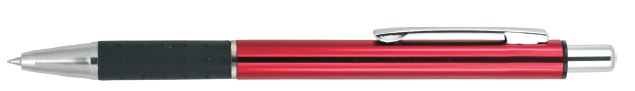 PakowanieW karton po 100 szt. Opakowanie zbiorcze nie może być cięższe niż 20 kgSzacowany nakład13 000 sztukWycena Wycena 1 sztuki przy nakładzie: 
od 1000 sztukod 2000 sztukA.2Długopis metalowy nr 2Długopis metalowy nr 2Wymiary140 mm x 9 mm; +/–10% dopuszczalna tolerancja; pole zadruku/znakowania 65x 5 mmSurowiec/materiałRodzaj materiału: metalKolory: m.in. niebieski, pomarańczowy, zielony, fioletowy, czerwony, białyKolory i technika zadruku/znakowaniaKolory zadruku: 1+1(znakowanie po dwóch stronach)Dostępne techniki zadruku (według decyzji zamawiającego wyrażanej podczas zgłaszania poszczególnych zamówień): grawer laserowy  lub nadrukDodatkowe informacjeMetalowy długopis automatyczny. Końcówka dolna w kolorze srebrnym, przykręcana, uchwyt mocujący. Wkład w kolorze niebieskim, mechanizm przyciskany. Korpus metaliczny, przycisk, klip oraz dwa pierścienie w kolorze srebrnym. Ilustracja poglądowa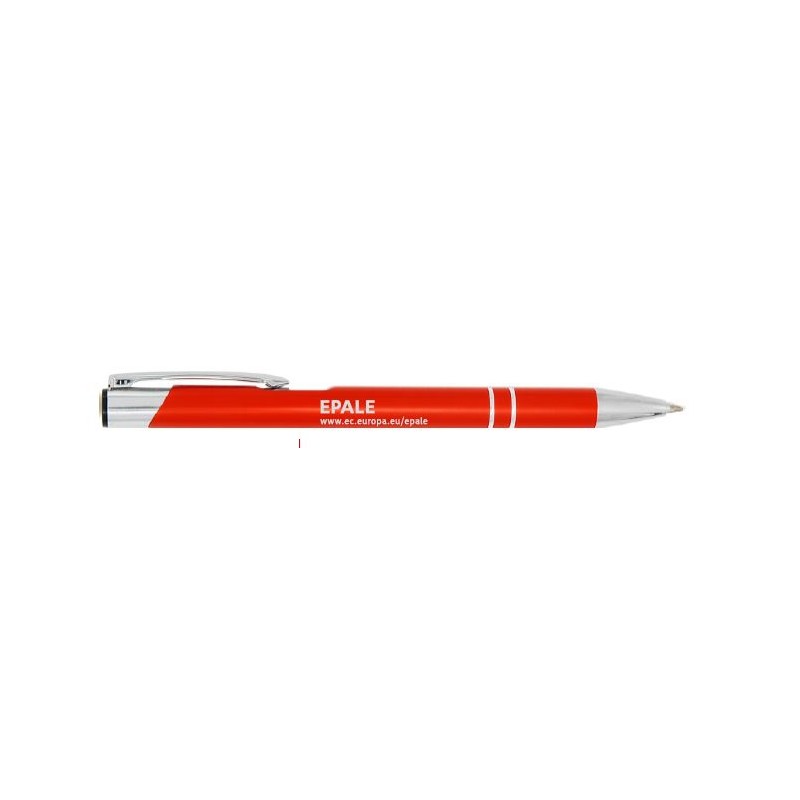 PakowanieW karton po 100 szt. Opakowanie zbiorcze nie może być cięższe niż 20 kg.Szacowany nakład15 000 sztukWycena Wycena 1 sztuki przy nakładzie: 
od 200 sztuk
od 500 sztukod 2000 sztukA.3Długopis nr 3 (Eko długopis) Długopis nr 3 (Eko długopis) Wymiary 138 x 7 mm; +/–10% dopuszczalna tolerancjaSurowiec/materiałRodzaj materiału: recyklowany papierKolory: Kolor włącznika i końcówki: w różnych kolorach: niebieski, pomarańczowy, zielony, fioletowy, czerwony, białyKolory i technika zadruku/znakowaniaKolory zadruku: 1+1(znakowanie po dwóch stronach)Dostępne techniki zadruku (według decyzji zamawiającego wyrażanej podczas zgłaszania poszczególnych zamówień): tampondrukDodatkowe informacjeDrewniany klip, plastikowy włącznik i końcówka. 
Wkład niebieski. Ilustracja poglądowa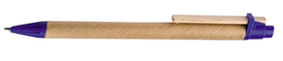 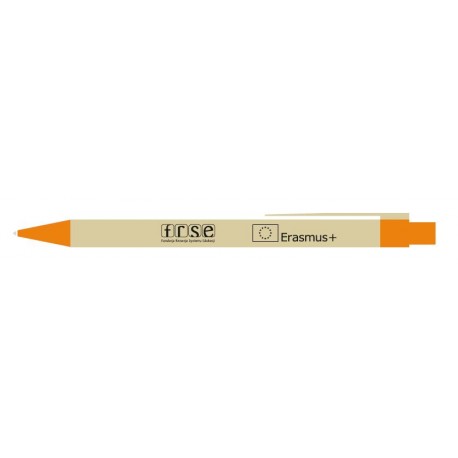 PakowanieW karton po 100 szt. Opakowanie zbiorcze nie może być cięższe niż 20 kg.Szacowany nakład5 000 sztukWycenaWycena 1 sztuki przy nakładzie: 
od 1000 sztukod 2000 sztukA.4Długopis nr 4 (ze świecącą kulką)Długopis nr 4 (ze świecącą kulką)Wymiary188 x 8mm; +/–10% dopuszczalna tolerancjaSurowiec/materiałRodzaj materiał: plastik Kolory: niebieski, pomarańczowy, zielony, fioletowy, czerwonyKolory i technika zadruku/znakowaniaKolory zadruku: 1+1(znakowanie po dwóch stronach)Dostępne techniki zadruku (według decyzji zamawiającego wyrażanej podczas zgłaszania poszczególnych zamówień):  tampondruk Dodatkowe informacjeDługopis, który posiada miękką plastikową kulką na górze (zapala się po uderzeniu) i diodą typu LED. Niebieski wkład. Ilustracja poglądowa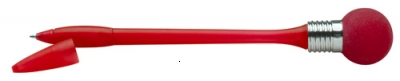 PakowanieKażdy długopis zapakowany w foliową torebkę. W karton po 100 szt. Opakowanie zbiorcze nie może być cięższe niż 20 kg.Szacowany nakład1 200 sztukWycenaWycena 1 sztuki przy nakładzie: 
od 200 sztukod 1000 sztukA.5Długopis nr 5Długopis nr 5Wymiary12x135 mm; +/–10% dopuszczalna tolerancja; pole zadruku/znakowania 35x5 mmSurowiec/materiałRodzaj materiału: plastikKolory: srebrny z dodatkiem: granatowym, błękitnym, pomarańczowym, zielonym, fioletowym, czerwonym, czarnym.Kolory i technika zadruku/znakowaniaKolory zadruku: 1+1(znakowanie po dwóch stronach)Dostępne techniki zadruku (według decyzji zamawiającego wyrażanej podczas zgłaszania poszczególnych zamówień): tampondrukDodatkowe informacjePlastikowy długopis przekręcany z metalowym klipsem. Korpus długopisu w kolorze srebrnym z różnymi kolorami pierścieni i góry długopisu. Metalowy uchwyt mocujący (klips). Wkład w kolorze niebieskim, mechanizm przekręcany. Ilustracja poglądowa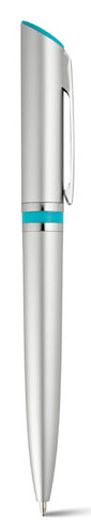 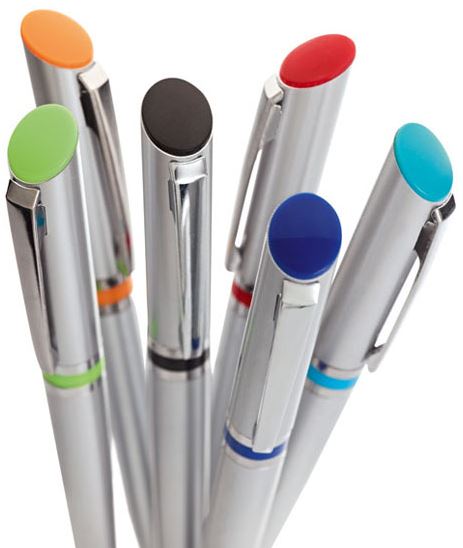 PakowanieW karton po 100 szt. Opakowanie zbiorcze nie może być cięższe niż 20 kg.Szacowany nakład6000 sztukWycena Wycena 1 sztuki przy nakładzie: od 500 sztuk
od 1000 sztukod 2000 sztukA.6Długopis nr 6Długopis nr 6Wymiary10x140 mm; +/–10% dopuszczalna tolerancja; pole zadruku/znakowania 50x5 mmSurowiec/materiałRodzaj materiału: plastikKolory: biały z dodatkiem: granatowym, błękitnym, pomarańczowym, zielonym, czerwonym.Kolory i technika zadruku/znakowaniaKolory zadruku: 2+2 (znakowanie po dwóch stronach)Dostępne techniki zadruku (według decyzji zamawiającego wyrażanej podczas zgłaszania poszczególnych zamówień): tampondrukDodatkowe informacjePlastikowy długopis automatyczny z metalowym klipsem. Korpus długopisu w kolorze białym z różnymi kolorami pierścieni. Końcówka, klips i przycisk w kolorze srebrnym. Metalowy uchwyt mocujący (klips). Wkład w kolorze niebieskim, mechanizm automatyczny. Ilustracja poglądowa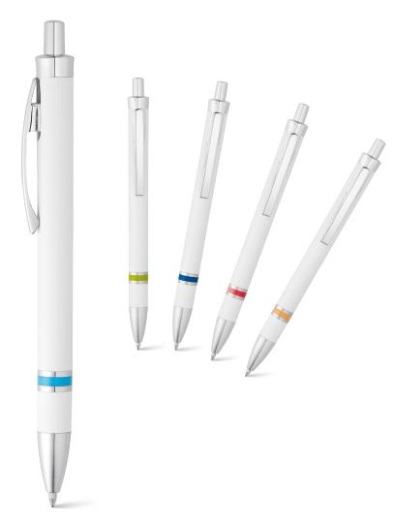 PakowanieW karton po 100 szt. Opakowanie zbiorcze nie może być cięższe niż 20 kg.Szacowany nakład6000 sztukWycena Wycena 1 sztuki przy nakładzie: od 500 sztuk
od 1000 sztukod 2000 sztukB.1Torba bawełniana z długimi uszamiTorba bawełniana z długimi uszamiWymiary365 mm szerokości x 410 mm wysokości; długość uchwytu: 600 mm (dopuszczalna tolerancja +/- 10%).Surowiec/materiałRodzaj materiału: 100% bawełna o wyglądzie płótna, mocny splot; 
gramatura 320 g/m2.Kolory (podkładu) materiałów z których wykonane będą torby: Zamawiający będzie miał możliwość wybrania przy konkretnym zleceniu: ecru, szary, czarny, czerwony, granatowy, pomarańczowy, zielony, niebieski lub biały.Kolory i technika zadruku/znakowaniaKolory zadruku: 5+0 (uwzględnia ewentualne użycie białego koloru)Dostępne techniki zadruku (według decyzji zamawiającego wyrażanej podczas zgłaszania poszczególnych zamówień): sitodrukWykończenie/oprawa 
i uszlachetnieniePodwójna, górna zakładka oraz szycie X-stick przy uchwytach.Dodatkowe informacjeDostarczenie próbnych produktów z nadrukiem przed produkcją końcową całego nakładu;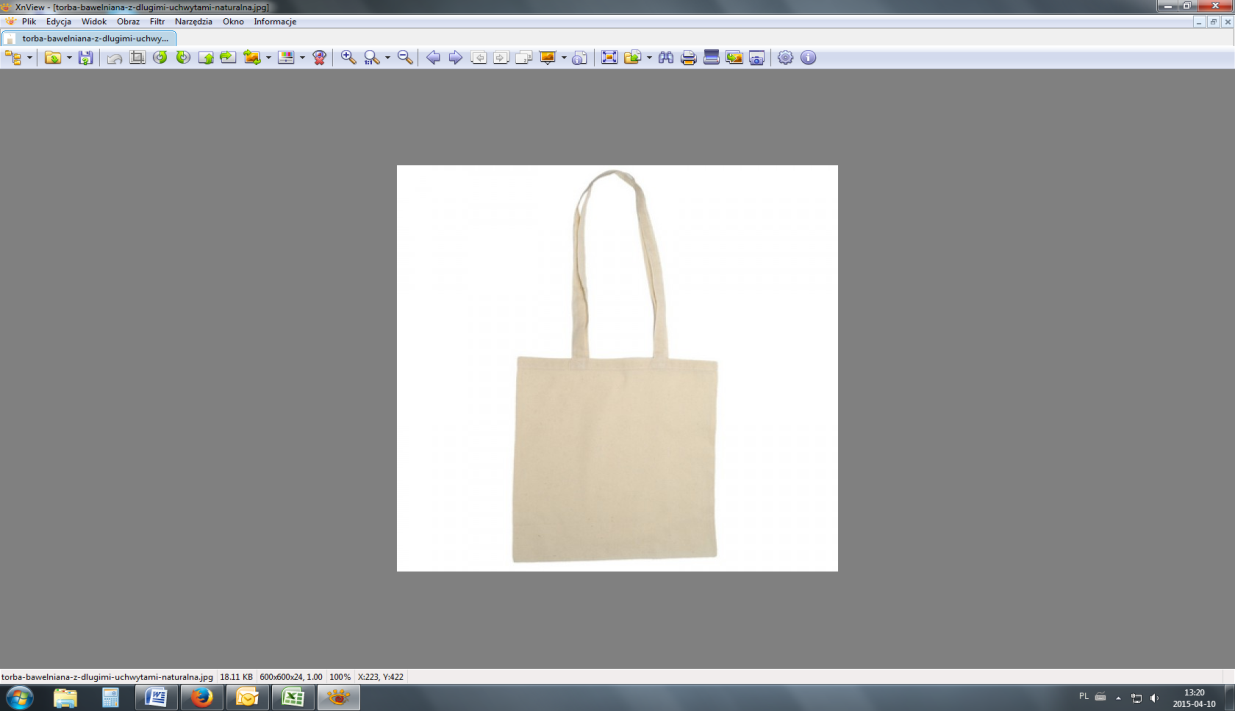 Ilustracja poglądowa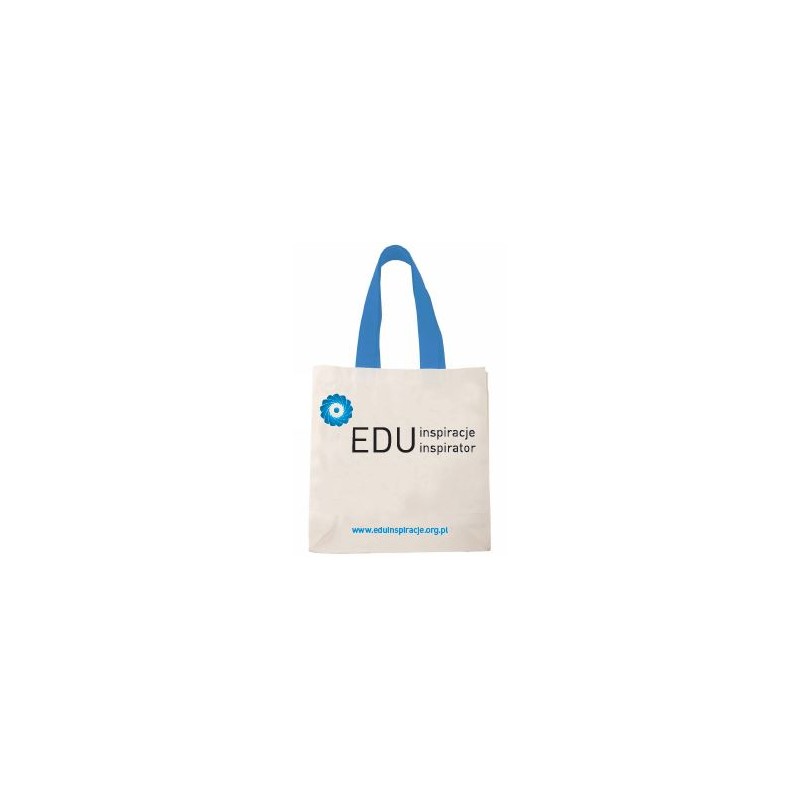 PakowanieW karton po 100 szt. Opakowania zbiorcze nie mogą być cięższe niż 
20 kg.Szacowany nakład13 100 sztukWycena Wycena 1 sztuki przy nakładzie: 
od 100 sztukod 150 sztukod 350 sztuk
od 500 sztukod 1000 sztukB.2Torba bawełniana kolorowa z długimi uszamiTorba bawełniana kolorowa z długimi uszamiWymiary380 mm szerokości x 420 mm wysokości; długość uchwytu 700 mm;
(dopuszczalna tolerancja +/- 10%).Surowiec/wykorzystany materiałRodzaj materiału: 100% bawełna; gramatura materiału: 140g/m2; 
Kolory (podkładu) materiałów z których wykonane będą torby: Zamawiający będzie miał możliwość wybrania przy konkretnym zleceniu: biały, ecru, szary, granatowy, zielony, czerwony, żółty, czarny.Kolory i technika zadruku/znakowaniaKolory zadruku: 5+0 (uwzględnia ewentualne użycie białego koloru)Dostępne techniki zadruku (według decyzji zamawiającego wyrażanej podczas zgłaszania poszczególnych zamówień): sitodrukWykończenie/oprawa 
i uszlachetnieniePodwójna, górna zakładka oraz szycie X-stick przy uchwytachDodatkowe informacjeDostarczenie próbnych produktów z nadrukiem przed produkcją końcową całego nakładu;Ilustracja poglądowa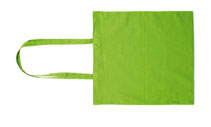 PakowanieW karton po 100 szt.; karton z torbami nie może być cięższy niż 20 kg.Szacowany nakład2 500 sztuk Wycena Wycena 1 sztuki przy nakładzie: 
od 200 sztuk
od 400 sztukod 500 sztukB.3Torba bawełniana kolorowa z krótkimi uszamiTorba bawełniana kolorowa z krótkimi uszamiWymiary380 mm szerokości x 420 mm wysokości, długość uchwytu 400 mm; (dopuszczalna tolerancja +/- 10%)Surowiec/wykorzystany materiałRodzaj materiału: 100% bawełna; gramatura materiału: 140g/m2; 
Kolory (podkładu) materiałów z których wykonane będą torby: Zamawiający będzie miał możliwość wybrania przy konkretnym zleceniu: granatowy, zielony, czerwony, żółty, czarny, biały, ecru, szary.Kolory i technika zadruku/znakowaniaKolory zadruku: 5+0 (uwzględnia ewentualne użycie białego koloru)
Dostępne techniki zadruku (według decyzji zamawiającego wyrażanej podczas zgłaszania poszczególnych zamówień): sitodruk Wykończenie/oprawa 
i uszlachetnieniePodwójna, górna zakładka oraz szycie X-stick przy uchwytachDodatkowe informacjeDostarczenie próbnych produktów z nadrukiem przed produkcją końcową całego nakładu.Ilustracja poglądowa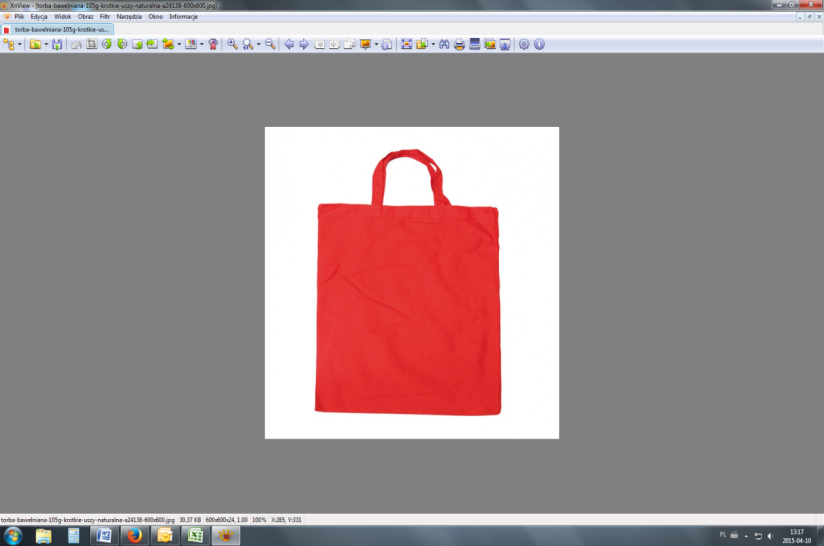 PakowanieW karton po 100 szt. Opakowania zbiorcze nie mogą być cięższe niż 
20 kg.Szacowany nakład1 100 sztukWycena Wycena 1 sztuki przy nakładzie: 
od 100 sztukod 200 sztukB.4Torba papierowa mała typu kraftTorba papierowa mała typu kraftWymiary230 mm szerokości x 330 mm wysokości, głębokość 100 mm, 
(dopuszczalna tolerancja +/- 10%).Surowiec/wykorzystany materiałRodzaj materiału: papier niebielony typu kraft.Kolory i technika zadruku/znakowaniaKolory zadruku: 2+2, dwustronny w dwóch kolorach
Dostępne techniki zadruku (według decyzji zamawiającego wyrażanej podczas zgłaszania poszczególnych zamówień): sitodruk Wykończenie/oprawa 
i uszlachetnieniedno wzmocnione kartonem, uchwyty ze sznurka długości 300 mm; sznurek bawełniany, barwiony w różnych kolorach, górna krawędź torby wzmocniona zakładką z kartonu; rodzaj mocowania sznurka: tradycyjne wiązanie "na supeł".Dodatkowe informacjeDostarczenie próbnych produktów z nadrukiem przed produkcją końcową całego nakładu.Ilustracja poglądowa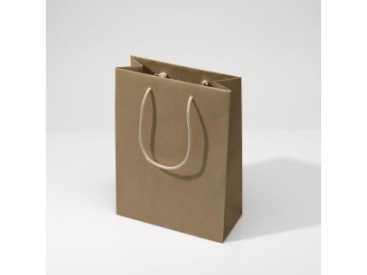 PakowanieW kartonach. Opakowania zbiorcze nie mogą być cięższe niż 20 kg.Szacowany nakład2000 sztukWycena Wycena 1 sztuki przy nakładzie: 
od 200 sztukB.5Torba papierowa duża typu kraftTorba papierowa duża typu kraftWymiary315 mm szerokości x 395 mm wysokości, głębokość 120 mm, długość uchwytu 400 mm (dopuszczalna tolerancja +/- 10%).Surowiec/wykorzystany materiałRodzaj materiału: papier niebielony typu kraft.Kolory i technika zadruku/znakowaniaKolory zadruku: 2+2 (dwustronny w dwóch kolorach).
Dostępne techniki zadruku (według decyzji zamawiającego wyrażanej podczas zgłaszania poszczególnych zamówień): sitodruk.Wykończenie/oprawa 
i uszlachetnienieDno wzmocnione kartonem, uchwyty ze sznurka; sznurek bawełniany, barwiony w różnych kolorach, górna krawędź torby wzmocniona zakładką z kartonu; rodzaj mocowania sznurka: tradycyjne wiązanie "na supeł".Dodatkowe informacjeDostarczenie próbnych produktów z nadrukiem przed produkcją końcową całego nakładu.Ilustracja poglądowaPakowanieW kartonach. Opakowania zbiorcze nie mogą być cięższe niż 20 kg.Szacowany nakład1700 sztukWycena Wycena 1 sztuki przy nakładzie: 
od 200 sztuk
od 500 sztukB.6Torba papierowa mała białaTorba papierowa mała białaWymiary230 mm szerokości x 330 mm wysokości, głębokość 100 mm; długość uchwytu 300 mm (dopuszczalna tolerancja +/- 10%).Surowiec/wykorzystany materiałRodzaj materiału: papier biały typu kraft.Kolory i technika zadruku/znakowaniaKolory zadruku: 4+4, dwustronny w czterech kolorach.
Dostępne techniki zadruku (według decyzji zamawiającego wyrażanej podczas zgłaszania poszczególnych zamówień): sitodruk.Wykończenie/oprawa 
i uszlachetnieniedno wzmocnione kartonem, uchwyty ze sznurka; górna krawędź torby wzmocniona zakładką z kartonu; rodzaj mocowania sznurka: tradycyjne wiązanie "na supeł"; sznurek bawełniany barwiony w różnych kolorach.Dodatkowe informacjeDostarczenie próbnych produktów z nadrukiem przed produkcją końcową całego nakładu.Ilustracja poglądowa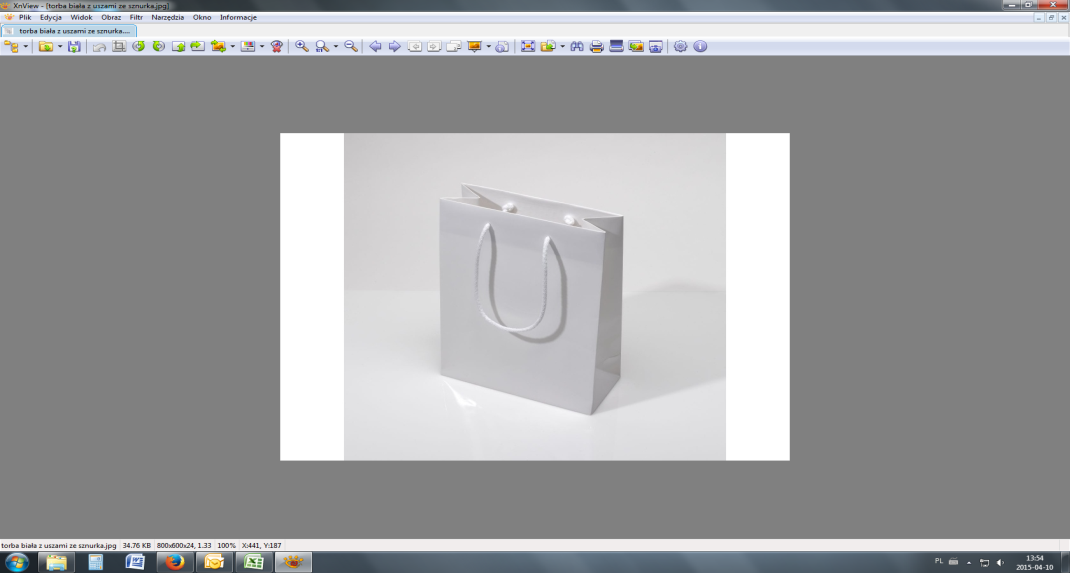 PakowanieW kartonach. Opakowania zbiorcze nie mogą być cięższe niż 20 kg.Szacowany nakład900 sztukWycena Wycena 1 sztuki przy nakładzie: 
od 300 sztukB.7Torba papierowa duża białaTorba papierowa duża białaWymiary315 mm szerokości x 395 mm wysokości, głębokość 120 mm; długość uchwytu 400 mm (dopuszczalna tolerancja +/- 10%);Surowiec/wykorzystany materiałRodzaj materiału: papier biały typu kraft.Kolory i technika zadruku/znakowaniaKolory zadruku: 4+4 (dwustronny w czterech kolorach).
Dostępne techniki zadruku (według decyzji zamawiającego wyrażanej podczas zgłaszania poszczególnych zamówień): sitodruk.Wykończenie/oprawa 
i uszlachetnieniedno wzmocnione kartonem, uchwyty ze sznurka długości 400 mm (dopuszczalna tolerancja +/– 10 %); sznurek bawełniany barwiony w różnych kolorach, górna krawędź torby wzmocniona zakładką z kartonu; rodzaj mocowania sznurka: tradycyjne wiązanie "na supeł".Dodatkowe informacjeDostarczenie próbnych produktów z nadrukiem przed produkcją końcową całego nakładu.Ilustracja poglądowa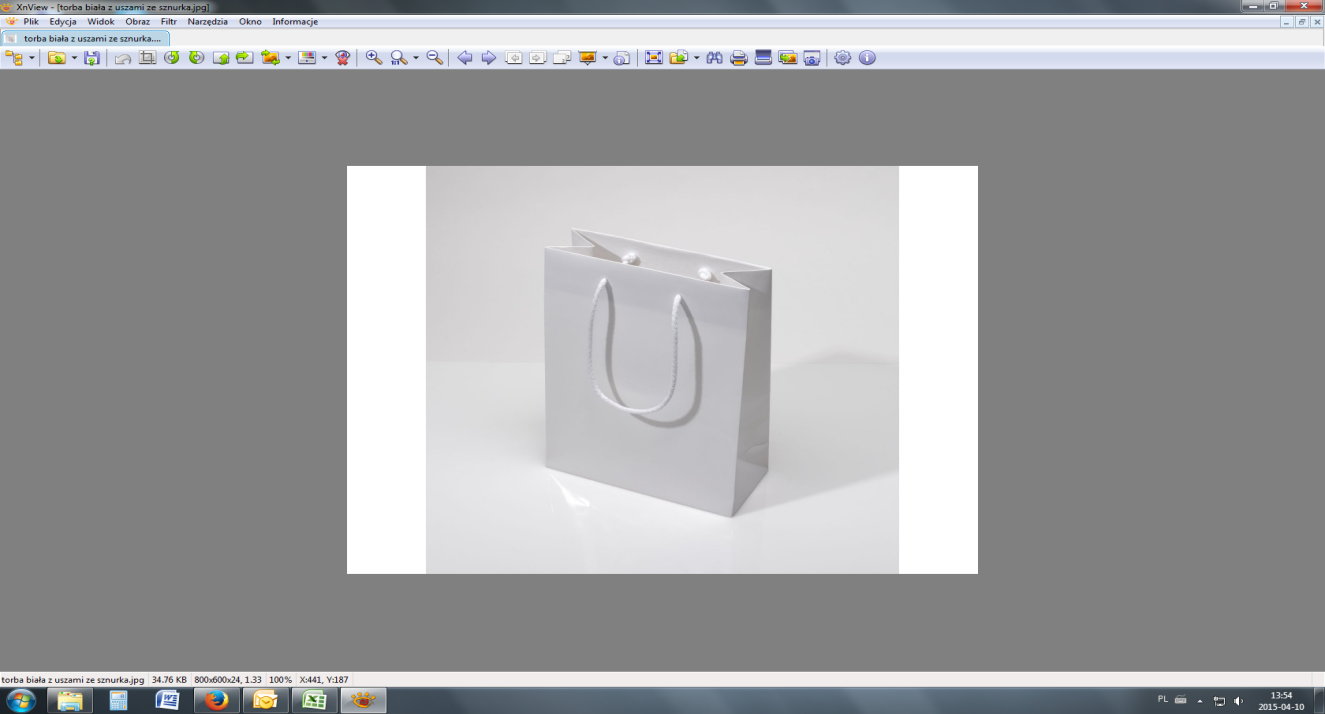 PakowanieW kartonach. Opakowania zbiorcze nie mogą być cięższe niż 20 kg.Szacowany nakład700 sztukWycena Wycena 1 sztuki przy nakładzie: 
od 200 sztuk
od 500 sztukB.8Torba laminowana małaTorba laminowana małaWymiary380 mm szerokości x 300 mm wysokości, głębokość 100 mm; długość uchwytu 400 mm (dopuszczalna tolerancja +/– 10 %);Surowiec/wykorzystany materiałRodzaj materiału: torba z kartonu o gramaturze 210 g/m2, laminowana; (torba zabezpieczona folią błysk).Kolory i technika zadruku/znakowaniaKolory zadruku: 4+4Dostępne techniki zadruku (według decyzji zamawiającego wyrażanej podczas zgłaszania poszczególnych zamówień): druk offsetowy.Wykończenie/oprawa 
i uszlachetnieniedno wzmocnione kartonem, uchwyty ze sznurka, sznurek bawełniany barwiony w różnych kolorach; górna krawędź torby wzmocniona zakładką z kartonu; rodzaj mocowania sznurka: tradycyjne wiązanie „na supeł”;Dodatkowe informacjeDostarczenie próbnych produktów z nadrukiem przed produkcją końcową całego nakładu.Ilustracja poglądowa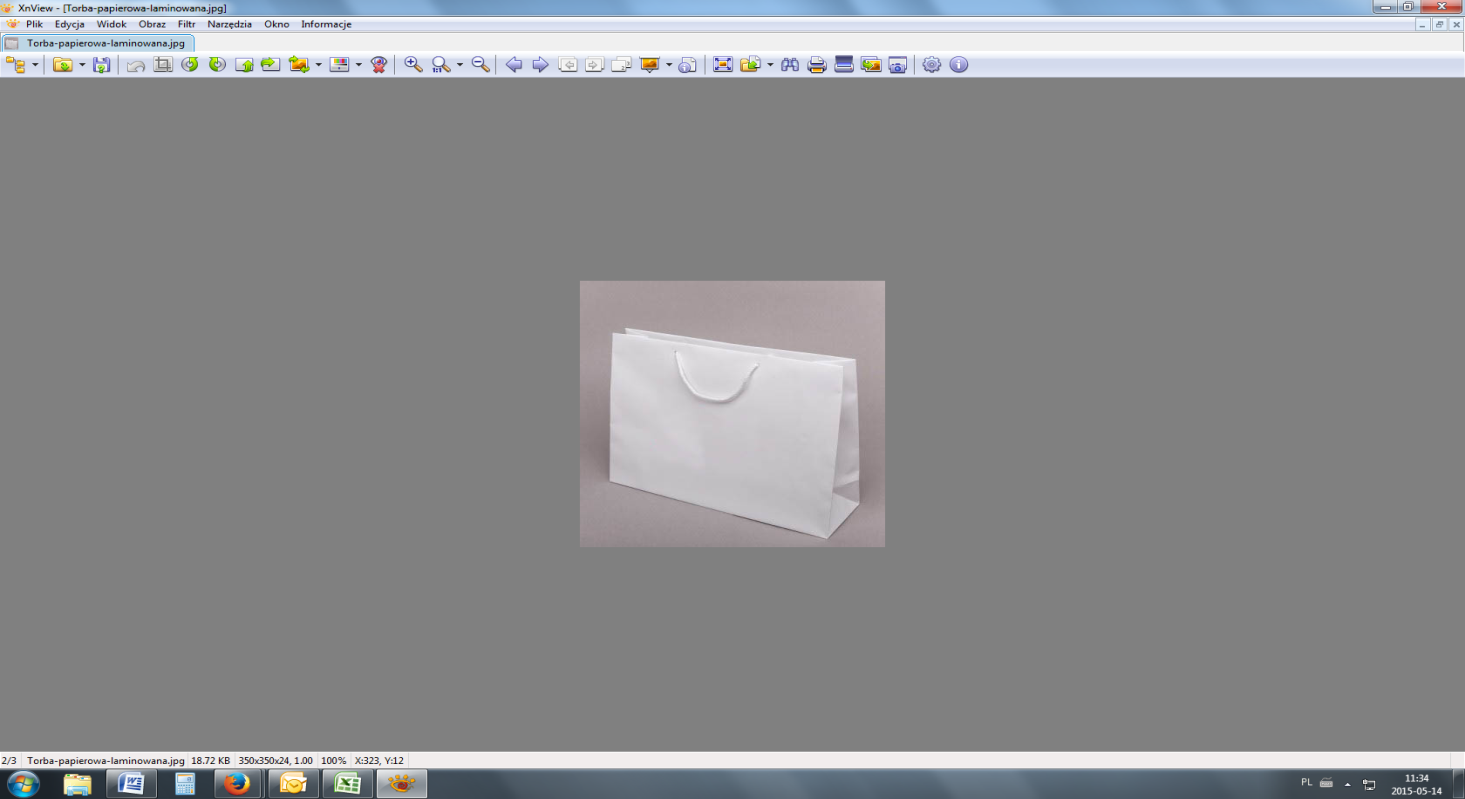 PakowanieW kartonach. Opakowania zbiorcze nie mogą być cięższe niż 20 kg.Szacowany nakład100 sztuk Wycena Wycena 1 sztuki przy nakładzie: 
od 100 sztukB.9Torba laminowana dużaTorba laminowana dużaWymiary480 mm szerokości x 400 mm wysokości, głębokość 110 mm; długość uchwytu 500 mm (dopuszczalna tolerancja +/– 10 %).Surowiec/wykorzystany materiałRodzaj materiału: torba z kartonu o gramaturze 210 g/m2, laminowana; (torba zabezpieczona folią błysk).Kolory i technika zadruku/znakowaniaKolory zadruku: 4+4Dostępne techniki zadruku (według decyzji zamawiającego wyrażanej podczas zgłaszania poszczególnych zamówień): druk offsetowy.Wykończenie/oprawa 
i uszlachetnieniedno wzmocnione kartonem, uchwyty ze sznurka, sznurek bawełniany, barwiony w różnych kolorach; górna krawędź torby wzmocniona zakładką z kartonu; rodzaj mocowania sznurka: tradycyjne wiązanie "na supeł".Dodatkowe informacjeDostarczenie próbnych produktów z nadrukiem przed produkcją końcową całego nakładu.Ilustracja poglądowa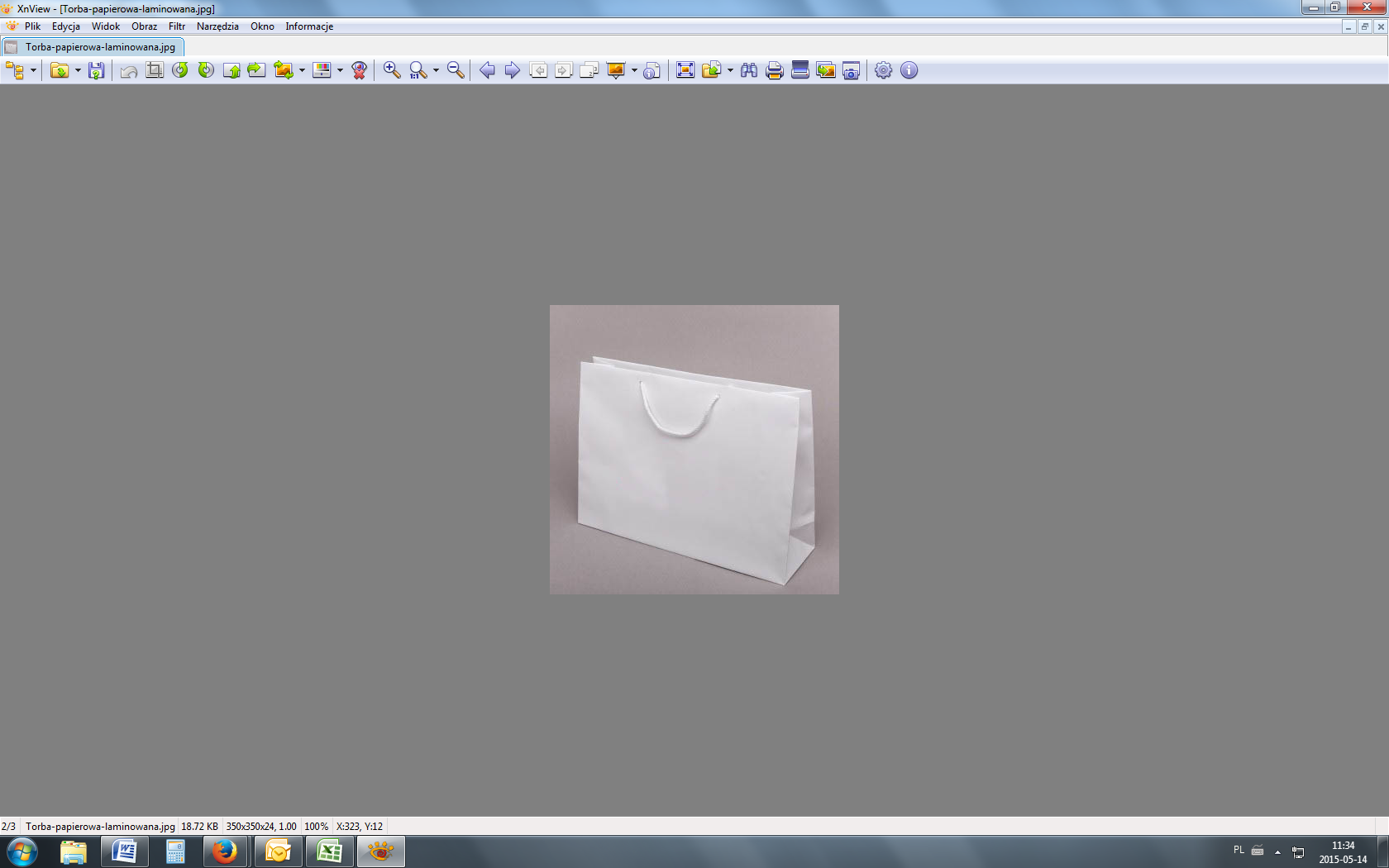 PakowanieW kartonach. Opakowania zbiorcze nie mogą być cięższe niż 20 kg.Szacowany nakład100 sztuk Wycena Wycena 1 sztuki przy nakładzie: 
od 100 sztukB.10Worek sportowy, bawełniany Worek sportowy, bawełniany Wymiary300 mm szerokości x 420 mm wysokości; (dopuszczalna tolerancja +/-10 %).Surowiec/wykorzystany materiałRodzaj materiału: worek sportowy, bawełniany, gramatura 140g/m2.Kolory (podkładu) materiałów z których wykonane będą torby: biały, ecru, czarny, granatowy, niebieski, szary, czerwony, zielony, żółty.Kolory i technika zadruku/znakowaniaKolory zadruku: 4+0
Dostępne techniki zadruku (według decyzji zamawiającego wyrażanej podczas zgłaszania poszczególnych zamówień): sitodruk (CMYK)Wykończenie/oprawa 
i uszlachetnienieRodzaj zapięcia: bawełniane sznurki w różnych kolorach.Dodatkowe informacjeDostarczenie próbnych produktów z nadrukiem przed produkcją końcową całego nakładu. Ilustracja poglądowa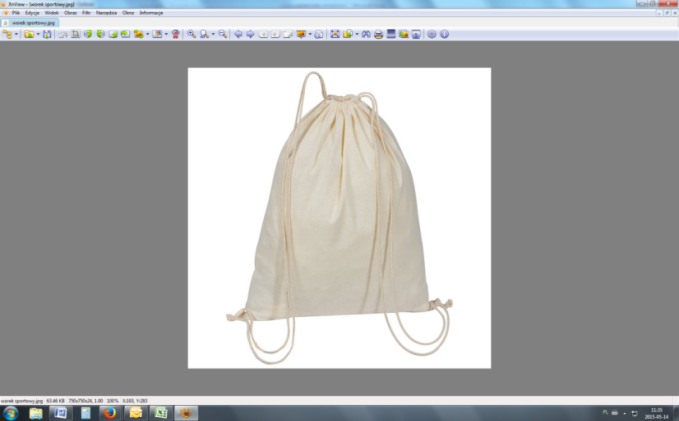 PakowanieW kartonach. Opakowania zbiorcze nie mogą być cięższe niż 20 kg.Szacowany nakład900 sztukWycena Wycena 1 sztuki przy nakładzie: 
od 200 sztuk
od 500 sztukB.11Worek ze sznurkiem i kieszeniąWorek ze sznurkiem i kieszeniąWymiary345 mm szerokości x 450 mm wysokości; dopuszczalna tolerancja +/- 10%;Surowiec/ wykorzystany materiałRodzaj materiału: poliester 210 D;Kolor (podkładu) materiałów z których będą wykonane worki: zamawiający będzie miał możliwość wybrania przy konkretnym zleceniu: biały, czerwony, zielony, niebieski, czarny, żółty, różowy. Kolor sznurka: grafitowy. Kolor zamka błyskawicznego: grafitowy.Kolory i technika zadruku/znakowaniaKolory zadruku: 4+0Wielkość zadruku: 150 mm szerokości x 150 mm wysokości; dopuszczalna tolerancja +/- 10%;Dostępne techniki zadruku: według decyzji zamawiającego wyrażanej podczas zgłaszania poszczególnych zamówień: sitodrukWykończenie/oprawa 
i uszlachetnienieWorek ze sznurkiem z przednią kieszenią wszytą do wewnątrz zapinaną na zamek błyskawiczny; dodatkowe wzmocnienie rogów worka do których zaczepiane są sznurki w postaci trójkątnych naszyć w kolorze grafitowym; dodatkowe wyjście na słuchawki umiejscowione w prawym rogu pod zamkiem błyskawicznym; Dodatkowe informacjeKażdy worek zapakowany w foliową torebkę;Dostarczenie próbnych produktów przed produkcją końcową całego nakładu.Ilustracja poglądowa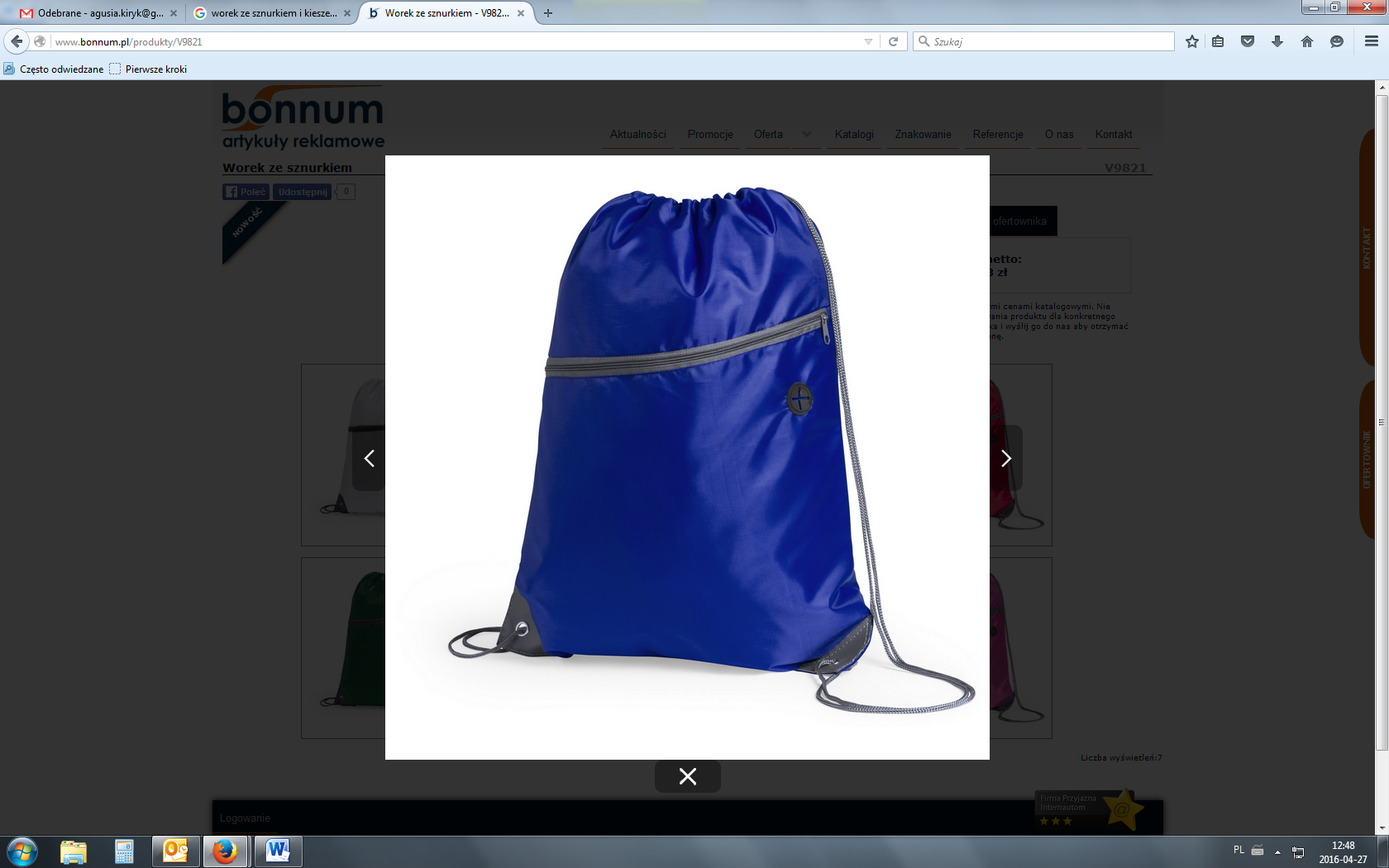 PakowanieKartonowe pudełko; opakowanie zbiorcze nie może być cięższe nić 20 kgSzacowany nakład1200 sztukWycenaWycena 1 sztuki przy nakładzie: 
od 200 sztuk
od 500 sztukB.12Plecak składanyPlecak składanyWymiary300 mm szerokości x 420 mm wysokości x 110 mm głębokości; 
(dopuszczalna tolerancja +/- 10%)Surowiec /wykorzystany materiałRodzaj materiału: materiał wodoodporny Hydrafort Ripstop dodatkowo wsparty podklejanymi szwami; 
Kolory (podkładu) materiałów z których wykonane będą plecaki: Zamawiający będzie miał możliwość wybrania przy konkretnym zleceniu: biały, écru, szary, granatowy, zielony, czerwony, żółty, czarny.Kolory i technika zadruku/znakowaniaKolory zadruku: plecak front 4+0; opakowanie/po złożeniu: 4+0Wielkość zadruku: 150 mm wysokości x 50 mm szerokości;Dostępne techniki zadruku: (według decyzji zamawiającego wyrażanej podczas zgłaszania poszczególnych zamówień); sitodruk.Wykończenie/oprawa 
i uszlachetnienieRodzaj zamknięcia: plecak zamykany na suwak dwubiegunowy; 2 pasy naramienne z funkcją regulowania długości w kolorze grafitowym; dodatkowe wzmocnienie przy w miejscu przyszycia pasów; uchwyt do trzymania w kolorze grafitowym; szycie X-stick przy uchwytach;Dodatkowe informacjeWewnętrzna wbudowana kieszeń zamykana na suwak o wymiarach 150 mm szerokości na 100 mm wysokości; mała zewnętrzna kieszeń zamykana na suwak o wymiarach 200 mm szerokości na 150 mm wysokości;  plecak składany do zamykanego na suwak woreczka wykonanego z tego samego rodzaju materiału; pojemność plecaka-20 litrów;Dostarczenie próbnych produktów z nadrukiem przed produkcją końcową całego nakładu.Ilustracja poglądowa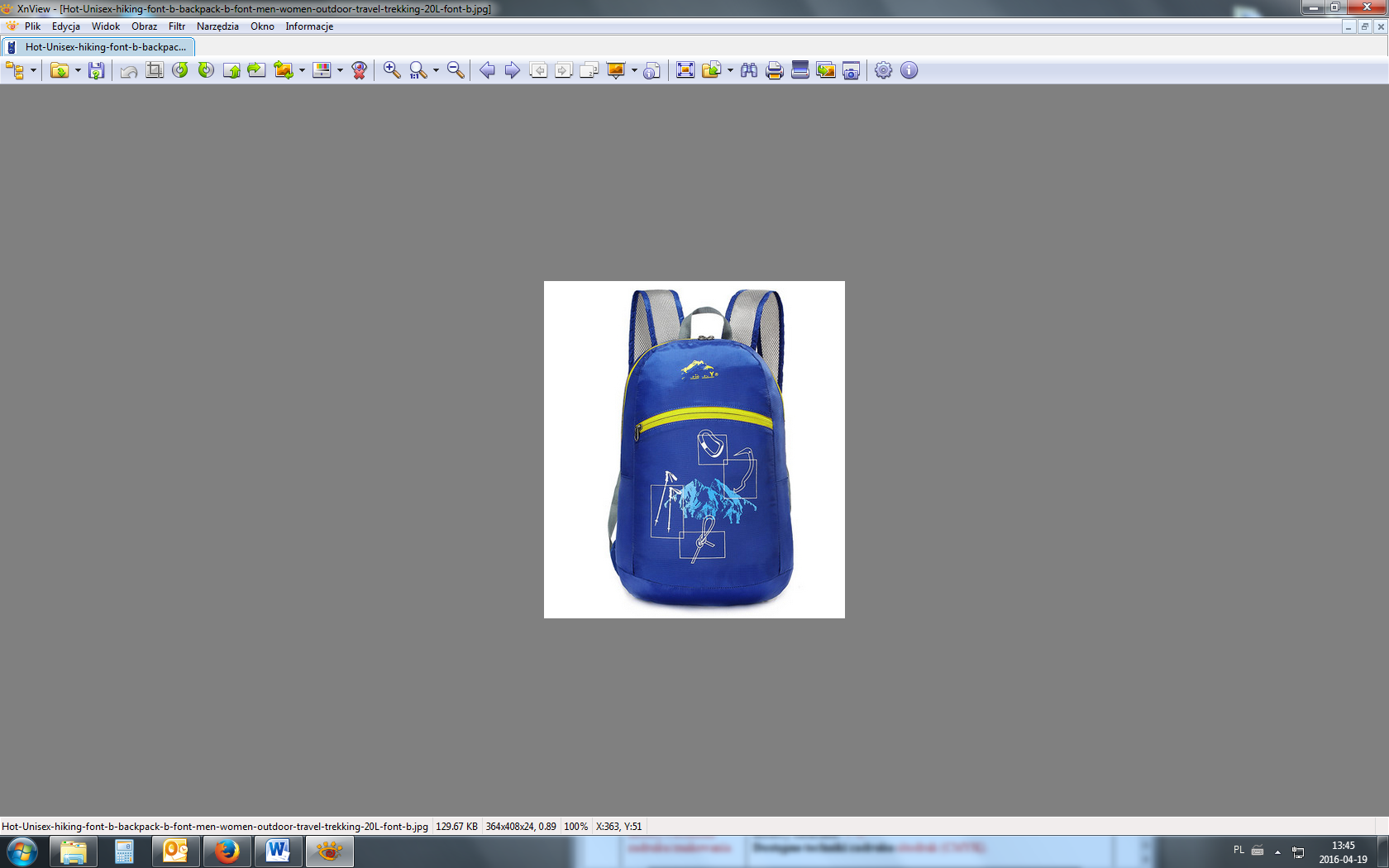 PakowanieW kartonach; karton nie może być cięższy niż 20 kgSzacowany nakład200 sztukWycena Wycena 1 sztuki przy nakładzie: od 50 sztuk
od 100 sztukB.13Torba na ramię z jednym uchemTorba na ramię z jednym uchemWymiary260 mm szerokości x 330 mm wysokości x 60 mm głębokości; długość uchwytu 700 mm; (dopuszczalna tolerancja +/- 10%)Surowiec/wykorzystany materiałRodzaj materiału: materiał polipropylenowy Non-woven; gramatura materiału: 100g/m2; 
Kolory (podkładu) materiałów z których wykonane będą torby: Zamawiający będzie miał możliwość wybrania przy konkretnym zleceniu: biały, écru, szary, granatowy, zielony, czerwony, żółty, czarny.Kolory i technika zadruku/znakowaniaKolory zadruku: 4+0Wielkość zadruku: 200 mm wysokości x 150 mm szerokości;Dostępne techniki zadruku: (według decyzji zamawiającego wyrażanej podczas zgłaszania poszczególnych zamówień); sitodruk lub termotransfer.Wykończenie/oprawa 
i uszlachetnienieRodzaj zamknięcia: torba zamykana na klapę o wymiarach 260 mm szerokości x 200 mm wysokości oraz dodatkowo na rzep o wymiarach 40 mm x 40 mm (dopuszczalna tolerancja +/- 10%); Podwójna, górna zakładka oraz szycie X-stick przy uchwytachDodatkowe informacjeDostarczenie próbnych produktów z nadrukiem przed produkcją końcową całego nakładu.Ilustracja poglądowa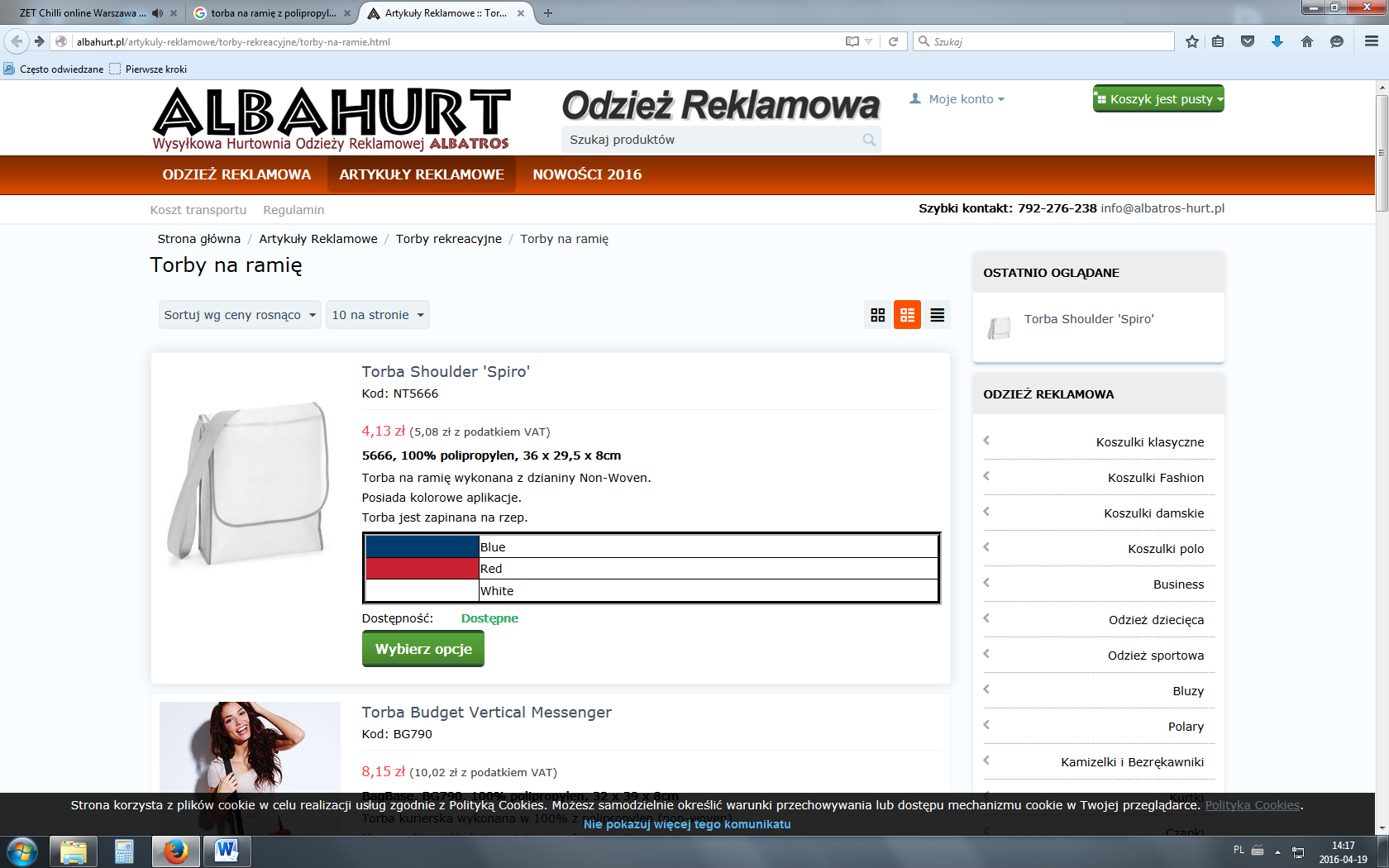 PakowanieW kartonach; karton nie może być cięższy niż 20 kgSzacowany nakład400 sztukWycena Wycena 1 sztuki przy nakładzie: 
od 100 sztukB.14Teczka konferencyjnaTeczka konferencyjnaWymiary400 mm szerokości x 320 mm wysokości x 50 mm głębokości; (dopuszczalna tolerancja +/- 10%)Surowiec/wykorzystany materiałRodzaj materiału: teczka konferencyjna z poliestru, z  zamkiem i uchwytem 
Kolory materiałów z których wykonane będą teczki: Zamawiający będzie miał możliwość wybrania przy konkretnym zleceniu różnych kolorów, m.in.: szary, niebieski, pomarańczowy.Kolory i technika zadruku/znakowaniaKolory zadruku: 4+0Wielkość zadruku: 120 mm  x 70 mm ;Dostępne techniki zadruku: (według decyzji zamawiającego wyrażanej podczas zgłaszania poszczególnych zamówień): termotransferWykończenie/oprawa 
i uszlachetnienieRodzaj zamknięcia: teczka zamykana na zamek Dodatkowe informacjeDostarczenie próbnych produktów z nadrukiem przed produkcją końcową całego nakładu.Ilustracja poglądowa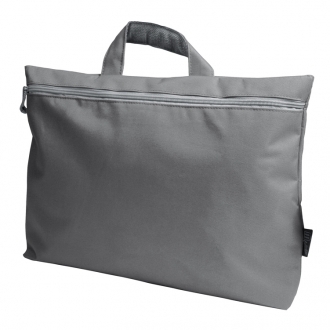 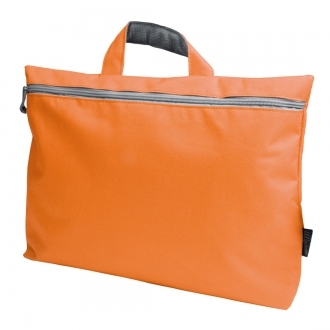 PakowanieW kartonach; karton nie może być cięższy niż 20 kgSzacowany nakład500 sztukWycena Wycena 1 sztuki przy nakładzie: 
od 100 sztukB.15Torba na ramięTorba na ramięWymiary395 mm szerokości x 340 mm wysokości x 100 mm głębokości; (dopuszczalna tolerancja +/- 10%)Surowiec/wykorzystany materiałRodzaj materiału: torba na ramię wykonana z bardzo mocnego poliestru, wyposażona w wygodny pasek na ramię oraz praktyczne zamknięcie   Kolory materiałów z których wykonane będą torby: Zamawiający będzie miał możliwość wybrania przy konkretnym zleceniu różnych kolorów, m.in.: czerwony, jasno zielony, pomarańczowy.Kolory i technika zadruku/znakowaniaKolory zadruku: 4+0Wielkość zadruku: 150 mm  x 100 mm ;Dostępne techniki zadruku: (według decyzji zamawiającego wyrażanej podczas zgłaszania poszczególnych zamówień): termotransferWykończenie/oprawa 
i uszlachetnienieRodzaj zamknięcia: torba zamykana na klapę z praktycznym zamknięciem Dodatkowe informacjeDostarczenie próbnych produktów z nadrukiem przed produkcją końcową całego nakładu.Ilustracja poglądowa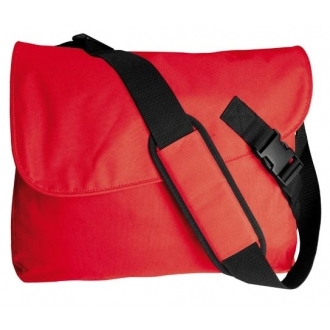 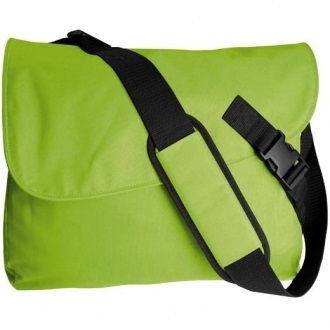 PakowanieW kartonach; karton nie może być cięższy niż 20 kgSzacowany nakład200 sztukWycena Wycena 1 sztuki przy nakładzie: 
od 100 sztukC.1SmyczSmyczWymiary20 x 900 mm, dopuszczalna tolerancja +/– 10 %Surowiec/materiałRodzaj materiału: taśma tkana, płaskaKolory: Różne kolory smyczy: niebieski, pomarańczowy, zielony, fioletowy, czerwony, białyKolory i technika zadruku/znakowaniaKolory zadruku: 4+4Dostępne techniki zadruku (według decyzji zamawiającego wyrażanej podczas zgłaszania poszczególnych zamówień): nadruk metodą sublimacyjną.Dodatkowe informacjeZakończenie metalowe, zapięcie typu karabińczyk.Ilustracja poglądowa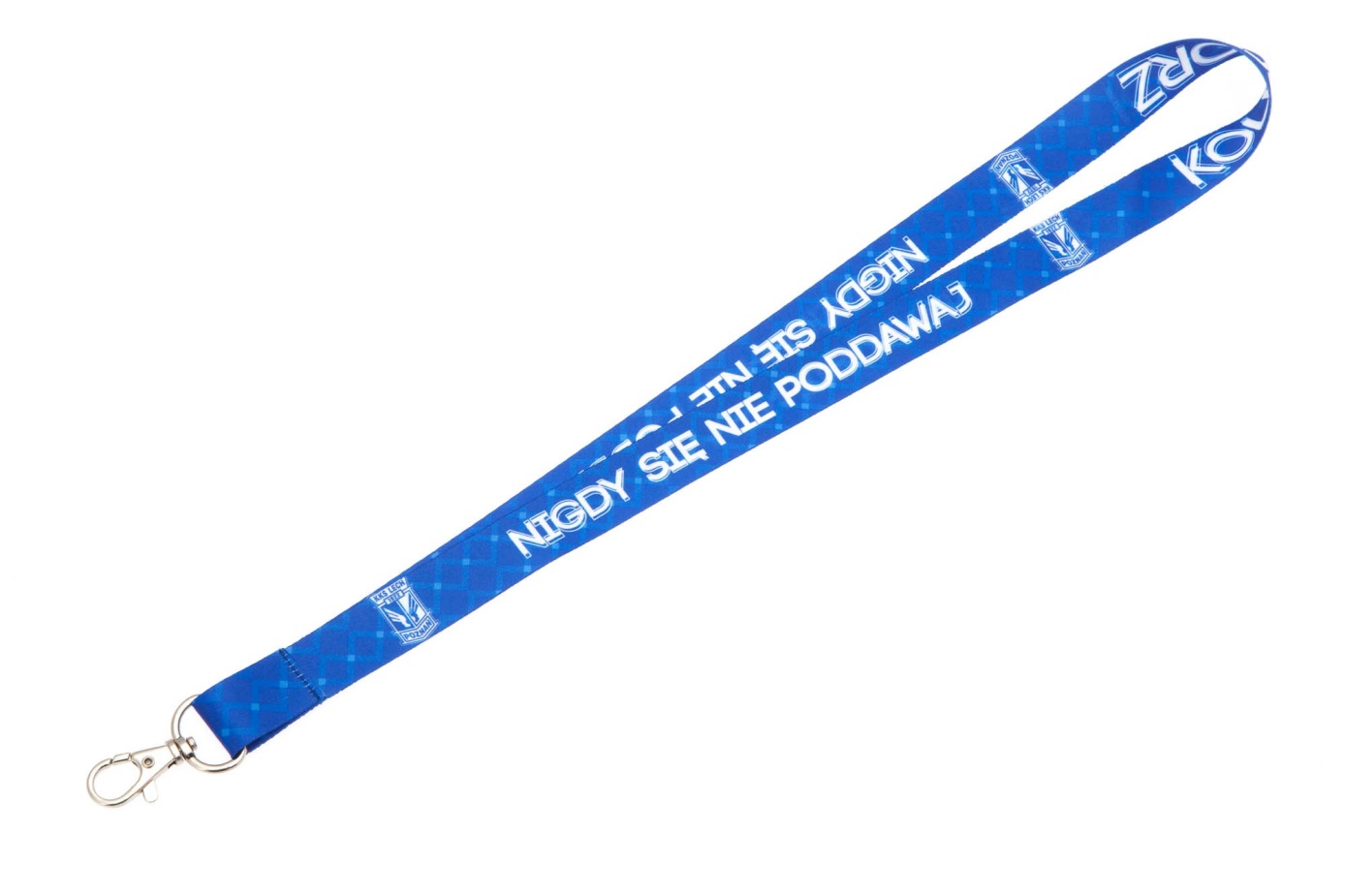 PakowanieW kartonach, smycze przewiązane po 50 egz. Opakowania zbiorcze nie mogą być cięższe niż 20 kg.Szacowany nakład9200 sztukWycena Wycena 1 sztuki przy nakładzie: 
od 200 sztuk
od 500 sztukod 1000 sztukC.2Smycz metalowaSmycz metalowaWymiary12 x 445 mm, dopuszczalna tolerancja +/– 10 %Surowiec/materiałRodzaj materiału: metalKolory: kolor srebrnyKolory i technika zadruku/znakowaniaKolory zadruku: 1+0Dostępne techniki zadruku/znakowania: grawer laserowy.Dodatkowe informacjeSmycz na metalowym łańcuszku. Odpinana końcówka z ekoskóry w różnych kolorach (połączona na stałe z odczepianą częścią złączki). Wykończenie: linka na telefon komórkowy + metalowy karabińczyk. Ilustracja poglądowa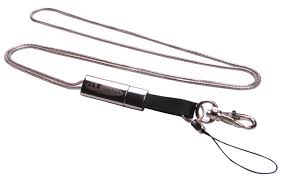 PakowanieW kartonach, smycze przewiązane po 50 egz. Opakowania zbiorcze nie mogą być cięższe niż 20 kg.Szacowany nakład400 sztukWycena Wycena 1 sztuki przy nakładzie: 
od 200 sztukC.3Smycz odblaskowa ze złączkąSmycz odblaskowa ze złączkąWymiarySzerokość taśmy: 20 mm – w tym odblask o szerokości 15 mm na taśmie poliestrowej o szerokości 20 mm, długość: 800 mm ( +/– 10 % dopuszczalna tolerancja)Surowiec/materiałRodzaj materiału: taśma poliestrowa z odblaskiem.Kolory: smycze dostępne w różnych kolorach: m.in. czarny, niebieski, pomarańczowy, zielony, fioletowy, czerwony. Kolory i technika zadruku/znakowaniaKolory zadruku taśmy odblaskowej: 1+0 Dostępne techniki zadruku/znakowania: sitodrukDodatkowe informacjeSmycz ma być konfekcjonowana zakończeniem połączonym ze smyczą plastikową złączką „na zatrzask” oraz karabińczykiem i zaczepem na telefon komórkowy. Ilustracja poglądowaZłączka:  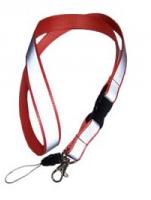 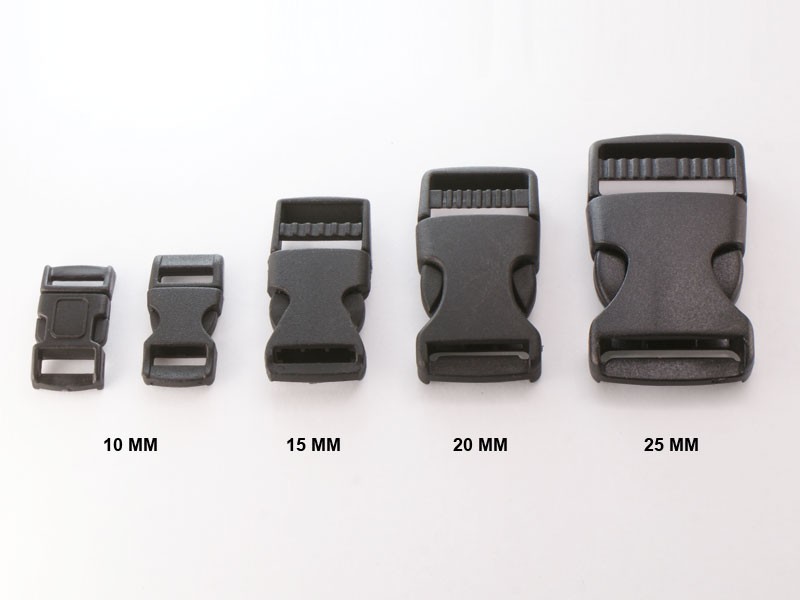 PakowanieW kartonach, smycze przewiązane po 50 egz. Opakowania zbiorcze nie mogą być cięższe niż 20 kg.Szacowany nakład1300 sztukWycenaWycena 1 sztuki przy nakładzie: 
od 200 sztuk
od 500 sztukC.4Materiałowa opaska na rękęMateriałowa opaska na rękęWymiaryOpaska: 350 x 15 mm; +/–10% dopuszczalna tolerancjaSurowiec/materiałOpaska materiałowa, plastikowa zapinka z ząbkamiKolory i technika zadruku/znakowaniaRóżne kolory opaski (niebieski, zielony, czerwony, zielony, pomarańczowy). Nadruk dwustronny, w pełnym kolorze według projektu dostarczonego przez Zamawiającego.Dodatkowe informacjeOpaska materiałowa z automatycznym zapięciem (plastikowa zapinka z ząbkami - selfgrip).Ilustracja poglądowa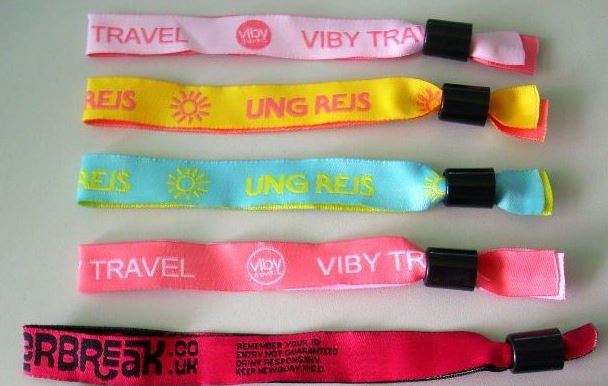 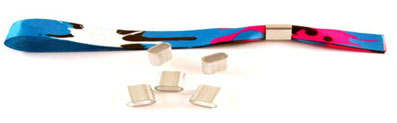 PakowaniePakowane w kartony po 50 egz. Opakowanie zbiorcze nie może być cięższe niż 20 kgSzacowany nakład2500 sztukWycenaWycena 1 sztuki przy nakładzie: 
od 500 sztukD.1Kubek ceramiczny nr 1Kubek ceramiczny nr 1Pojemność/WymiaryPojemność min. 300 ml, wysokość: 85 mm, średnica 90 mm; +/– 10% dopuszczalna tolerancjaSurowiec/materiałRodzaj materiału: ceramikaKolory: Zamawiający będzie miał możliwość wybrania przy konkretnym zleceniu koloru kubka: niebieski, pomarańczowy, zielony, fioletowy, czerwony. Kolory i technika zadruku/znakowaniaKolory zadruku: 4+0Dostępne techniki zadruku (według decyzji zamawiającego wyrażanej podczas zgłaszania poszczególnych zamówień): Nadruk na całej powierzchni zewnętrznej kubka. 
Technika: transfer print (kalka ceramiczna) Dodatkowe informacjeUcho do trzymania. Projekt zadruku będzie dostarczony przez Zamawiającego. Wnętrze kubka białe.Ilustracja poglądowa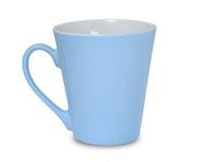 PakowanieKubki pakowane w opakowania kartonowe o wymiarach: 105x117x90 mm, +/– 10 % dopuszczalna tolerancja. Kubki pakowane po 50 szt. w opakowanie kartonowe. Opakowanie zbiorcze nie może być cięższe niż 20 kg.Szacowany nakład400 sztukWycena Wycena 1 sztuki przy nakładzie: 
od 50 sztuk
od 100 sztukD.2Kubek ceramiczny nr 2Kubek ceramiczny nr 2Pojemność/WymiaryPojemność min. 330 ml, wysokość: 94 mm, średnica: 85 mm; +/– 10% dopuszczalna tolerancjaSurowiec/materiałRodzaj materiału: ceramikaKolory: na zewnątrz biały; środek w różne kolory: niebieski, pomarańczowy, zielony, czerwony. Zamawiający będzie miał możliwość wybrania przy konkretnym zleceniu koloru kubkaKolory i technika zadruku/znakowaniaKolory zadruku: 4+1Dostępne techniki zadruku (według decyzji zamawiającego wyrażanej podczas zgłaszania poszczególnych zamówień): Nadruk (4+1) na całej powierzchni zewnętrznej kubka oraz w jednym kolorze w środku kubka. technika: transfer print (kalka ceramiczna)Dodatkowe informacjeUcho do trzymania. Kubek w kolorze białym. Projekt dostarczy Zamawiający. Wnętrze kubka w różnych kolorach. Ilustracja poglądowa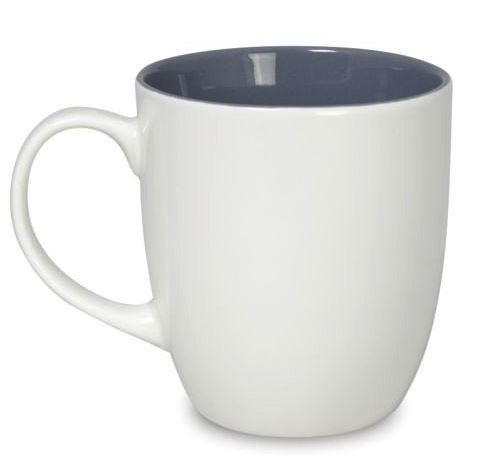 PakowanieKubki pakowane w opakowania kartonowe o wymiarach: 105x117x90 mm, dopuszczalna tolerancja +/– 10 %). Kubki pakowane po 50 egz. w opakowanie kartonowe. Opakowanie zbiorcze nie może być cięższe niż 20 kg.Szacowany nakład600 egz.Wycena Wycena 1 sztuki przy nakładzie: 
od 50 sztuk
od 100 sztuk
od 200 sztukD.3Kubek ceramiczny nr 3Kubek ceramiczny nr 3Wymiary kubkaPojemność 300 ml;  średnica: 80 mm, wysokość: 90 mm; +/- 10% dopuszczalna tolerancja.Surowiec/ wykorzystany materiałRodzaj materiału: ceramika.Kolory: Zamawiający będzie miał możliwość wybrania przy konkretnym zleceniu koloru kubka: biały, niebieski, zielony, czerwony, fioletowy, pomarańczowy.Kolory i technika zadruku/znakowaniaKolor zadruku: 4+0Technika zadruku: transfer print (kalka ceramiczna); nadruk na całej powierzchni zewnętrznej kubka (według decyzji zamawiającego wyrażanej podczas zgłaszania poszczególnych zamówień); Projekt zadruku będzie dostarczony przez Zamawiającego.Wykończenie/oprawa 
i uszlachetnienieCeramiczny kubek o klasycznym kształcie z jednym uchem; +/- 10% dopuszczalna tolerancja.Dodatkowe informacjeDostarczenie próbnych produktów z nadrukiem przed produkcją końcową całego nakładu.Ilustracja poglądowa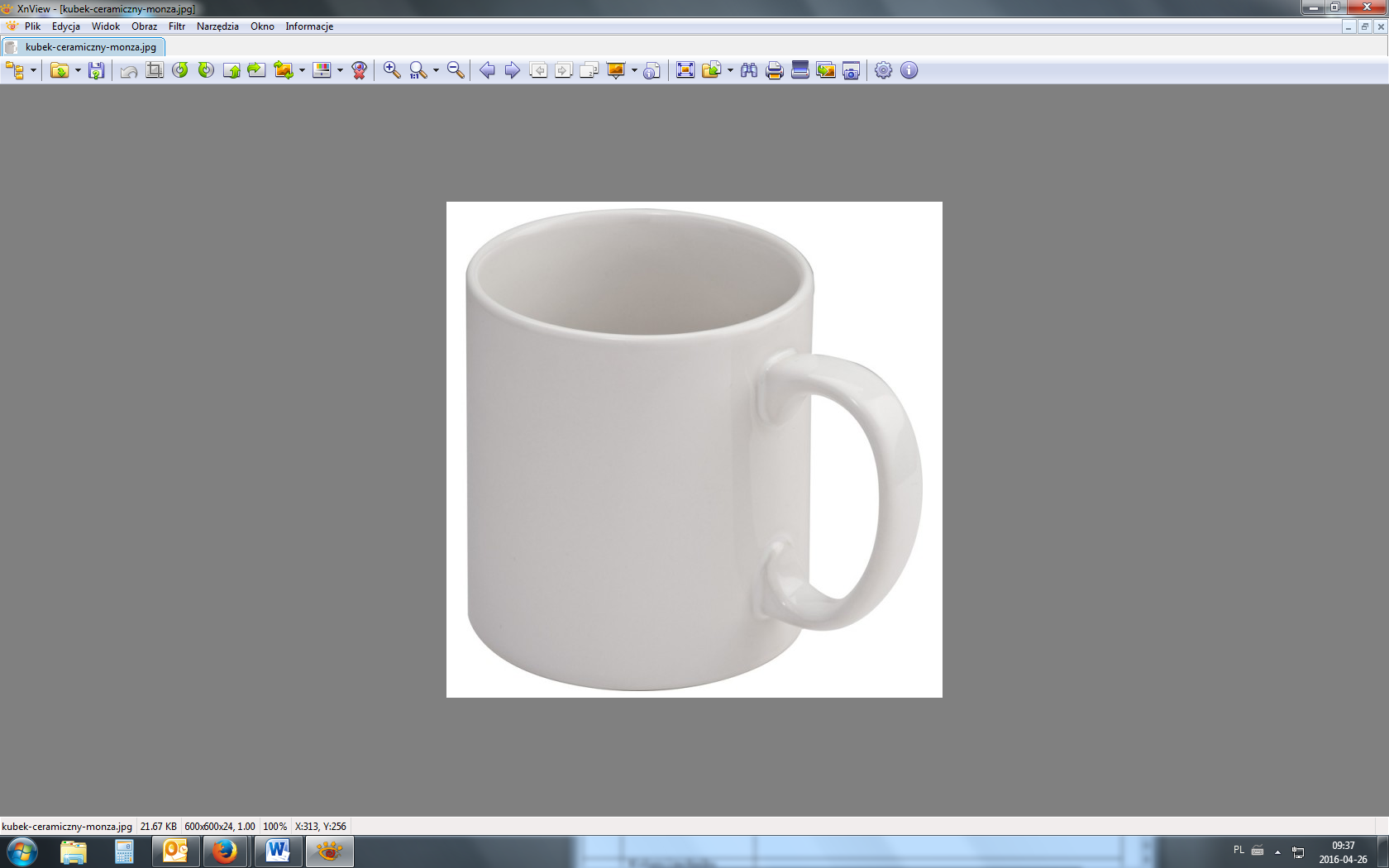 PakowanieKażdy kubek pakowany w oddzielne, kartonowe pudełko; Opakowanie zbiorcze nie może być cięższe niż 20 kg. Szacowany nakład200 sztukWycena Wycena 1 sztuki przy nakładzie: 
od 50 sztuk
od 100 sztukE.1Notes A5Notes A5Wymiary210 x 140 x 13 mm; +/– 10% dopuszczalna tolerancjaSurowiec/materiałRodzaj materiału: okładka poliesterKolory: różne kolory okładkiKolory i technika zadruku/znakowaniaKolory zadruku: 1+0Dostępne techniki zadruku (według decyzji zamawiającego wyrażanej podczas zgłaszania poszczególnych zamówień): nadruk na okładceDodatkowe informacjeNotes posiada co najmniej 80 kartek w linie, na okładce wewnętrznej znajduje się kieszonka. Papier biały (lub kremowy) offset, nie mnie niż 80 g. Notes w środku ma zakładkę (wstążeczkę), na zewnątrz gumkę elastyczną do zamykania w różnych kolorach. Ilustracja poglądowa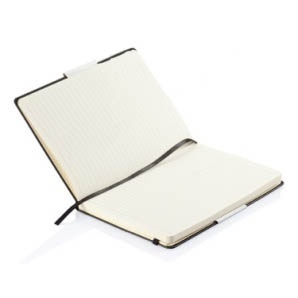 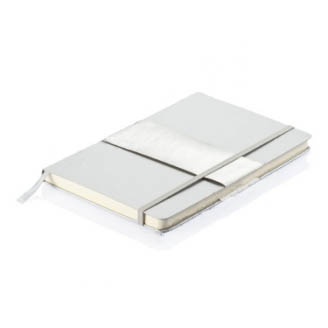 PakowanieNotes pakowany w foliowy woreczek, po 50 egz. w kartonie. Opakowanie zbiorcze nie może być cięższe niż 20 kg.Szacowany nakład3500 sztukWycena Wycena 1 sztuki przy nakładzie: od 300 sztuk
od 500 sztukE.2Zestaw kartek samoprzylepnych w twardym etuiZestaw kartek samoprzylepnych w twardym etuiWymiaryZamknięty zestaw kartek: 106 x 81x 16 mm; +/– 10% dopuszczalna tolerancjaSurowiec/materiałRodzaj materiału: papier/tekturaKolory: na zewnątrz biały Kolory i technika zadruku/znakowaniaKolory zadruku: Na bloczkach białych nadruk 2+0. Nadruk na obu okładkach zestawu w pełnym kolorze.Dostępne techniki zadruku (według decyzji zamawiającego wyrażanej podczas zgłaszania poszczególnych zamówień): nadrukDodatkowe informacjeW środku trzy elementy: dwa notesy z karteczek samoprzylepnych, bloczki: 1 duży bloczek po 100 karteczek, mniejszy bloczek po 25 karteczek. Kolor papieru: biały offset nie mniej niż 80 g. Dodatkowo znaczniki foliowe w pięciu kolorach. Projekt nadruku dostarczy Zamawiający.Ilustracja poglądowa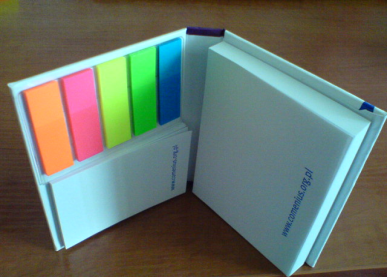 PakowanieKażdy zestaw kartek zapakowany w foliową, zaklejaną torebkę. Po 100 egz. w kartonie. Opakowanie zbiorcze nie może być cięższe niż 20 kg.Szacowany nakład2850 sztukWycena Wycena 1 sztuki przy nakładzie: 
od 100 sztukod 200 sztuk
od 300 sztukod 450 sztukE.3Zestaw kartek samoprzylepnych w ekoskórzeZestaw kartek samoprzylepnych w ekoskórzeWymiary30 x 130 x 107 mm; +/-10% dopuszczalna tolerancjaSurowiec/materiałRodzaj materiału: ekoskóraKolory: ekoskóra w kolorze czarnymKolory i technika zadruku/znakowaniaKolory zadruku: 1+0 na blaszce, 4+0 na kartce wewnętrznejDostępne techniki zadruku (według decyzji zamawiającego wyrażanej podczas zgłaszania poszczególnych zamówień): Grawer na blaszce.Dodatkowe informacjeNa zewnątrz posiada metalową blaszkę o wymiarach 60 x 15 mm; dopuszczalna tolerancja +/– 10 %. Okładka: czarna ekoskóra. Wewnątrz na górnej części zestawu kartka z nadrukiem (4+4) włożona za przegródką foliową, papier kreda mat. Wewnątrz w dolnej części zestawu: 2 zestawy karteczek samoprzylepnych o wymiarach 56 x 46 mm; dopuszczalna tolerancja +/– 10%, papier samoprzylepny (różne kolory) offset nie mniej niż 80 g, 8 zestawów kolorowych papierowych znaczników. Projekt na kartę wewnętrzną dostarczy Zamawiający.Ilustracja poglądowa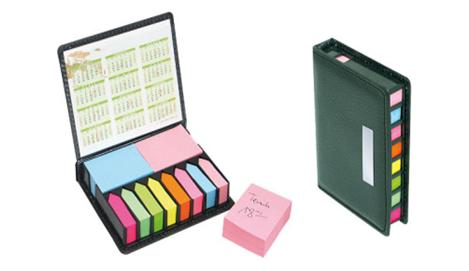 PakowanieKażdy zestaw zapakowany w pudełko kartonowe o wymiarach 133 x 105 x 28 mm; dopuszczalna tolerancja +/– 10 %). Po 30 szt. w kartonie. Opakowanie zbiorcze nie może być cięższe niż 20 kg.Szacowany nakład300 sztuk WycenaWycena 1 sztuki przy nakładzie: 
od 100 sztukod 200 sztukE.4Zestaw karteczek samoprzylepnych EKOZestaw karteczek samoprzylepnych EKOWymiary105 x 80 x 9 mm; +/– 10% dopuszczalna tolerancjaSurowiec/materiałRodzaj materiału: papierKolor: kolor eko, karteczki w kolorze żółtymKolory i technika zadruku/znakowaniaKolory zadruku: 2+0Dostępne techniki zadruku (według decyzji zamawiającego wyrażanej podczas zgłaszania poszczególnych zamówień): Nadruk na okładceDodatkowe informacjeZestaw karteczek samoprzylepnych w opakowaniu (okładce) z przetworzonego papieru, zapinany papierową klamrą. W środku trzy elementy: dwa notesy z karteczek samoprzylepnych, większy notes 100 karteczek, mniejszy notes 20–30 karteczek, kolor papieru – żółty, nie mniej niż 80 g, dodatkowo znaczniki papierowe w pięciu kolorach.Ilustracja poglądowa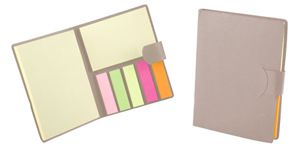 PakowaniePo 100 egz. w kartonie. Opakowanie zbiorcze nie może być cięższe niż 20 kg.Szacowany nakład900 sztukWycenaWycena 1 sztuki przy nakładzie: 
od 100 sztukod 200 sztukod 500 sztukE.5Notatnik z długopisem EKONotatnik z długopisem EKOWymiary150 x 175 x 10 mm; +/– 10% dopuszczalna tolerancjaSurowiec/materiałRodzaj materiału: papier z surowców wtórnychKolor: okładka z tektury w kolorze eko Kolory i technika zadruku/znakowaniaKolory zadruku: nadruk na okładce 2+0, na długopisie 1+0Dostępne techniki zadruku (według decyzji zamawiającego wyrażanej podczas zgłaszania poszczególnych zamówień): Nadruk na okładce oraz nadruk na długopisieDodatkowe informacjeNotatnik z długopisem z 70 kartkami w linie. Papier nie mniej niż 80 g. Części plastikowe są biodegradowalne. Spirala zaciskana wzdłuż dłuższej krawędzi. Okładka: tektura lita o grubości 1,75 m, +/– 10% dopuszczalna tolerancja. Pierwsza kartka – karton, różne kolory (granatowy, czerwony, zielony). Długopis przymocowany do okładki notesu czarną gumką. Długopis wykonany z recyklowanego papieru, drewniany klip, plastikowy włącznik i końcówka. Różne kolory długopisu (granatowy, czerwony, zielony).Wkład niebieski w długopisie.Ilustracja poglądowa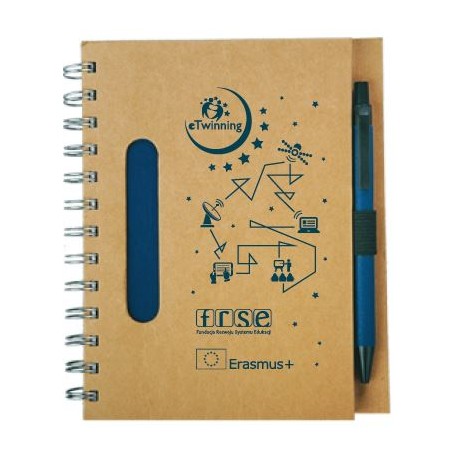 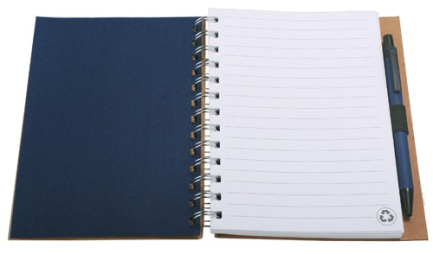 PakowaniePo 100 egz. w kartonie. Opakowanie zbiorcze nie może być cięższe niż 20 kg.Szacowany nakład900 sztukWycenaWycena 1 sztuki przy nakładzie: 
od 200 sztukod 500 sztukE.6Notatnik z ekoskóry z długopisemNotatnik z ekoskóry z długopisemWymiaryformat A6, 105 x 148 mm; +/– 10% dopuszczalna tolerancjaSurowiec/materiałRodzaj materiału: ekoskóraKolor: notatnik w różnych kolorach, m.in. czarny, biały, czerwony, zielony. Długopis w różnych kolorach.Kolory i technika zadruku/znakowaniaKolory zadruku: 1+0 na okładce,1+1 na długopisieDostępne techniki zadruku (według decyzji zamawiającego wyrażanej podczas zgłaszania poszczególnych zamówień): grawer lub nadruk na okładce notatnika; nadruk na długopisie.Dodatkowe informacjeNotatnik z ekoskóry z długopisem. Co najmniej 60 kartek w linię, papier biały offset 90 g. Notatnik z zakładką-wstążką i gumką. Zakładka-wstążka, gumka oraz długopis w takim samym kolorze (niebieski, pomarańczowy, zielony, żółty). Wkład długopisu niebieski.Ilustracja poglądowa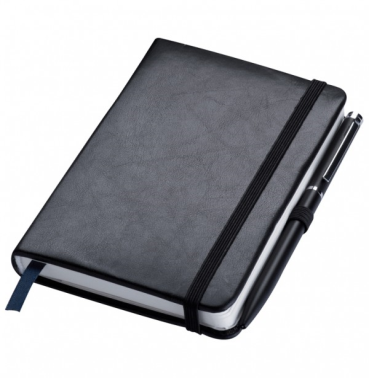 PakowanieKażdy notatnik zapakowany w foliową zaklejaną torebkę. Po 50 egz. w kartonie. Opakowanie zbiorcze nie może być cięższe niż 20 kg.Szacowany nakład1050 sztukWycenaWycena 1 sztuki przy nakładzie: 
od 50 sztukod 300 sztukE.7 Notes A6 z ekoskóry z gumką Notes A6 z ekoskóry z gumką Wymiaryformat A6, 105 x 148 mm; +/– 10% dopuszczalna tolerancjaSurowiec/materiałRodzaj materiału: okładka – ekoskóra, wewnątrz – papierKolor: notatnik w różnych kolorach, m.in. czarny, biały, czerwony, zielony.Kolory i technika zadruku/znakowaniaKolory zadruku: 1+0 na okładceDostępne techniki zadruku (według decyzji zamawiającego wyrażanej podczas zgłaszania poszczególnych zamówień): tampodruk - 60 x 50 mm lub sitodruk - 120 x 50mmDodatkowe informacjeNotatnik z ekoskóry. Co najmniej 60 kartek w linię, papier biały offset 90 g. Notatnik z zakładką - wstążką i gumką. Ilustracja poglądowa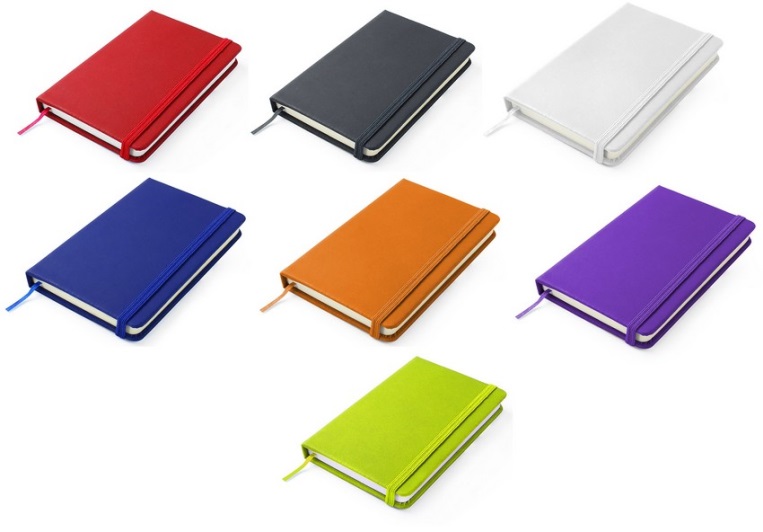 PakowanieKażdy notatnik zapakowany w foliową zaklejaną torebkę. Po 50 egz. w kartonie. Opakowanie zbiorcze nie może być cięższe niż 20 kg.Szacowany nakład500 sztukWycenaWycena 1 sztuki przy nakładzie: 
od 50 sztukod 300 sztukE.8Notes A5 z ekoskóry z gumką Notes A5 z ekoskóry z gumką Wymiaryformat A5, 210x140x1mm +/– 10% dopuszczalna tolerancjaSurowiec/materiałRodzaj materiału: okładka – ekoskóra, wewnątrz – papierKolor: notatnik w różnych kolorach, m.in. czarny, biały, czerwony, zielony.Kolory i technika zadruku/znakowaniaKolory zadruku: 1+0 na okładceDostępne techniki zadruku (według decyzji zamawiającego wyrażanej podczas zgłaszania poszczególnych zamówień): tampodruk lub sitodrukDodatkowe informacjeNotatnik z ekoskóry. Co najmniej 60 kartek w linię, papier biały offset 90 g. Notatnik z zakładką - wstążką i gumką. Ilustracja poglądowa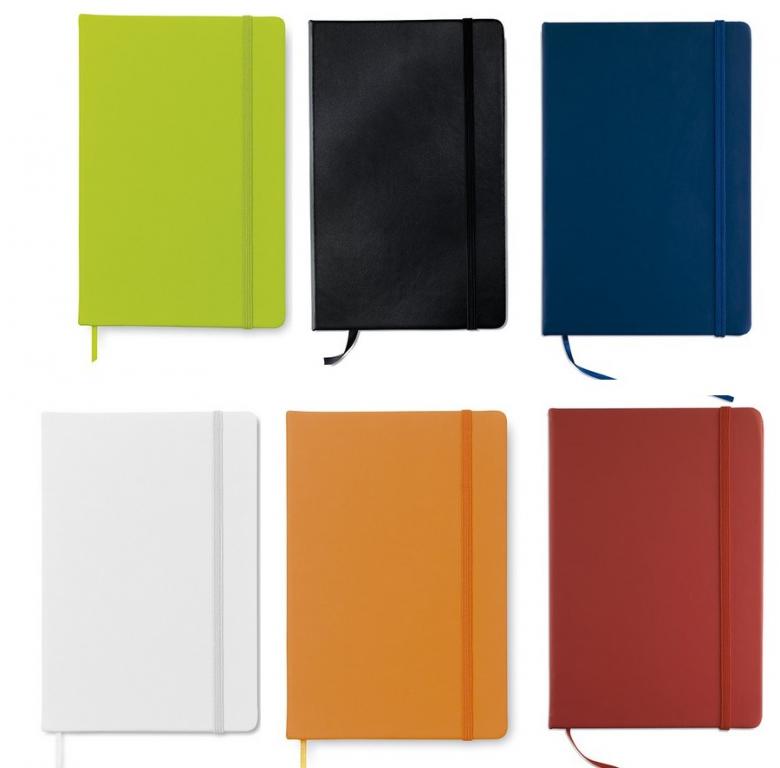 PakowanieKażdy notatnik zapakowany w foliową zaklejaną torebkę. Po 50 egz. w kartonie. Opakowanie zbiorcze nie może być cięższe niż 20 kg.Szacowany nakład300 sztukWycenaWycena 1 sztuki przy nakładzie: 
od 50 sztukod 300 sztukH.1Balony lateksoweBalony lateksoweWymiaryŚrednica 300 mm, wielkość 12 cali po nadmuchaniu; +/–10% dopuszczalna tolerancjaSurowiec/materiałWykonane w 100% z naturalnego kauczukuKolory i technika zadruku/znakowaniaKolory zadruku: 2+2Balony w kolorystyce pastelowej (m.in. granatowy, czerwony, żółty, zielony, pomarańczowy, biały, fioletowy, niebieski). Zbliżone do prezentowanych obok:  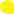 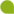 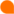 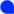 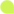 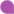 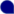 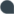 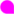 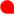 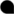 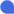 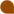 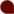 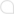 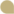 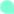 Dodatkowe informacjeDo balonów są dołączone plastikowe białe patyczki i kapturki umożliwiające zamocowanie napompowanego balonu. Nadruk z projektu dostarczonego przez Zamawiającego.Ilustracja poglądowa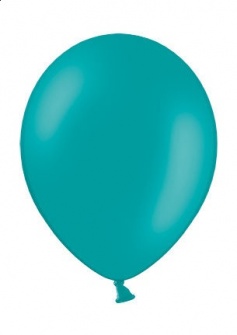 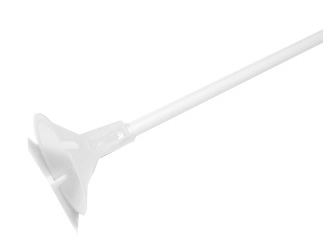 PakowanieKażdy kolor oddzielnie zapakowany. Pakowne po 100 szt. w foliowy worek. Opakowanie zbiorcze nie może być cięższe niż 20 kg.Szacowany nakład4000 sztukWycena Wycena 1 sztuki przy nakładzie: 
od 1000 sztukH.2Długopis z laserem i minilatarkąDługopis z laserem i minilatarkąWymiary145 x 10 x 10 mm; +/–10% dopuszczalna tolerancjaSurowiec/materiałKorpus i uchwyt metalowy. Kolor srebrny.Kolory i technika zadruku/znakowaniaKolory zadruku/znakowania: Grawer lub nadruk  jednostronny (1+0) na długopisie. Grawer lub nadruk jednostronny (1+0) na metalowym opakowaniu.Dodatkowe informacjeMetalowy długopis ze wskaźnikiem teleskopowym, wskaźnikiem laserowym i minilatarką. W komplecie trzy baterie. Wkład niebieski. Ilustracja poglądowa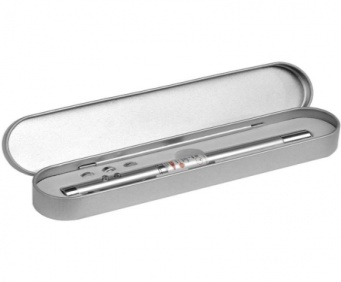 PakowanieKażde etui ze wskaźnikiem pakowane w kartonowe pudełko. Pakowany w karton po 50 egz. Opakowanie zbiorcze nie może być cięższe niż 20 kgSzacowany nakład25 sztukWycenaWycena 1 sztuki przy nakładzie: 
od 25 sztukH.3Wskaźnik laserowy z lampką LED i touch penWskaźnik laserowy z lampką LED i touch penWymiary Średnica: 10 mm; całkowita długość: 120 mm; dopuszczalna tolerancja +/-10%;Surowiec/ wykorzystany materiałKorpus i uchwyt metalowe; wskaźnik w 5 kolorach: srebrny, biały granatowy, czerwony, czarny. Kolory i technika zadruku/znakowaniaGrawer jednostronny (1+0) na długopisie. Grawer jednostronny (1+0) na metalowym opakowaniu.Wykończenie/oprawa 
i uszlachetnienieWskaźnik laserowy w kształcie długopisu z lampką LED i touch pen. Każdy wskaźnik pakowany w metalowe pudełko w kolorze srebrnym.W skład zestawu wchodzą 3 zapasowe baterie.Dodatkowe informacjeKażde etui pakowane w kartonowe pudełko;Dostarczenie próbnych produktów z nadrukiem przed produkcją końcową całego nakładu.Ilustracja poglądowa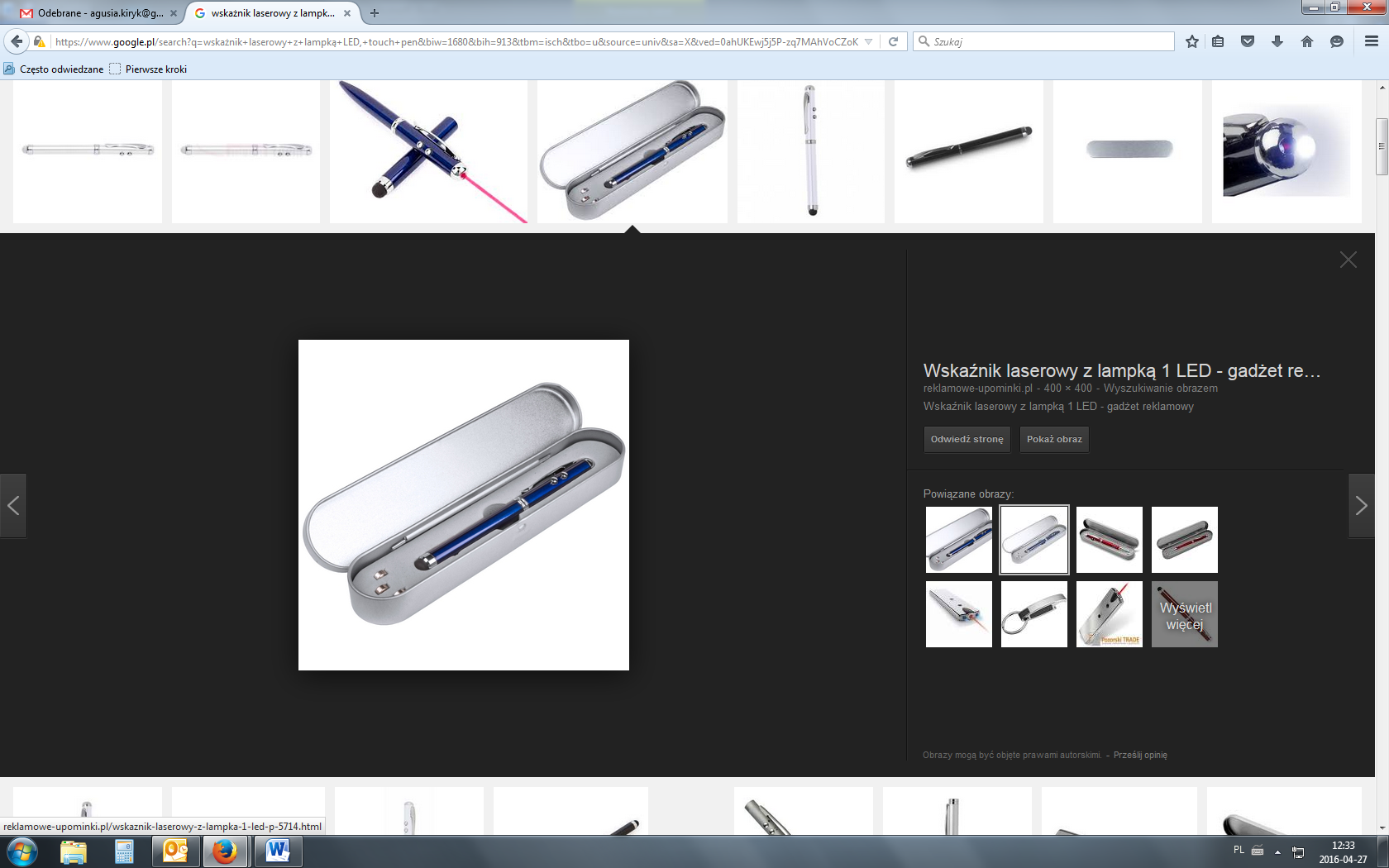 PakowanieKartonowe pudełko; opakowanie zbiorcze nie może być cięższe nić 20 kgSzacowany nakład100 sztukWycenaWycena 1 sztuki przy nakładzie: 
od 25 sztukH.4Koszulka damskaKoszulka damskaWymiaryRóżne rozmiary: XS, S, M, L, XLSurowiec/materiałMateriał: 100% bawełna. Różne kolory koszulek do wyboru.
Gramatura: co najmniej 220 g/m2Kolory i technika zadruku/znakowaniaKolory zadruku/znakowania: 5+0 zadruk z przodu koszulki (uwzględnia ewentualne użycie białego koloru) według projektu dostarczonego przez Zamawiającego. Technika zadruku: sitodrukDodatkowe informacjeT-shirt z taśmą wzdłuż karku, z podwójnym szwem przy rękawach, wokół wykroju szyi i wzdłuż brzegu.Ilustracja poglądowa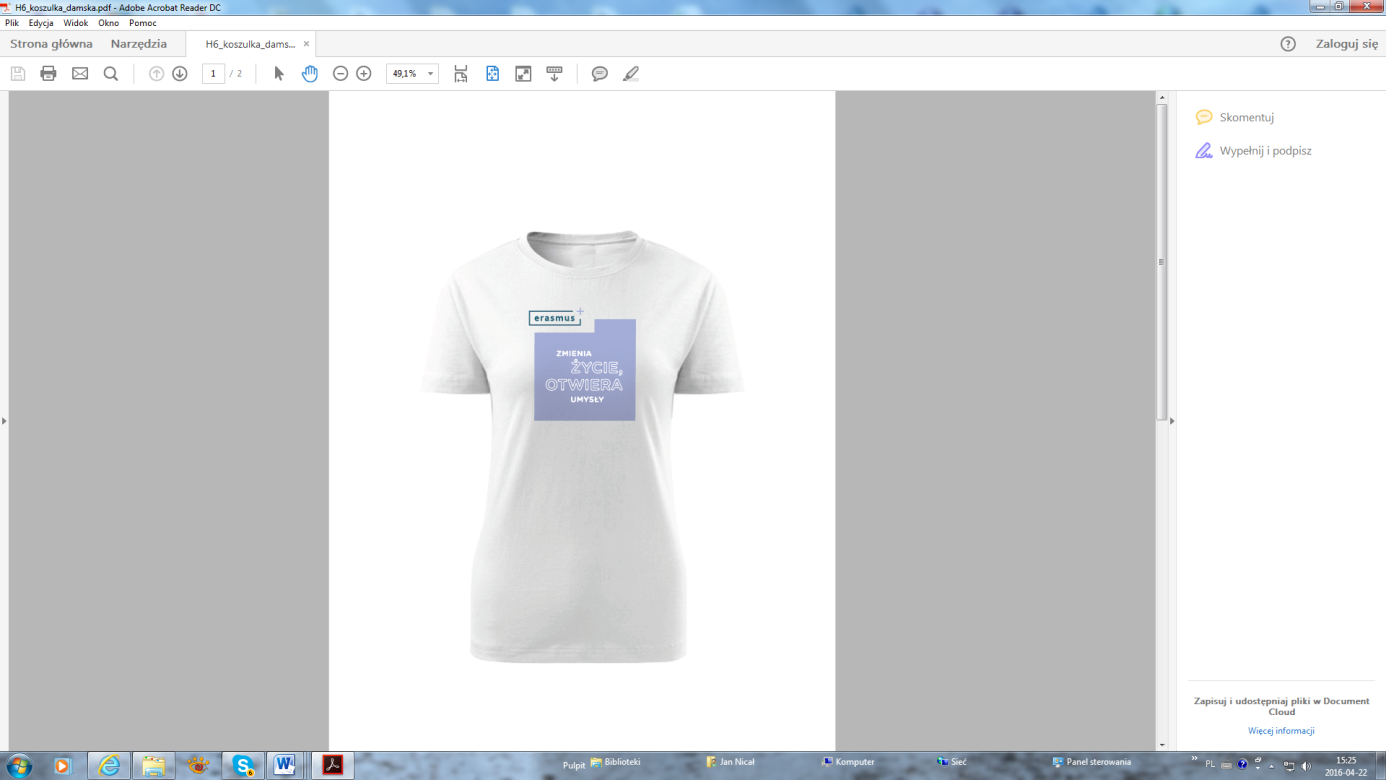 PakowanieKażda koszulka pakowana w foliowy woreczek. Pakowane po 50 szt. w karton. Opakowanie zbiorcze nie może być cięższe niż 20 kgSzacowany nakład100 sztukWycenaWycena 1 sztuki przy nakładzie: 
od 50 sztukH.5Koszulka męskaKoszulka męskaWymiaryRóżne rozmiary: XS, S, M, L, XLSurowiec/materiałMateriał: 100% bawełna. Różne kolory koszulek do wyboru.Gramatura: co najmniej 220 g/m2Kolory i technika zadruku/znakowaniaKolory zadruku/znakowania: 5+0 z przodu koszulki (uwzględnia ewentualne użycie białego koloru) według projektu dostarczonego przez Zamawiającego. Technika zadruku: sitodrukDodatkowe informacjeT-shirt z taśmą wzdłuż karku, z podwójnym szwem przy rękawach, wokół wykroju szyi i wzdłuż brzegu bez szwów bocznych. Ilustracja poglądowa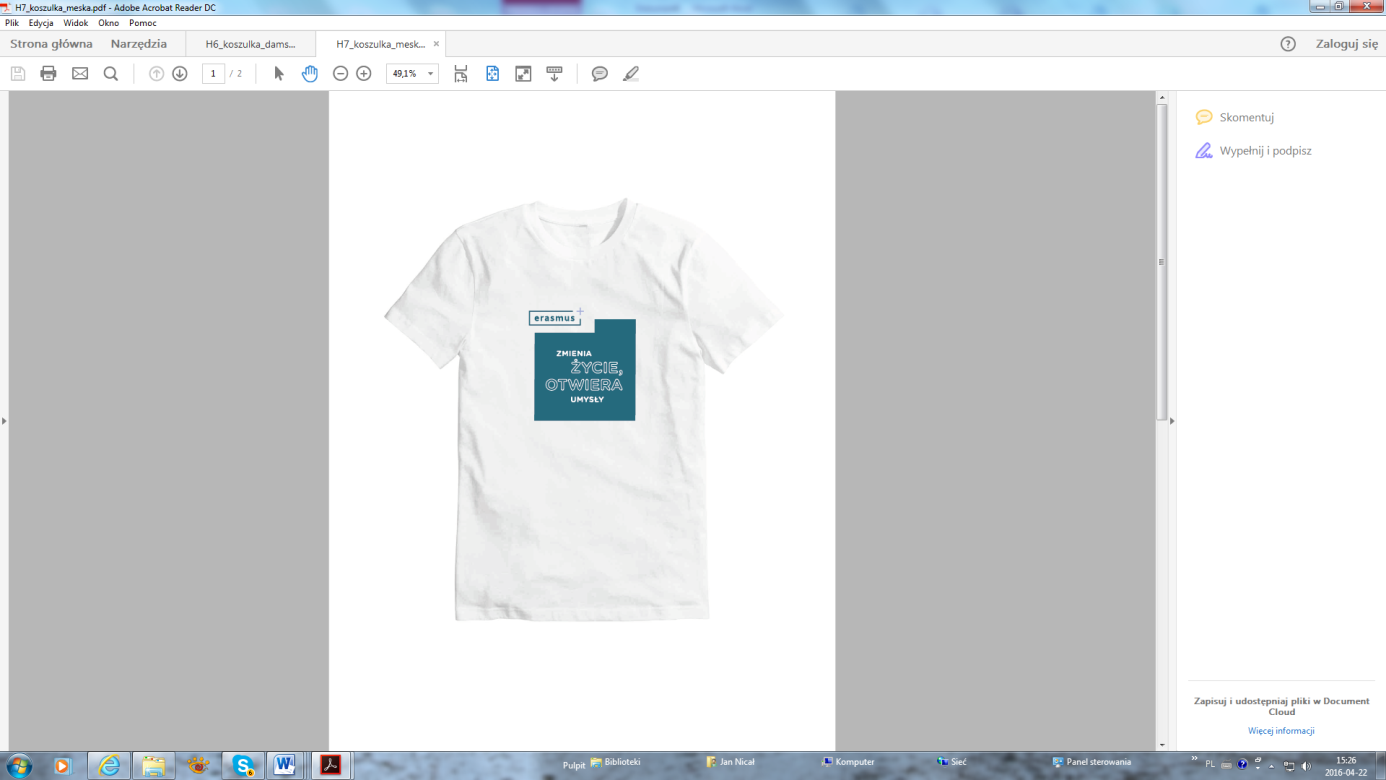 PakowanieKażda koszulka pakowana w foliowy woreczek. Pakowane po 50 szt. w karton. Opakowanie zbiorcze nie może być cięższe niż 20 kgSzacowany nakład100 sztukWycenaWycena 1 sztuki przy nakładzie: 
od 50 sztukH.6Krówki reklamowe luzKrówki reklamowe luzWymiaryKrówka: 33 x 20 x 10 mm; owijka/papierek: 72 x 66 mm; +/–10% dopuszczalna tolerancjaSurowiec/materiałCukierki typu krówki, smak mleczny, rodzaj ciągutkiKolory i technika zadruku/znakowaniaNadruk na owijce w pełnym kolorze (4+0), projekt dostarczony przez Zamawiającego.Dodatkowe informacjeCukierki – krówki mleczne. Okres przydatności do spożycia co najmniej 6 miesięcy od daty dostarczenia. Ilustracja poglądowa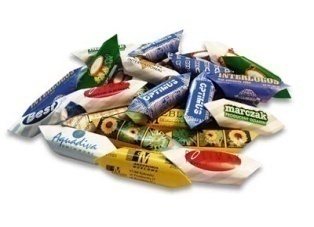 PakowaniePakowane w paczki po 1 kg, w foliowy worek. Opakowanie zbiorcze nie może być cięższe niż 20 kgSzacowany nakład124 kgWycena1 kilogramH.7Kubek termicznyKubek termicznyWymiaryPojemność: co najmniej 400 ml; Surowiec/ wykorzystany materiałKubek wykonany ze stali nierdzewnej; wewnątrz stal 18/8 o podwyższonej jakości.Kolory i technika zadruku/znakowaniaKubek w różnych kolorach  (niebieski, czarny, biały, czerwony, zielony); grawer dwustronny; wymiar grawerunku: 50 mm szerokości x 40 mm wysokości.Wykończenie/oprawa 
i uszlachetnienieOdkręcana, plastikowa pokrywka w różnych kolorach. Kubek izotermiczny o klasycznym kształcie, bez uchwytu do trzymania.Dodatkowe informacjeDostarczenie próbnych produktów przed produkcją końcową całego nakładu.Ilustracja poglądowa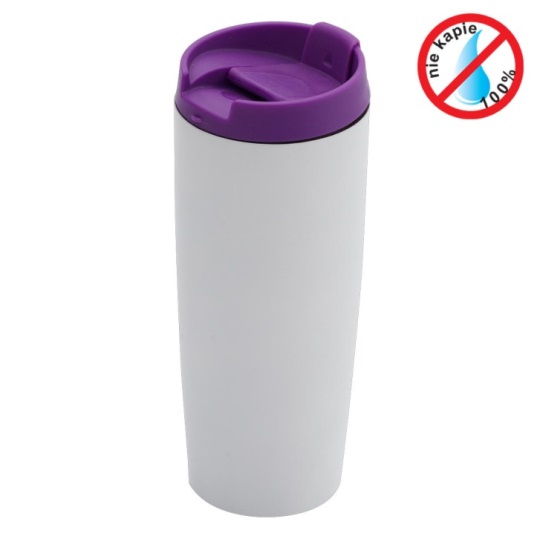 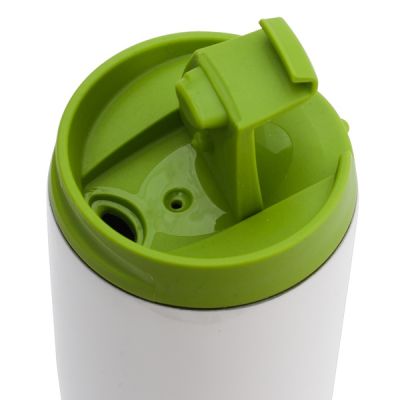 PakowanieKażdy kubek pakowany w oddzielne, kartonowe pudełko. Opakowanie zbiorcze nie może być cięższe niż 20 kg. Szacowany nakład320 sztukWycenaWycena 1 sztuki przy nakładzie: 
od 20 sztukod 100 sztukH.8OłówekOłówekWymiaryDługość 180 mm, średnica 7 mm; +/– 10% dopuszczalna tolerancjaSurowiec/materiałOłówek zatemperowany drewniany z gumką do ścierania. Mocny i elastyczny grafit odporny na złamania. Twardość wkładu HB.Kolory i technika zadruku/znakowaniaRóżne kolory ołówka. Kolor gumki w kolorze ołówka. 
Nadruk 1+0Dodatkowe informacjeOłówek okrągły Ilustracja poglądowa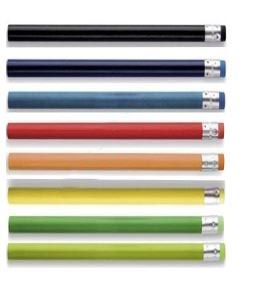 PakowaniePakowane w pudełka kartonowe po 100 szt. Opakowanie zbiorcze nie może być cięższe niż 20 kgSzacowany nakład9200 sztukWycenaWycena 1 sztuki przy nakładzie: 
od 200 sztuk
od 1000 sztukod 2000 sztukH.9Ołówek – czarne drewno (nadruk na okrągło)Ołówek – czarne drewno (nadruk na okrągło)WymiaryDługość 180 mm, średnica 7 mm; +/– 10% dopuszczalna tolerancjaSurowiec/materiałOłówek zatemperowany drewniany, czarne drewno. Grafit o twardości HB. Kolor ołówka: czarny lub biały. Kolor gumki: różne kolory do wyboru, w tym czarna matowa i biała. 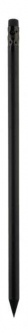 Kolory i technika zadruku/znakowaniaDostępne techniki zadruku (według decyzji zamawiającego wyrażanej podczas zgłaszania poszczególnych zamówień): 4+4 lub zadruk srebrnym kolorem (1+1). W obu przypadkach „nadruk na okrągło”.Dodatkowe informacjeOłówek okrągły Ilustracja poglądowa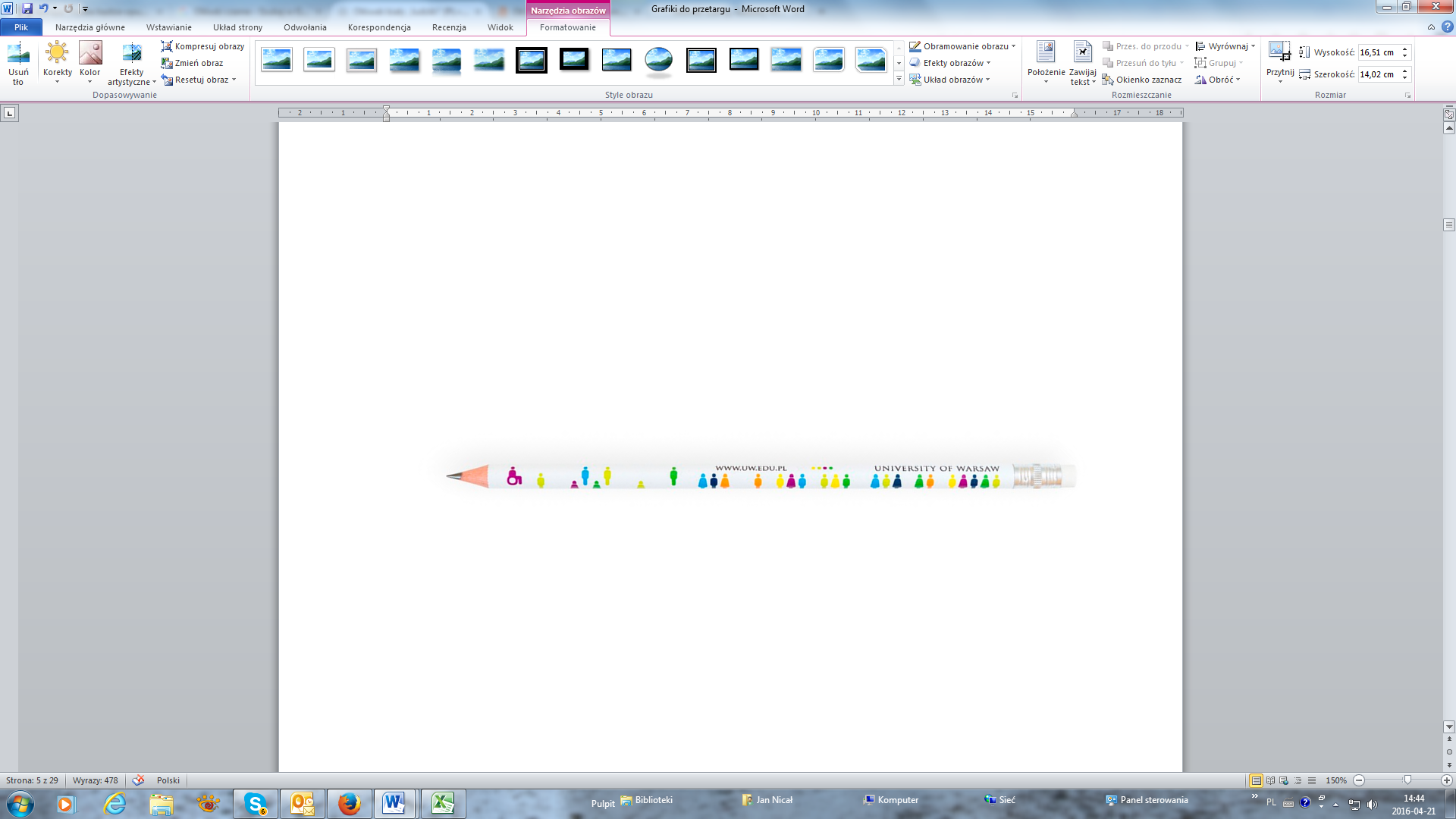 PakowaniePakowane w pudełka kartonowe po 100 szt. Opakowanie zbiorcze nie może być cięższe niż 20 kgSzacowany nakład5000 sztukWycenaWycena 1 sztuki przy nakładzie: 
od 1000 sztukod 2000 sztukH.10Opaski odblaskoweOpaski odblaskoweWymiary340 x 30 mm; +/–10% dopuszczalna tolerancjaSurowiec/materiałBlaszka samozaciskowa zalaminowana odblaskową folią pryzmatyczną. Spód: materiał typu flock.Kolory i technika zadruku/znakowaniaRóżne kolory opasek (niebieski, zielony, żółty, czerwony). Nadruk jednostronny w pełnym kolorze. Możliwość zadruku na 100% powierzchni; +/-5% dopuszczalna tolerancjaDodatkowe informacjeSamozaciskowe opaski odblaskowe. Projekt nadruku dostarczy Zamawiający. Ilustracja poglądowa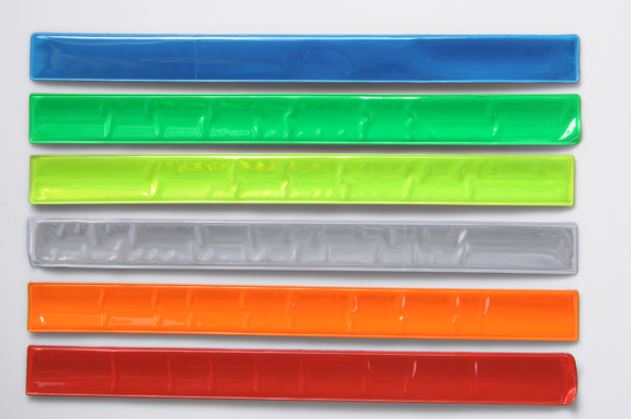 PakowaniePakowane po 100 egz. w kartonie. Opakowanie zbiorcze nie może być cięższe niż 20 kgSzacowany nakład5250 sztukWycenaWycena 1 sztuki przy nakładzie: 
od 250 sztuk
od 500 sztukod 1000 sztukH.11Parasol dużyParasol dużyWymiaryParasol otwarty co najmniej ø = 110 cm ; +/–10% dopuszczalna tolerancjaSurowiec/materiałParasol z poliestru ze specjalną wodoodporną powłoką, co najmniej 8 elastycznych szprych z włókna węglowego, stelaż z włókna węglowego, rączka drewniana.Kolory i technika zadruku/znakowaniaRóżne kolory parasola. Nadruk w jednym kolorze, w jednym miejscu.Dodatkowe informacjePasek spinający rzep. 1 –sekcyjny, składany automatycznie za pomocą przycisku w rączce, końce szprych zabezpieczone, rączka wygięta w pałąk. Ilustracja poglądowa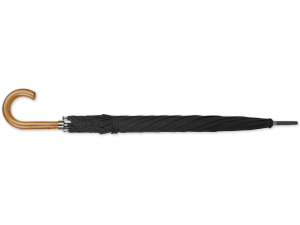 PakowanieKażdy zapakowany w foliową torebkę. Pakowane po 30 szt. w kartonie. Opakowanie zbiorcze nie może być cięższe niż 20 kgSzacowany nakład90 sztukWycenaWycena 1 sztuki przy nakładzie: 
od 30 sztukH.12Parasol małyParasol małyWymiaryParasol otwarty co najmniej ø = 96 cm; +/– 10% dopuszczalna tolerancjaSurowiec/materiałParasol z poliestru ze specjalna wodoodporną powłoką, co najmniej 6 elastycznych szprych z włókna węglowego, stelaż z włókna węglowegoKolory i technika zadruku/znakowaniaRóżne kolory parasola. Nadruk w jednym kolorze, w jednym miejscu.Dodatkowe informacjePasek spinający rzep. 3 –sekcyjny, składany automatycznie za pomocą przycisku w rączce, końce szprych zabezpieczone. Rączka czarna antypoślizgowa z przyciskiem open/close. Ilustracja poglądowa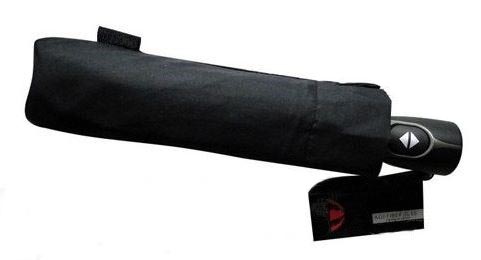 PakowanieKażdy zapakowany w pokrowiec. Pakowane po 30 szt. w kartonie. Opakowanie zbiorcze nie może być cięższe niż 20 kgSzacowany nakład450 sztukWycenaWycena 1 sztuki przy nakładzie: 
od 50 sztuk
od 100 sztukH.13Piłeczka antystresowaPiłeczka antystresowaWymiaryŚrednica 60 mm, waga: 0,049 kg ; +/–10% dopuszczalna tolerancjaSurowiec/materiałPiłeczka pokryta warstwą lateksuKolory i technika zadruku/znakowaniaRóżne kolory piłeczki (pomarańczowy, zielony, czerwony, niebieski lub kontury kontynentów). Nadruk dwustronny w dwóch kolorach, odporny na ścieranie.Dodatkowe informacjePrzeznaczona do gnieceniaIlustracja poglądowa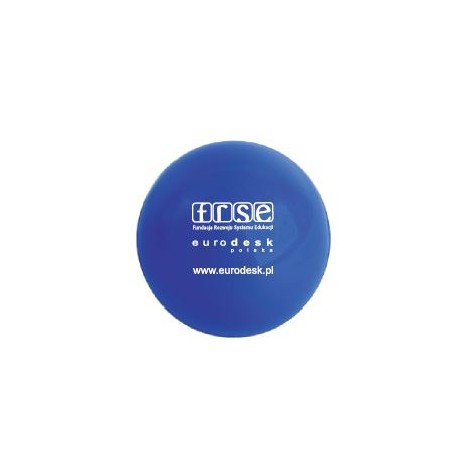 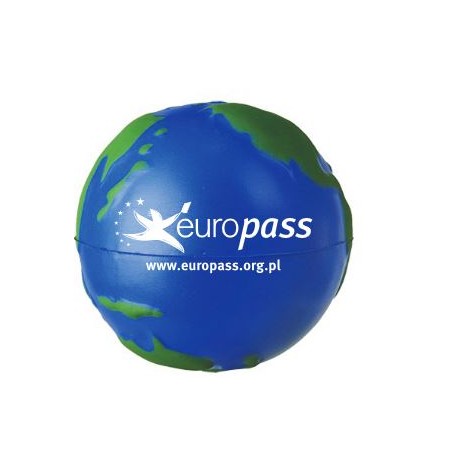 PakowanieKażda zapakowana w foliową torebkę, pakowane w pudełka po 50 szt. Opakowanie zbiorcze nie może być cięższe niż 20 kgSzacowany nakład3500 sztukWycenaWycena 1 sztuki przy nakładzie: 
od 100 sztuk
od 500 sztuk
od 1000 sztukH.14Plakietka do bagażuPlakietka do bagażuWymiary74 x 35 x 5 mm; +/–10% dopuszczalna tolerancjaSurowiec/materiałWykonana z plastikuKolory i technika zadruku/znakowaniaRóżne kolory plakietki. Jednokolorowy, obustronny nadruk na identyfikatorze (1+1).Dodatkowe informacjeIdentyfikator do bagażu z miejscem na wpisywanie danych właściciela Ilustracja poglądowa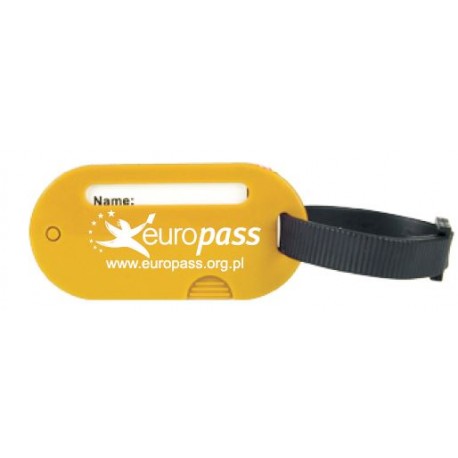 PakowanieKażda zapakowany w foliowy woreczek. Opakowanie zbiorcze nie może być cięższe niż 20 kgSzacowany nakład3000 sztukWycenaWycena 1 sztuki przy nakładzie: 
od 100 sztuk
od 500 sztukH.15PlecakPlecakWymiaryPojemność: co najmniej 25 lSurowiec/materiałSkład: 100% poliester. Materiał: endura (poliester 600D PU Ripstop / poliester 600 D gładki).Kolory i technika zadruku/znakowaniaRóżne kolory (grafitowy, szary, czarny, niebieski, szary; czerwony). Haft wielokolorowy w jednym miejscu (4+0).Dodatkowe informacjeKieszenie: kieszeń frontowa. Komory: jedna. Akcesoria: szelki z wypełnieniem, wyjście dla słuchawek, dodatki odblaskowe. Pas biodrowy. System nośny BASIC. Ilustracja poglądowa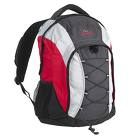 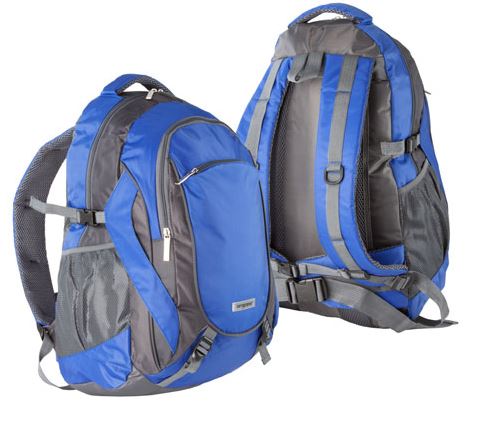 PakowanieKażdy plecak zapakowany w foliową torebkę. Opakowanie zbiorcze nie może być cięższe niż 20 kgSzacowany nakład300 sztukWycenaWycena 1 sztuki przy nakładzie: 
od 50 sztuk
od 100 sztukH.16Podkładka pod mysz Podkładka pod mysz Wymiary190 x 190 mm; +/–10% dopuszczalna tolerancjaSurowiec/materiałSpód: szara pianka antypoślizgowa; wierzch: folia przezroczystaKolory i technika zadruku/znakowaniaNadruk jednostronny w pełnym kolorze (4+0, CMYK), projekt dostarczy Zamawiający.Dodatkowe informacjeBoki zgrzewaneIlustracja poglądowa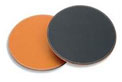 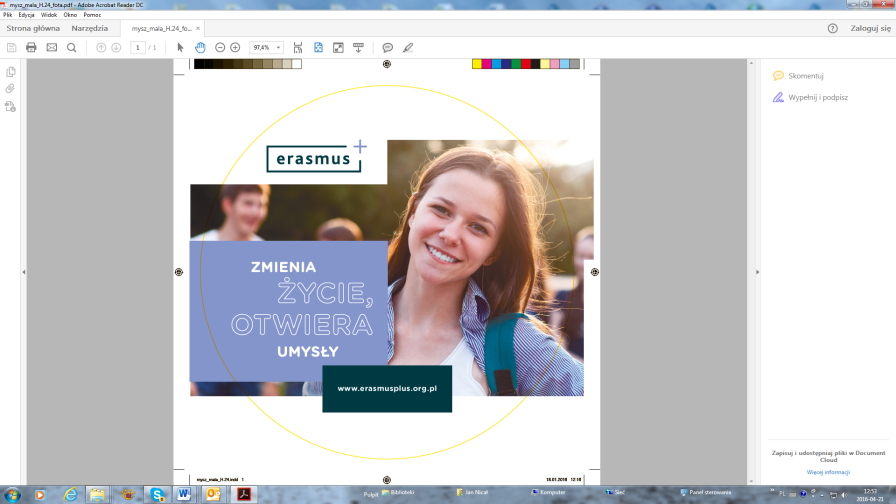 PakowanieKażda zapakowana w foliową torebkę. Pakowane po 30 szt. w kartonie. Opakowanie zbiorcze nie może być cięższe niż 20 kgSzacowany nakład700 sztukWycenaWycena 1 sztuki przy nakładzie: 
od 100 sztuk
od 300 sztukH.17Rama do dyplomówRama do dyplomówWymiary210 x 297 mm; +/–10% dopuszczalna tolerancjaSurowiec/materiałStal, barwna proszkowa powłoka poliuretanowa. Panel tylny: płyta pilśniowa.Kolory i technika zadruku/znakowaniaNie dotyczyDodatkowe informacjeRama do dyplomów. Funkcjonalna głębokość obrazu (aby pomieścić motywy grubości 10 mm). Nietłukąca szyba, możliwość zawieszenia poziomo lub pionowo.Ilustracja poglądowa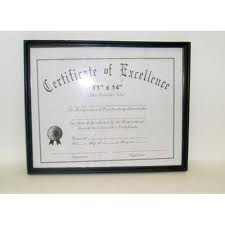 PakowaniePakowane po 10 egz. w kartonie. Opakowanie zbiorcze nie może być cięższe niż 20 kgSzacowany nakład120 sztukWycenaWycena 1 sztuki przy nakładzie: 
od 20 sztukH.18TermosTermosWymiaryPojemność: 1 l
270 x 79 mm; +/–10% dopuszczalna tolerancja. Waga: 537 g; +/–10% dopuszczalna tolerancjaSurowiec/materiałTermos wykonany z wysokiej jakości stali nierdzewnej; podwójne, izolujące ścianki; wewnętrzna, cienka warstwa srebra działająca antybakteryjnie.Kolory i technika zadruku/znakowaniaTermos w różnych kolorach (czarnym, białym lub srebrnym). Grawer laserowy na ściance zewnętrznej w jednym kolorzeDodatkowe informacjeErgonomiczny, dopasowany do dłoni kształt; 2 rodzaje nakrętek – automatyczna i tradycyjna; 2 kubki w zestawie (kubek wkładany w drugi kubek nakręcany); czarna, antypoślizgowa powłoka zewnętrzna; właściwości termoizolacyjne; temperatura wlanego płynu: 98 °C, temperatura otoczenia: 20 ± 2 °C, temperatura po 6 godzinach: 85 °C, temperatura po 12 godzinach: 75 °C, temperatura po 24 godzinach: 60 °CIlustracja poglądowa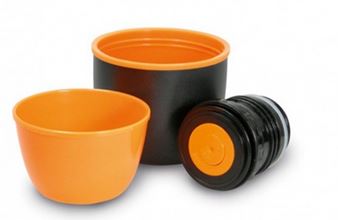 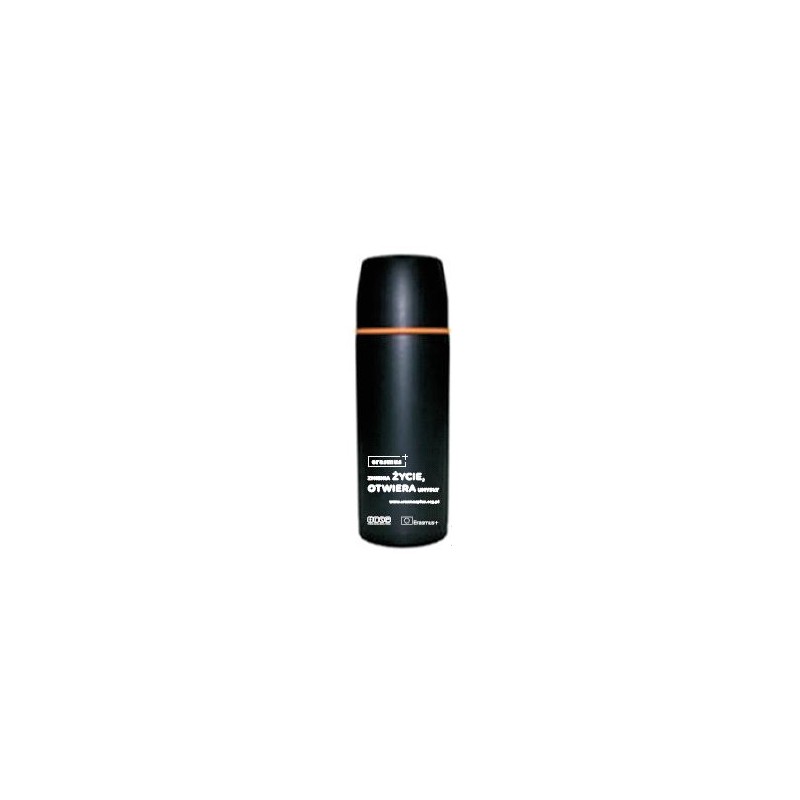 PakowanieKażdy termos zapakowany w folię bąbelkową oraz pudełko kartonowe. Pakowane po 30 szt. w kartonie. Opakowanie zbiorcze nie może być cięższe niż 20 kgSzacowany nakład60 sztukWycenaWycena 1 sztuki przy nakładzie: 
od 30 sztukH.19Teczka na dokumenty z ekoskóry Teczka na dokumenty z ekoskóry Wymiary245 x 325 x 40 mm; +/-10% dopuszczalna tolerancjaSurowiec/materiałSkóra ekologiczna i mikrofibra. Mała metalowa płytka do zadruku.Kolory i technika zadruku/znakowaniaFolder w kolorze czarnym. Transfer z przodu teczki na metalowej płytce.Dodatkowe informacjeFunkcjonalny folder konferencyjny, zamykany na suwak. Wewnątrz po prawej stronie posiada notatnik A4 w linie (wymienny). Po lewej stronie wewnątrz posiada głęboką kieszeń na dokumenty A4,  kieszeń zamykaną na suwak, co najmniej 1 przezroczystą przegródkę na wizytówki oraz co najmniej 3 małe przegródki. Wewnątrz teczki miejsce na długopis.Ilustracja poglądowa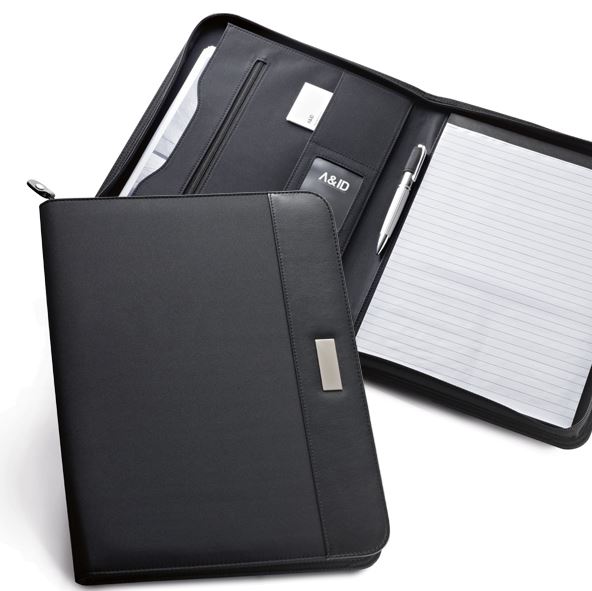 PakowanieKażda teczka pakowana w foliową torebkę. Pakowane w karton po 30 szt. Opakowanie zbiorcze nie może być cięższe niż 20 kgSzacowany nakład250 sztukWycenaWycena 1 sztuki przy nakładzie: 
od 50 sztukH.20Teczka na dokumenty z poliestruTeczka na dokumenty z poliestruWymiary320 x 260 x 20 mm; +/–10% dopuszczalna tolerancjaSurowiec/materiałPoliesterKolory i technika zadruku/znakowaniaTeczka z zewnątrz czarna, w środku w różnych kolorach (niebieski, zielony, czerwony). Nadruk na teczce jednostronny w jednym kolorze Dodatkowe informacjeTeczka A4. Wewnątrz po prawej stronie dołączony blok A4 w linie co najmniej 15 kartek; po środku pętelka na długopis; po lewej stronie na dole dwie kieszonki, pętelka oraz przegródka. Teczka zamykana elastyczną taśmą. Ilustracja poglądowa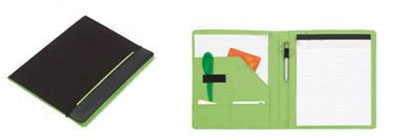 PakowaniePakowane w karton po 30 szt. Opakowanie zbiorcze nie może być cięższe niż 20 kgSzacowany nakład80 sztukWycenaWycena 1 sztuki przy nakładzie: 
od 80 sztukH.21Teczka konferencyjna na zamek magnetycznyTeczka konferencyjna na zamek magnetycznyWymiaryWymiary zamkniętej teczki: 233x 310 x 18 mm; +/-10% dopuszczalna tolerancjaSurowiec/materiałImitacja lnu i imitacja skóry. Zamykana na zamek magnetyczny na metalowej płytce z gumowym wykończeniem.Kolory i technika zadruku/znakowaniaJasna szara. Elementy wykończenia w środku w kolorze szarym. Znakowanie: grawer laserowy na metalowej płytce z gumowym wykończeniem.Dodatkowe informacjeTeczka A4. Pośrodku miejsce na włożenie długopisu. Lewa strona: kieszonka na smartfon, co najmniej 3 gumki do trzymania (2 małe, jedna podwójna, większa), co najmniej 4 przegródki na wizytówki. Prawa strona: notes A4 w linie.Ilustracja poglądowa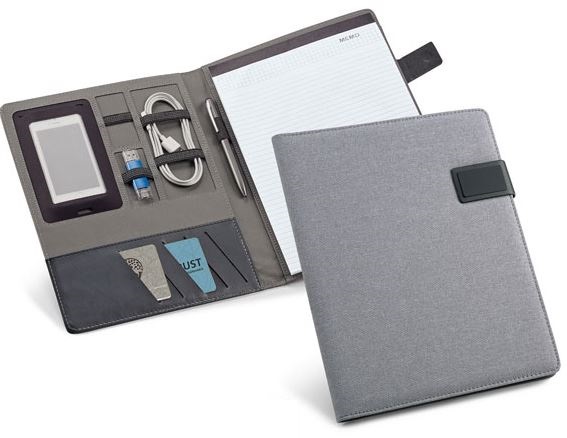 Uwaga: ilustracja poglądowa zawiera elementy (długopis, kabel, pendrive), których zamawiający nie wymaga.PakowaniePakowane w foliowy woreczek, pakowane po 50 szt. w karton. Opakowanie zbiorcze nie może być cięższe niż 20 kgSzacowany nakład100 sztukWycenaWycena 1 sztuki przy nakładzie: 
od 20 sztukH.22Waga nr 1 (podręczna)Waga nr 1 (podręczna)WymiaryDługość całkowita: 270 mm, długość uchwytu: 85 mm, szerokość uchwytu: 120 mm, długość paska mocującego: 230 mm (dopuszczalna tolerancja +/–10 %). Każda waga zapakowana w foliową torebkę i opakowanie kartonowe o wymiarach: 153 x88x 40 mm (dopuszczalna tolerancja +/– 10 %).Surowiec/materiałMateriał:Kolor: czarnyKolory i technika zadruku/znakowaniaNadruk 2+2 na plastikowej części wagiDodatkowe informacjeElektroniczna waga ręczna z uchwytem na pasek. Cyfrowy wyświetlacz (błękitne podświetlenie). Do każdej wagi dołączony pasek w kolorze czarnym na zatrzask. Maksymalne obciążenie: 50kg. Informacja o przeciążeniu. Informacja o słabym stanie baterii. Automatyczny wyłącznik .Możliwość wyboru jednostki miary. Zasilanie: 2 x małe paluszki (AAA). Ilustracja poglądowa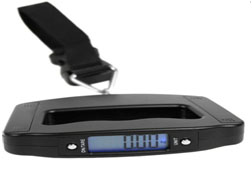 PakowaniePakowana po 50 szt. w karton.Szacowany nakład50 sztukWycenaWycena 1 sztuki przy nakładzie: 
od 25 sztukH.23Waga turystyczna nr 2Waga turystyczna nr 2Wymiary Długość plastikowej obudowy 100 mm; długość paska mocującego:           30 mm; wielkość wyświetlacza: 20 mm szerokości x 20 mm wysokości;  dopuszczalna tolerancja +/- 10%;Surowiec/ wykorzystany materiałRodzaj materiału: waga: plastik; pasek mocujący: poliester.Kolory wagi: biały, czarny, czerwony, granatowy, żółty.Kolor paska mocującego: czarnyKolory i technika zadruku/znakowaniaNadruk 2+0 na plastikowej części wagiWykończenie/oprawa 
i uszlachetnienieCyfrowa waga ręczna do bagażu o obłym kształcie z przyciskiem off/on i paskiem na rękę, każdy pasek wyposażony w zatrzask;  maksymalne obciążenie: 40 kg;Zasilanie: bateria litowa;Każda waga zapakowana na foliową torebkę oraz w kartonowe pudełko.Dodatkowe informacjeDostarczenie próbnych produktów z nadrukiem przed produkcją końcową całego nakładu.Ilustracja poglądowa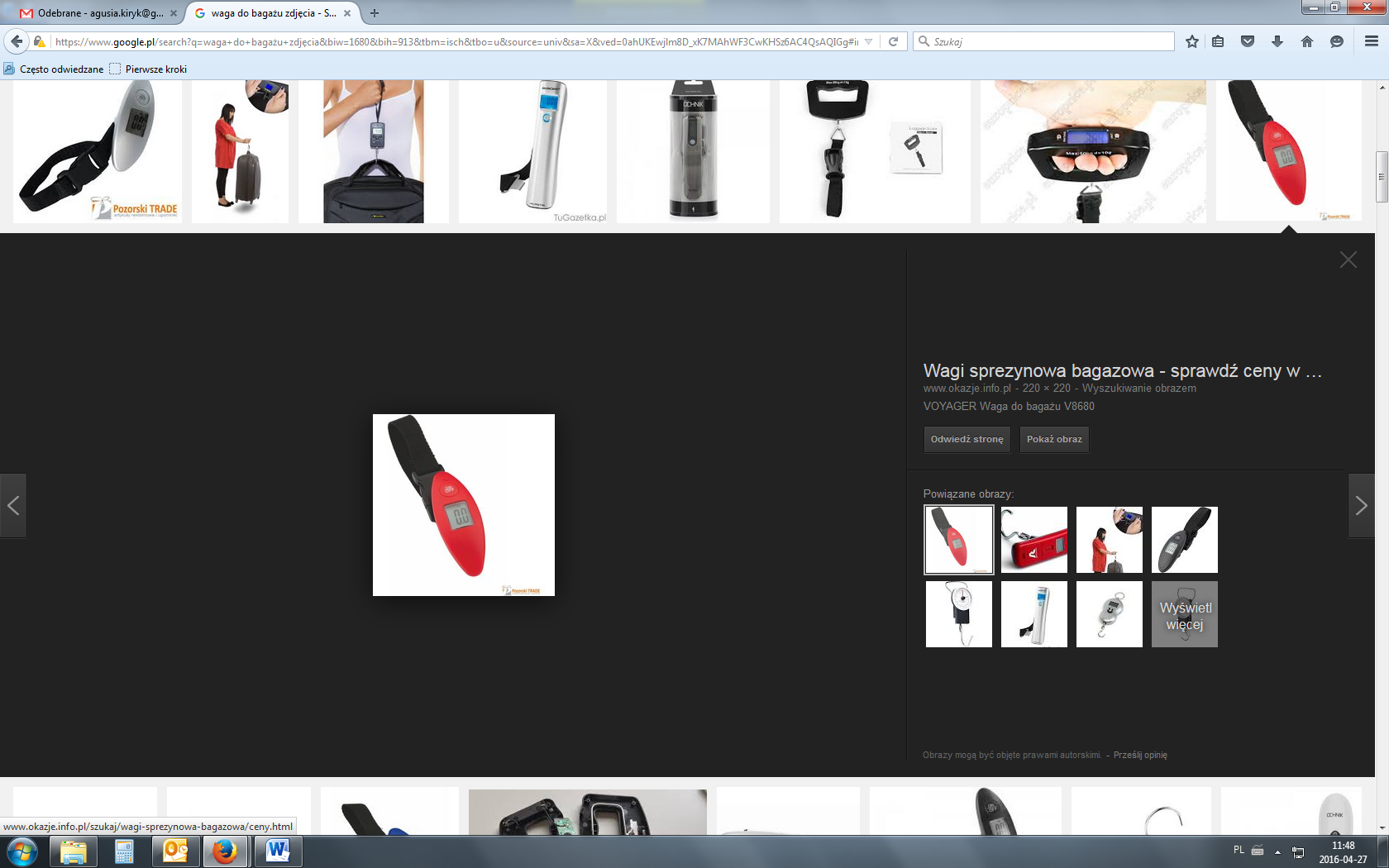 PakowanieKartonowe pudełko; opakowanie zbiorcze nie może być cięższe nić 20 kgSzacowany nakład100 sztukWycenaWycena 1 sztuki przy nakładzie: 
od 25 sztukH.24Elektroniczna waga do bagażuElektroniczna waga do bagażuWymiarySzerokość plastikowej obudowy 125 mm; wysokość: 30 mm; głębokość 30 mm; długość paska mocującego: 30 mm; wielkość wyświetlacza: 15 mm szerokości x 5 mm wysokości;  dopuszczalna tolerancja +/- 10%;Surowiec/ wykorzystany materiałRodzaj materiału: waga: metal; pasek mocujący: poliester.Kolory wagi: na płaszczyźnie z wyświetlaczem: srebrny; pozostałe boki oraz tył: czarne;Kolor paska mocującego: czarny z metalowym zaczepem na bagaż.Kolory i technika zadruku/znakowaniaGrawer jednostronny na płaszczyźnie z wyświetlaczem.Wykończenie/oprawa 
i uszlachetnienieElektroniczna waga ręczna do bagażu z funkcją tarowania, wskazanie stanu baterii i przeciążenia oraz wyświetlaczem temperatury otoczenia; maksymalne obciążenie: 50 kg (dokładność do 50g); 
Zasilanie: bateria litowa; Każda waga zapakowana na foliową torebkę oraz w kartonowe pudełko.Dodatkowe informacjeDostarczenie próbnych produktów przed produkcją końcową całego nakładu.Ilustracja poglądowa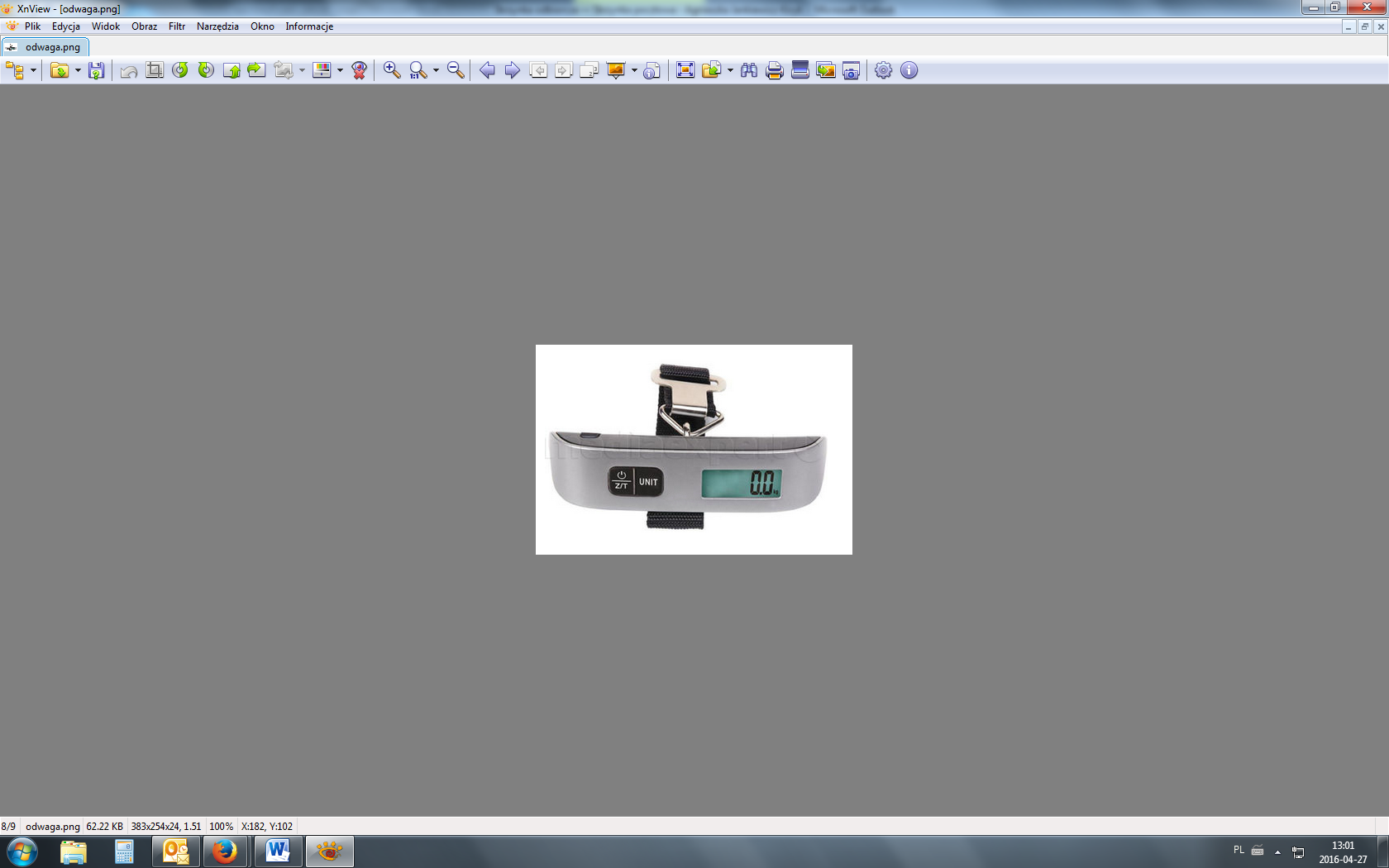 PakowanieKartonowe pudełko; opakowanie zbiorcze nie może być cięższe nić 20 kgSzacowany nakład100 sztukWycenaWycena 1 sztuki przy nakładzie: 
od 25 sztukH.25ZakreślaczZakreślaczWymiary139 x 16 mm; +/-10% dopuszczalna tolerancjaSurowiec/materiałPlastikowy korpus ze skuwką i szarą gumką ułatwiającą trzymanie.Kolory i technika zadruku/znakowaniaTrzy wersje kolorystyczne korpusu i skuwki: żółty, zielony, różowy. Gumka ułatwiająca trzymanie w kolorze szarym. Znakowanie: sitodruk (1+0, w dwóch miejscach na korpusie i/lub skuwce)Dodatkowe informacjeZakreślacz zakończony ściętą końcówką.Ilustracja poglądowa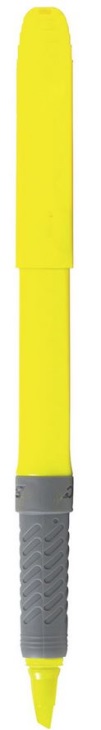 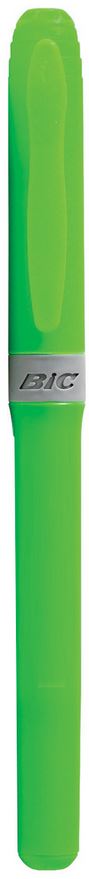 PakowaniePakowany po 100 szt. w pudełku. Opakowanie zbiorcze nie może być cięższe niż 20 kgSzacowany nakład900 sztukWycenaWycena 1 sztuki przy nakładzie: 
od 200 sztuk
od 500 sztukH.26Zawieszki odblaskowe miękkieZawieszki odblaskowe miękkieWymiary65 x 50 mm; +/–10% dopuszczalna tolerancjaSurowiec/materiałFolia fluorescencyjna. Wypełniacz sztywny PCV.Kolory i technika zadruku/znakowaniaZawieszki w różnych kolorach: niebieski, żółty, czerwony, zielony, pomarańczowy. Nadruk: sitodruk jednostronny w dwóch kolorach.Dodatkowe informacjeKształt misia. W komplecie łańcuszek do zawieszenia. Odblask pryzmatycznyIlustracja poglądowa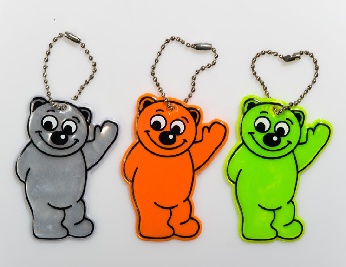 PakowaniePakowane w foliowy woreczek. Pakowane po 50 szt. w kartonie. Opakowanie zbiorcze nie może być cięższe niż 20 kgSzacowany nakład2000 sztukWycenaWycena 1 sztuki przy nakładzie: 
od 1000 sztukH.27Zestaw długopis + ołówek w metalowym etuiZestaw długopis + ołówek w metalowym etuiWymiaryOłówek: 130 x 10 mm; +/–10% dopuszczalna tolerancja. Długopis (przy wyłączonym długopisie): długość 134mm ± 5mm, średnica 11 mm ± 2mm; +/–10% dopuszczalna tolerancja. Surowiec/materiałMetalowy zestaw piśmienniczy składający się z niebieskiego długopisu i ołówka automatycznegoKolory i technika zadruku/znakowaniaKolorystyka: skuwka, klips oraz końcówka srebrne błyszczące. Korpus: niebieski, czerwony lub czarny. Metalowe pudełko w różnych kolorach: niebieskim, czerwonym, czarnym. Znakowanie: grawer lub nadruk na długopisie i ołówku (1+0) i grawer lub nadruk na pudełku (1+0). Dodatkowe informacjeAluminiowy zestaw do pisania składający się z: przyciskanego długopisu z niebieskim (wymiennym) wkładem i ołówka mechanicznego (wkład 0,7 mm), w dobranym kolorystycznie metalowym pudełku.Ilustracja poglądowa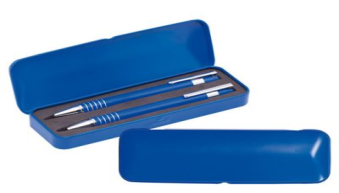 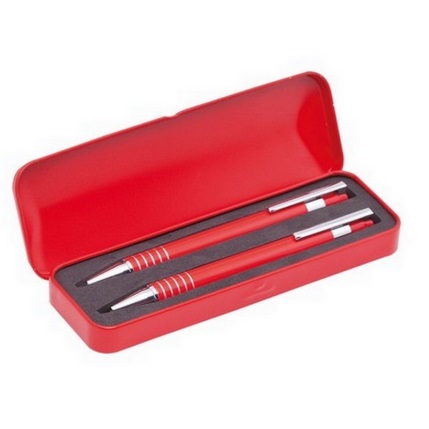 PakowanieKażdy zapakowany w karton o wymiarach 158 x 53 mm (+/–10% dopuszczalna tolerancja). Pakowane w kartony po 50 szt. Opakowanie zbiorcze nie może być cięższe niż 20 kgSzacowany nakład1300 sztukWycenaWycena 1 sztuki przy nakładzie: 
od 20 sztuk
od 100 sztuk
od 200 sztukH.28Zestaw długopis + pióroZestaw długopis + pióroWymiaryWymiary pióra i długopisu 130 x12 mm; +/–10% dopuszczalna tolerancjaSurowiec/materiałWykończenia stalowe. Pióro wieczne wyposażone w stalówkę ze stali nierdzewnej (typ F, cienka)Kolory i technika zadruku/znakowaniaKorpus i skuwka wykonane z tworzywa w różnych kolorach (niebieski, czerwony, czarny). Na pudełku nadruk w jednym kolorze w jednym miejscuDodatkowe informacjeZestaw składający się z pióra wiecznego i długopisu. Pióro wieczne wyposażone w dwukanałowy system podawania atramentu, Przystosowane do nabojów atramentowych, może być używane również z tłoczkiem. Długopis z mechanizmem przyciskowym w skuwce, wyposażony w standardowy wkład. Ilustracja poglądowa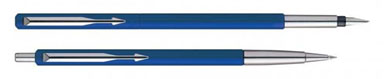 PakowanieZapakowane w etui o wymiarach 174 x 48 x 33 mm; +/–10% dopuszczalna tolerancja. Całość zapakowana w kartonowe pudełko. Opakowanie zbiorcze nie może być cięższe niż 20 kgSzacowany nakład200 sztukWycenaWycena 1 sztuki przy nakładzie: 
od 100 sztukH.29Zestaw długopis + pióro w ekoskórzeZestaw długopis + pióro w ekoskórzeWymiaryWymiary: 170 x 60 x 25 mm (dopuszczalna tolerancja +/– 10 %).Surowiec/materiałMateriał etui: Ekoskóra. Metalowe wykończenia na długopisie i piórze (skuwka). Kolor: zestaw w kolorze czarnymKolory i technika zadruku/znakowaniaKolory zadruku: na długopisie i piórze w części z ekoskóry grawer 1+0.Dostępne techniki zadruku: na etui grawer laserowy.Dodatkowe informacjeZestaw piśmienny zamykany na zamek, ozdobiony białymi szwami. Długopis + metalowe pióro kulkowe z wkładami w kolorze niebieskim. Każdy zestaw zapakowany w kartonowe czarne pudełko. Ilustracja poglądowa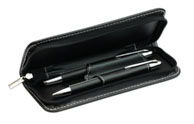 PakowaniePakowane po 50 szt. w karton.Szacowany nakład400 sztukWycena Wycena 1 sztuki przy nakładzie: 
od 50 sztukH.30Pióro wiecznePióro wieczneWymiaryDługość ze skuwką: 139 mm, długość bez skuwki: 129 mm, długość samej skuwki: 57 mm, grubość (w najgrubszym miejscu): 12 mm; dopuszczalna tolerancja +/-10%. Etui 174x48x33; dopuszczalna tolerancja +/-10%Surowiec/materiałMateriał: Mosiężny korpus i nasadka, wykończenia pokryte chromem. Stalowa stalówka typu F.Kolor: Czarna, matowa powłokaKolory i technika zadruku/znakowaniaKolory zadruku: na opakowaniu nadruk w jednym miejscu w jednym kolorze.Dostępne techniki zadruku: grawer na korpusie lub na skuwceDodatkowe informacjeCzarna, matowa powłoka, delikatna w dotyku. Doskonale wyprofilowane. Pióro posiada cienką, stalową stalówkę typu F. Znajdują w nim zastosowanie zarówno naboje atramentowe, jak i wymienny tłoczek napełniany atramentem z butelki. Pióro zapakowane w etui oraz przesuwane białe opakowanie kartonowe. Pióro wraz z 1 szt. naboju startowego. Ilustracja poglądowa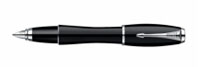 PakowaniePakowana po 50 szt. w karton. Opakowanie zbiorcze nie może być cięższe niż 20 kgSzacowany nakład100 egz.Wycena Wycena 1 sztuki przy nakładzie: 
od 50 sztukH.31Zestaw długopis + cienkopis w pudełkuZestaw długopis + cienkopis w pudełkuWymiary190x80x30 mm; dopuszczalna tolerancja +/-10%. Surowiec/materiałKolor: długopis i cienkopis srebrny z granatowymi wstawkami. Etui w kolorze srebrno-granatowym.Materiał: Etui wykonane z połączenia ekoskóry i plastiku.Kolory i technika zadruku/znakowaniaKolory zadruku: 1+0Dostępne techniki zadruku: laser lub tampon.Dodatkowe informacjeZestaw piśmienniczy składający się z długopisu przekręcanego i cienkopisu. Długopis wyposażony w czarny wkład. Ilustracja poglądowa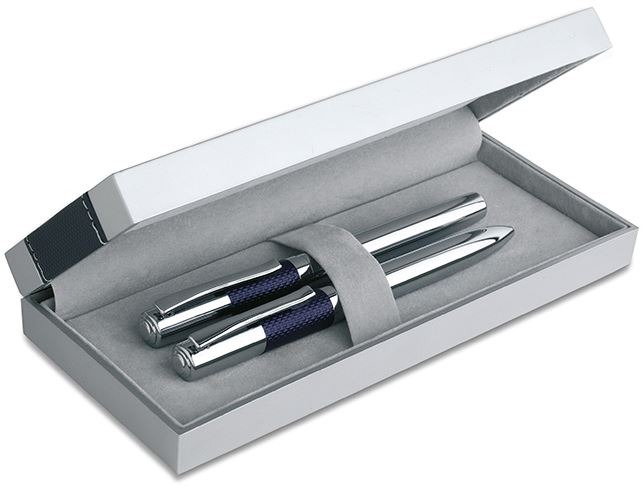 PakowaniePakowana po 50 szt. w karton. Opakowanie zbiorcze nie może być cięższe niż 20 kgSzacowany nakład200 sztukWycenaWycena 1 sztuki przy nakładzie: 
od 50 sztukH.32Znaczek 75 mmZnaczek 75 mmWymiaryśrednica 75 mmSurowiec/materiałZnaczek metalowyKolory i technika zadruku/znakowaniaNadruk z przodu grafiki w pełnym kolorze według projektu Zamawiającego.Dodatkowe informacjeZnaczek z agrafką, powlekany błyszczącą folią.Ilustracja poglądowa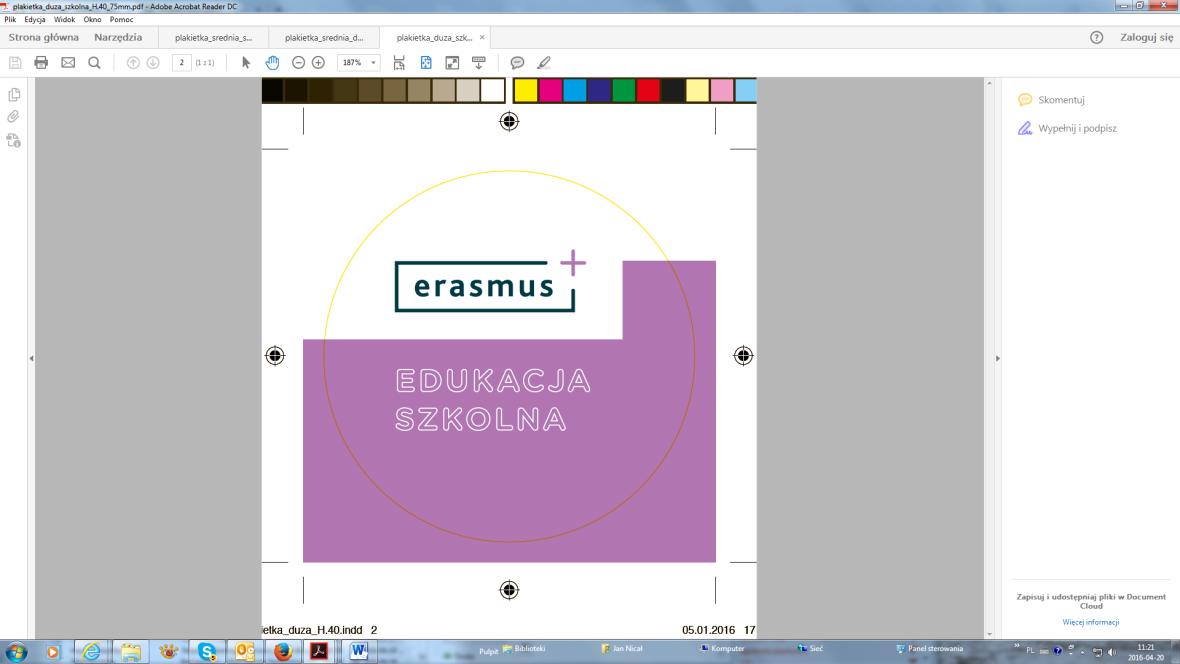 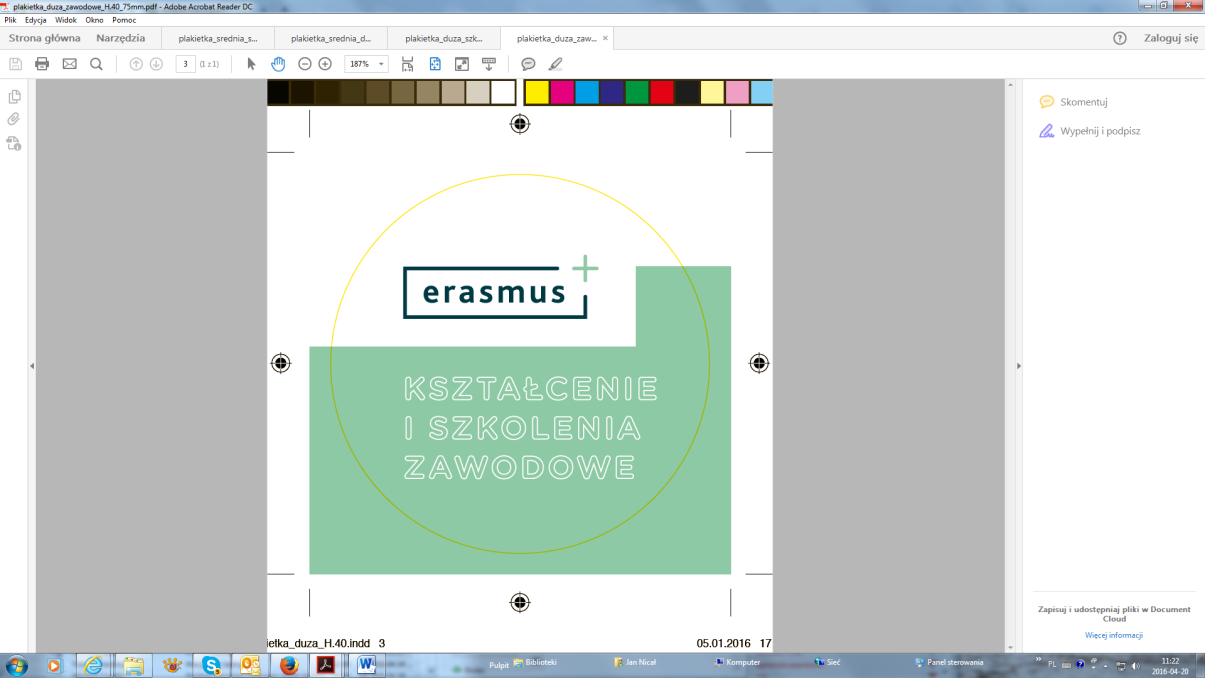 PakowaniePakowane w karton. Opakowanie zbiorcze nie może być cięższe niż 20 kgSzacowany nakład300 sztukWycenaWycena 1 sztuki przy nakładzie: od 25 sztukH.33Znaczek 55 mmZnaczek 55 mmWymiaryśrednica 55 mmSurowiec/materiałZnaczek metalowyKolory i technika zadruku/znakowaniaNadruk z przodu grafiki w pełnym kolorze według projektu Zamawiającego.Dodatkowe informacjeZnaczek z agrafką, powlekany błyszczącą folią.Ilustracja poglądowa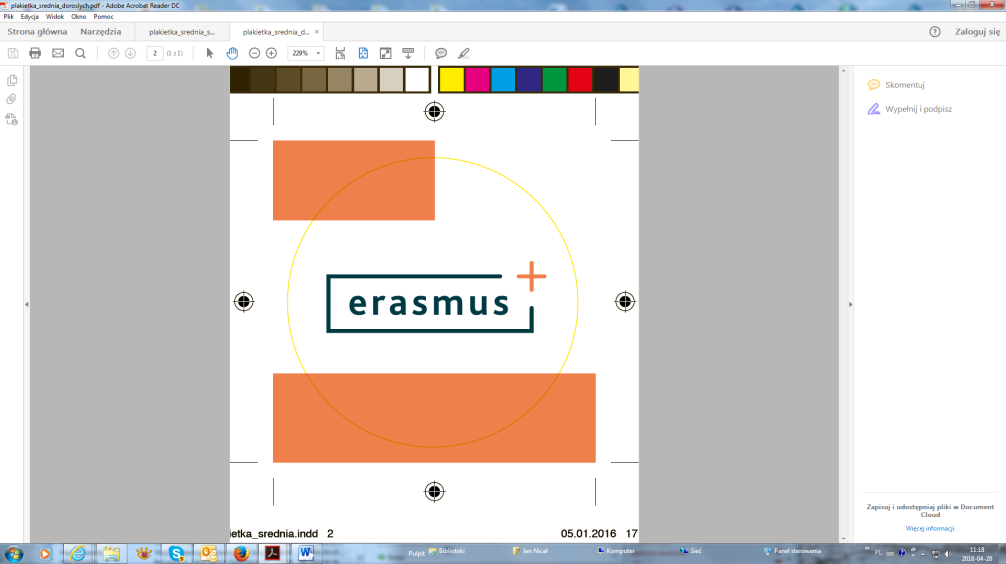 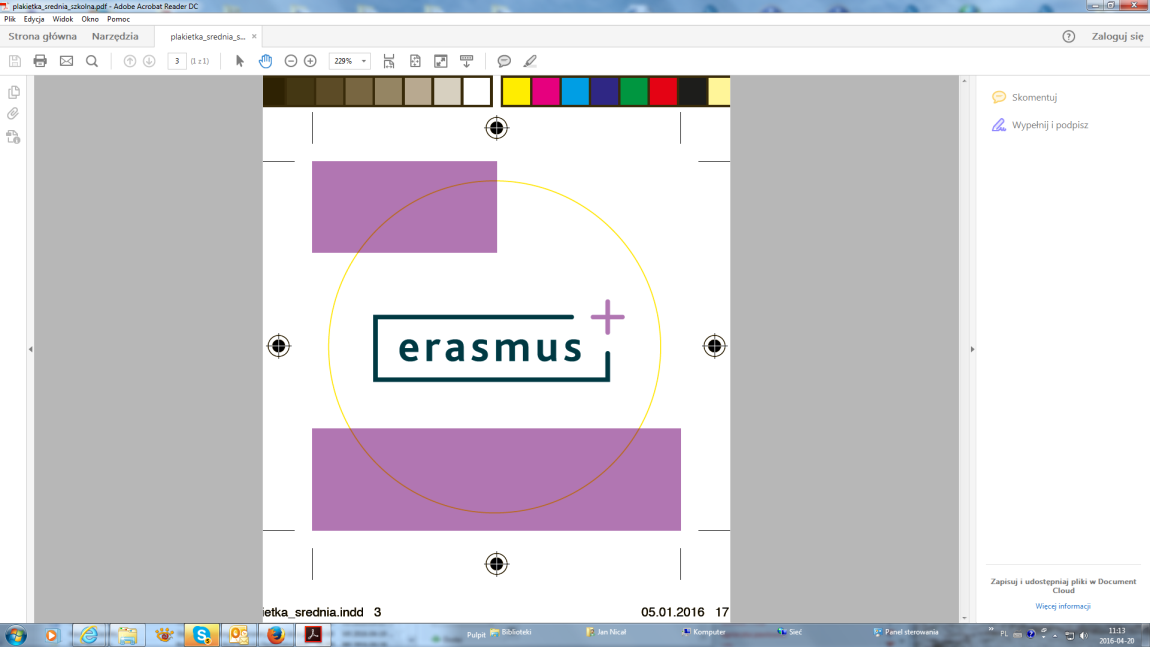 PakowaniePakowane w karton po 50 szt. Opakowanie zbiorcze nie może być cięższe niż 20 kgSzacowany nakład7200 sztukWycenaWycena 1 sztuki przy nakładzie: 
od 100 sztuk
od 200 sztuk
od 500 sztukod 1000 sztukH.34Znaczek 25 mmZnaczek 25 mmWymiaryśrednica 25 mmSurowiec/materiałZnaczek metalowyKolory i technika zadruku/znakowaniaNadruk z przodu grafiki w pełnym kolorze według projektu Zamawiającego.Dodatkowe informacjeZnaczek z agrafką, powlekany błyszczącą folią.Ilustracja poglądowa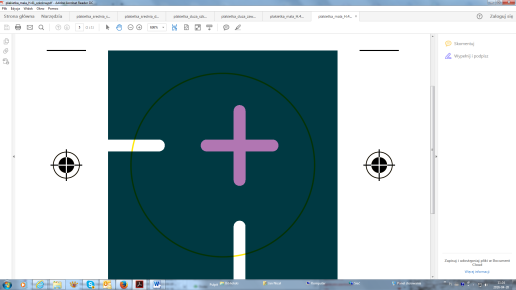 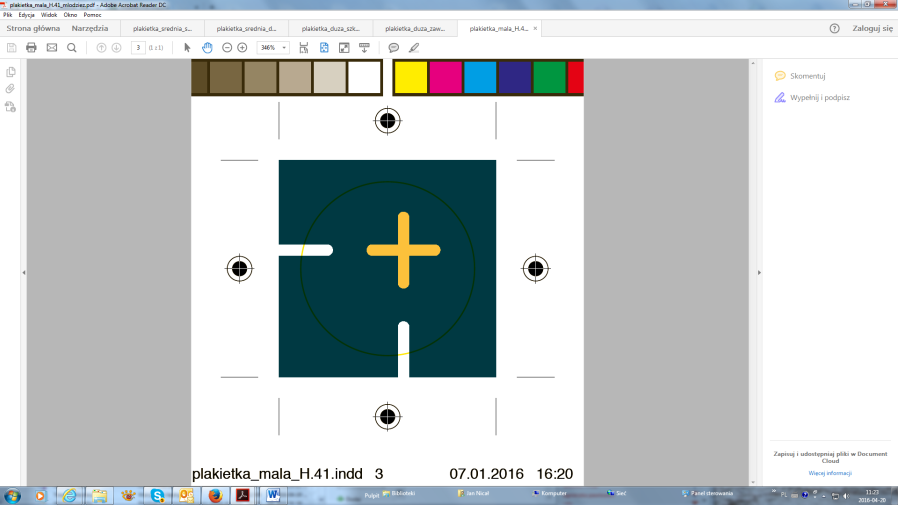 PakowaniePakowane w karton po 50 szt. Opakowanie zbiorcze nie może być cięższe niż 20 kgSzacowany nakład4100 sztukWycenaWycena 1 sztuki przy nakładzie: 
od 200 sztuk
od 500 sztuk
od 1000 sztukH.35Zestaw pojemników podróżnychZestaw pojemników podróżnychWymiaryWymiary opakowania ok: 183 x 145 x 52 mm (dopuszczalna tolerancja +/– 10 %). Pojemność buteleczek: do 100 ml; pojemność słoiczków: 10 mlSurowiec/materiałMateriał: tworzywo sztuczneKolory i technika zadruku/znakowaniaDodatkowe informacjeZestaw 6 pojemników na kosmetyki. W skład zestawu wchodzą: dwie buteleczki zakręcane, buteleczka z pompką, buteleczka z atomizerem, 2 mini słoiczki. Umieszczone w przezroczystej, zapinanej saszetce. Ilustracja poglądowa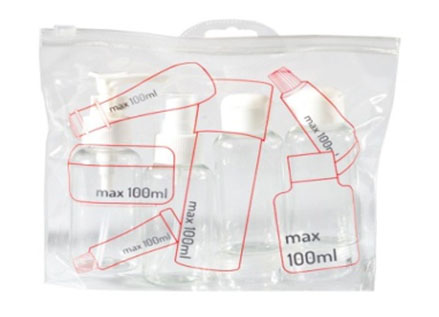 PakowaniePakowane po 30 szt. w karton.Szacowany nakład200 sztukWycena Wycena 1 sztuki przy nakładzie: 
od 100 sztukH.36Powerstock (Power bank)Powerstock (Power bank)WymiaryWymiar obudowy: 900 mm długości x 20 mm szerokości x 20 mm głębokości; (dopuszczalna tolerancja +/- 10%)
Wymiar końcówki: 20 mm szerokości x 20 mm wysokości x 20 mm głębokości; (dopuszczalna tolerancja +/- 10%)Surowiec/wykorzystany materiałRodzaj materiału: plastik
Kolory: kolor końcówki: biały; Kolor obudowy: zamawiający będzie miał możliwość wybrania przy konkretnym zleceniu: biały, szary, granatowy, zielony, czerwony, żółty, czarny.Kolory i technika zadruku/znakowaniaWymiary nadruku: 70 mm długości x 15 mm wysokości;Dwa nadruki dwukolorowe na bocznych krawędziach (po jednym z każdej strony)Wykończenie/oprawa 
i uszlachetnienieKażdy power bank pakowany w foliowy, zamykany woreczek;
Dostarczenie próbnych produktów z nadrukiem przed produkcją końcową całego nakładu;Dodatkowe informacjePower bank z diodą-wskaźnikiem ładowania. Pojemność: 2400 mAh, wyjście: USB 5V-1A; wejście: port Micro USB: 5V-1A odpowiedni do większości smartfonów i niektórych mini-tabletów. Dołączony kabel USB: 5V-1A o długości 26 cm z przejściówką na micro-USB w komplecie.Ilustracja poglądowa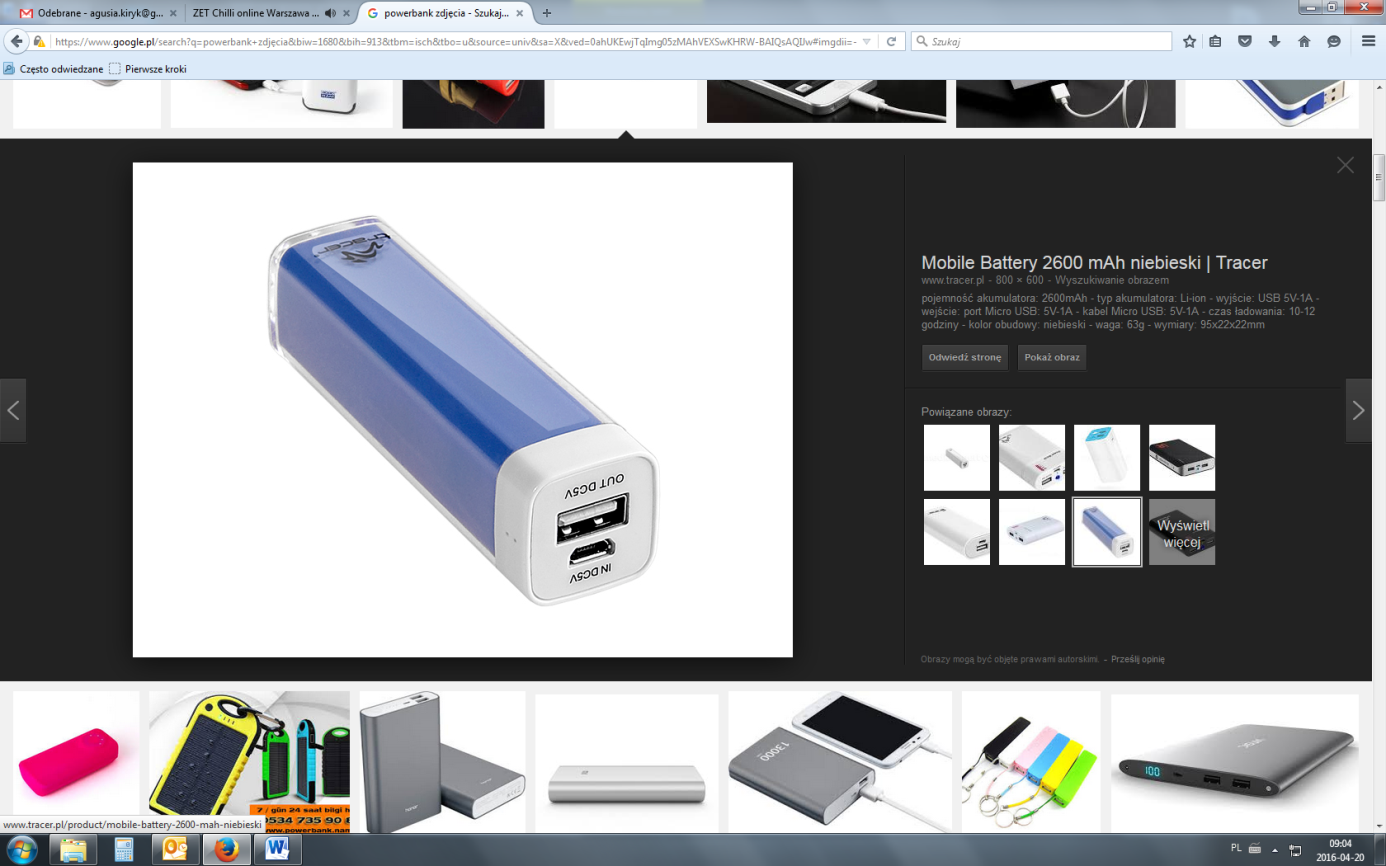 PakowanieW kartonach; karton nie może być cięższy niż 20 kgSzacowany nakład100 sztukWycena Wycena 1 sztuki przy nakładzie: 
od 50 sztukH.37SelfiestickSelfiestickWymiary110 cm długości po rozłożeniu;  (dopuszczalna tolerancja +/- 10%)Surowiec/wykorzystany materiałRodzaj materiału: monopod wykonany ze stali nierdzewnej z rączką z silikonu;
Kolor rączki: zamawiający będzie miał możliwość wybrania przy konkretnym zleceniu: biały, szary, granatowy, zielony, czerwony, żółty, czarny.Kolor głowicy: czarnyKolory i technika zadruku/znakowaniaWymiary nadruku: 8 mm szerokości x 25 mm długości;
Nadruk jednostronny dwukolorowy.Wykończenie/oprawa 
i uszlachetnienieZabezpieczający pasek nadgarstkowy; teleskopowy mechanizm wyposażony w przycisk zwalniania migawki; kompatybilna współpraca z większością smartfonów o wyświetlaczach do 6” (54 mm x 90 mm).Dodatkowe informacjeDostarczenie próbnych produktów z nadrukiem przed produkcją końcową całego nakładu; każdy selfiestick pakowany w foliowy, zamykany woreczek.Ilustracja poglądowa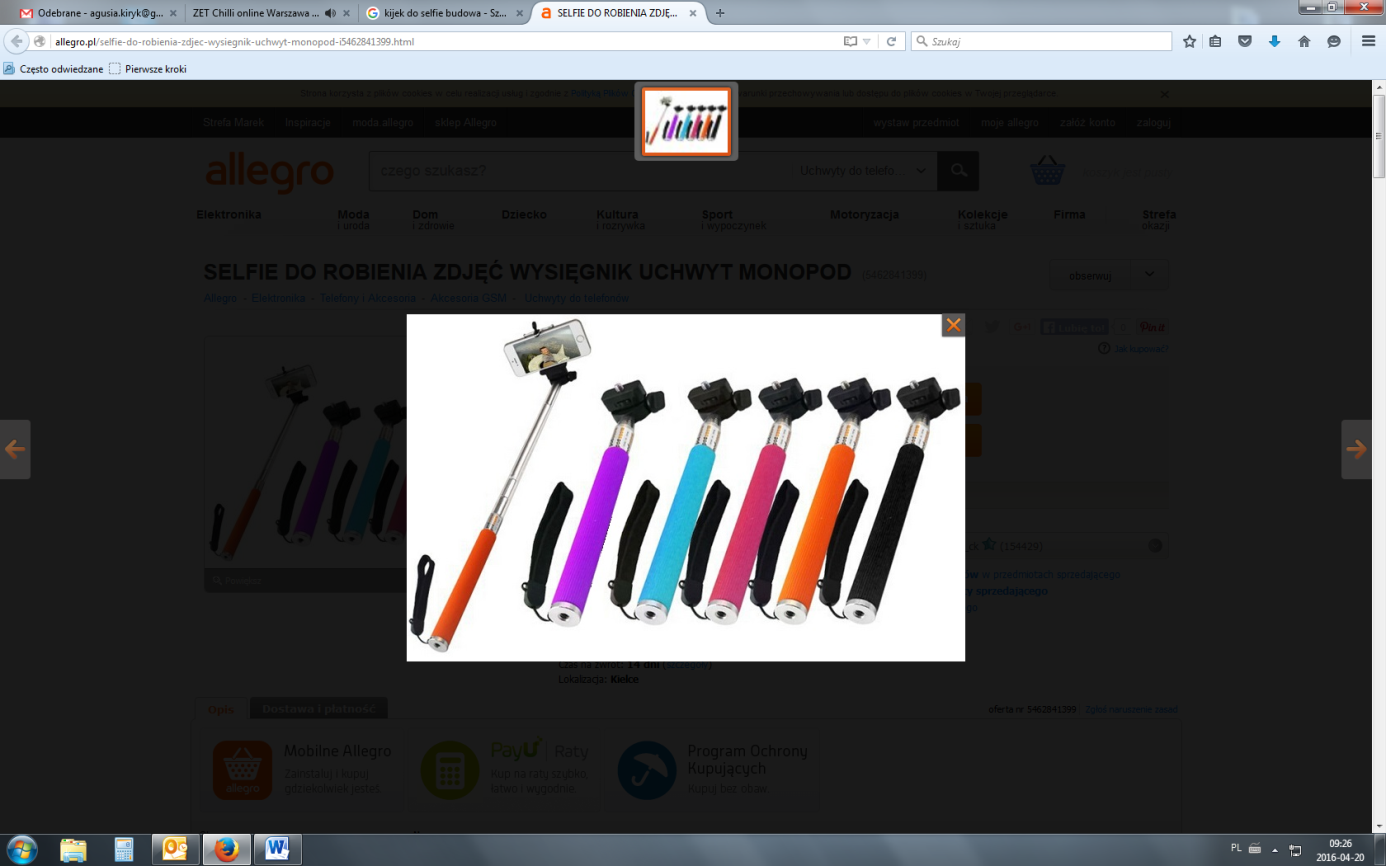 PakowanieW kartonach; karton nie może być cięższy niż 20 kgSzacowany nakład100 sztukWycena Wycena 1 sztuki przy nakładzie: 
od 50 sztukH.38Pasek do walizkiPasek do walizkiWymiary183 mm długości x 50 mm szerokości (dopuszczalna tolerancja +/- 10%)Surowiec/wykorzystany materiałRodzaj materiału: wysokiej jakości poliester; 
Kolor zapięcia: czarnyKolor paska: zamawiający będzie miał możliwość wybrania przy konkretnym zleceniu: biały, szary, granatowy, zielony, czerwony, żółty, czarny.Kolory i technika zadruku/znakowaniaWymiary nadruku: 35 mm szerokości x 300 mm długości;
Nadruk jednostronny dwukolorowy (2+0)Wykończenie/oprawa 
i uszlachetnieniePasek wyposażony w mechanizm regulujący długość.Dodatkowe informacjePas zabezpieczający przed rozpięciem lub uszkodzeniem walizki.Dostarczenie próbnych produktów z nadrukiem przed produkcją końcową całego nakładu; każdy pasek pakowany w foliowy, zamykany woreczek.Ilustracja poglądowa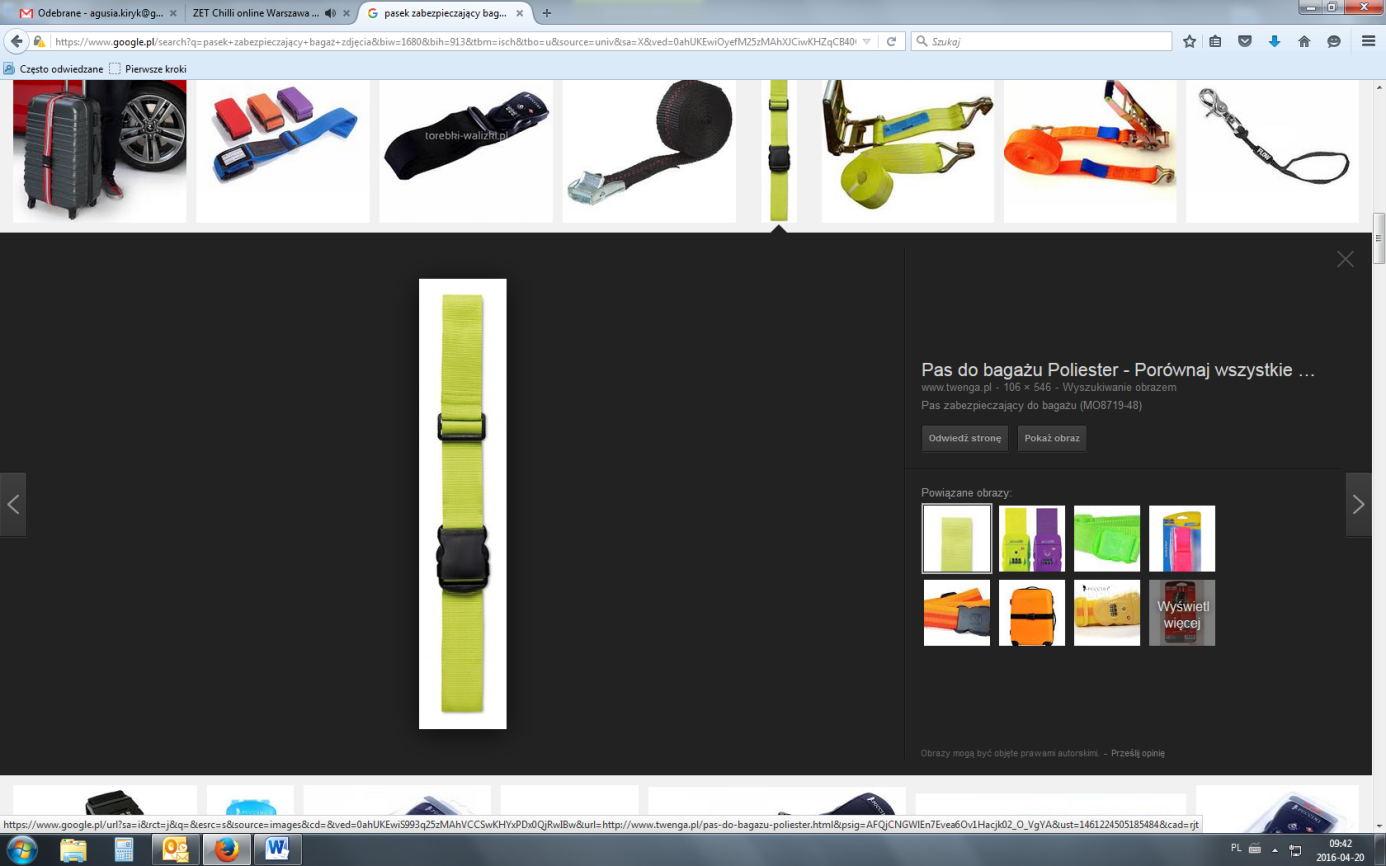 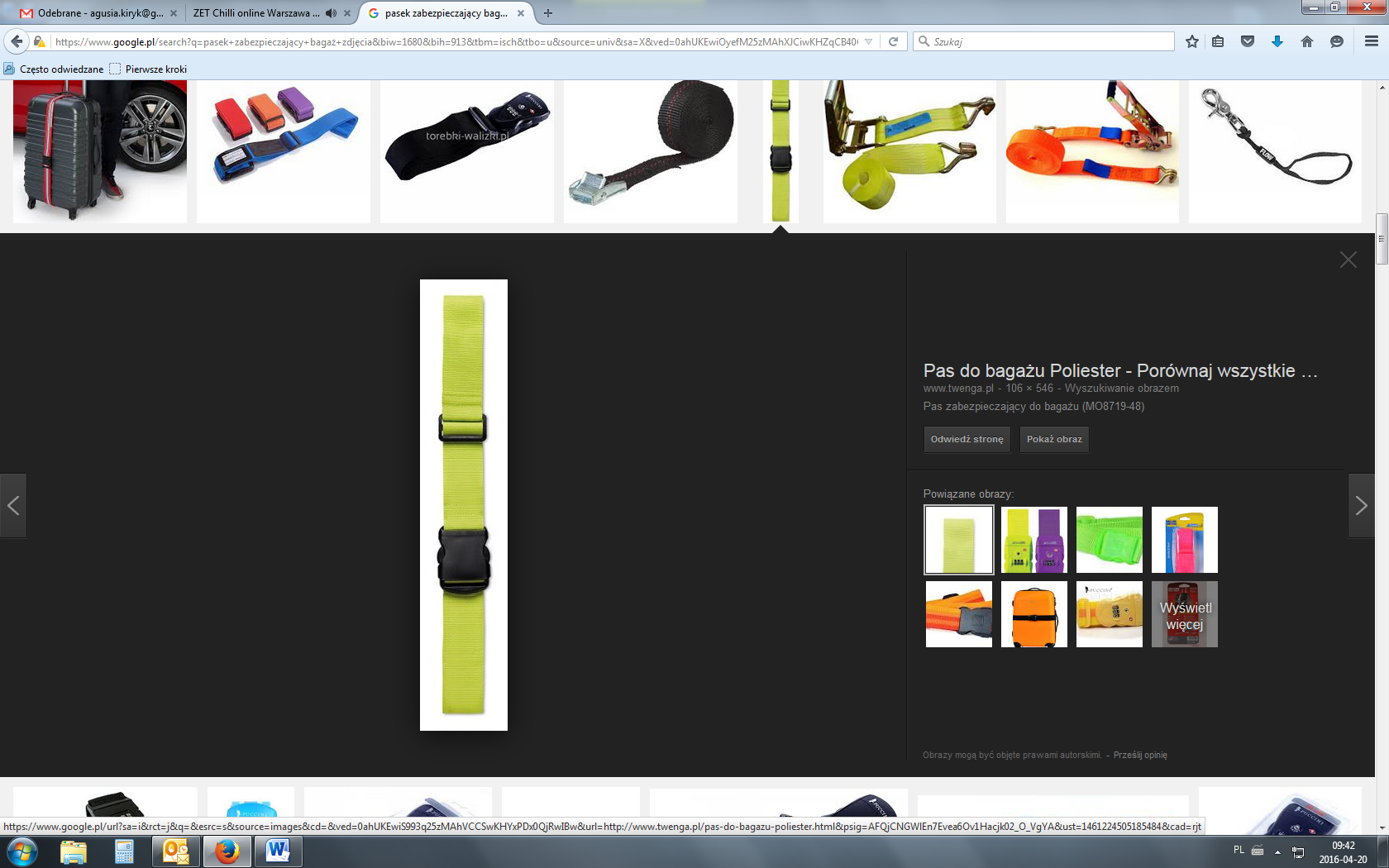 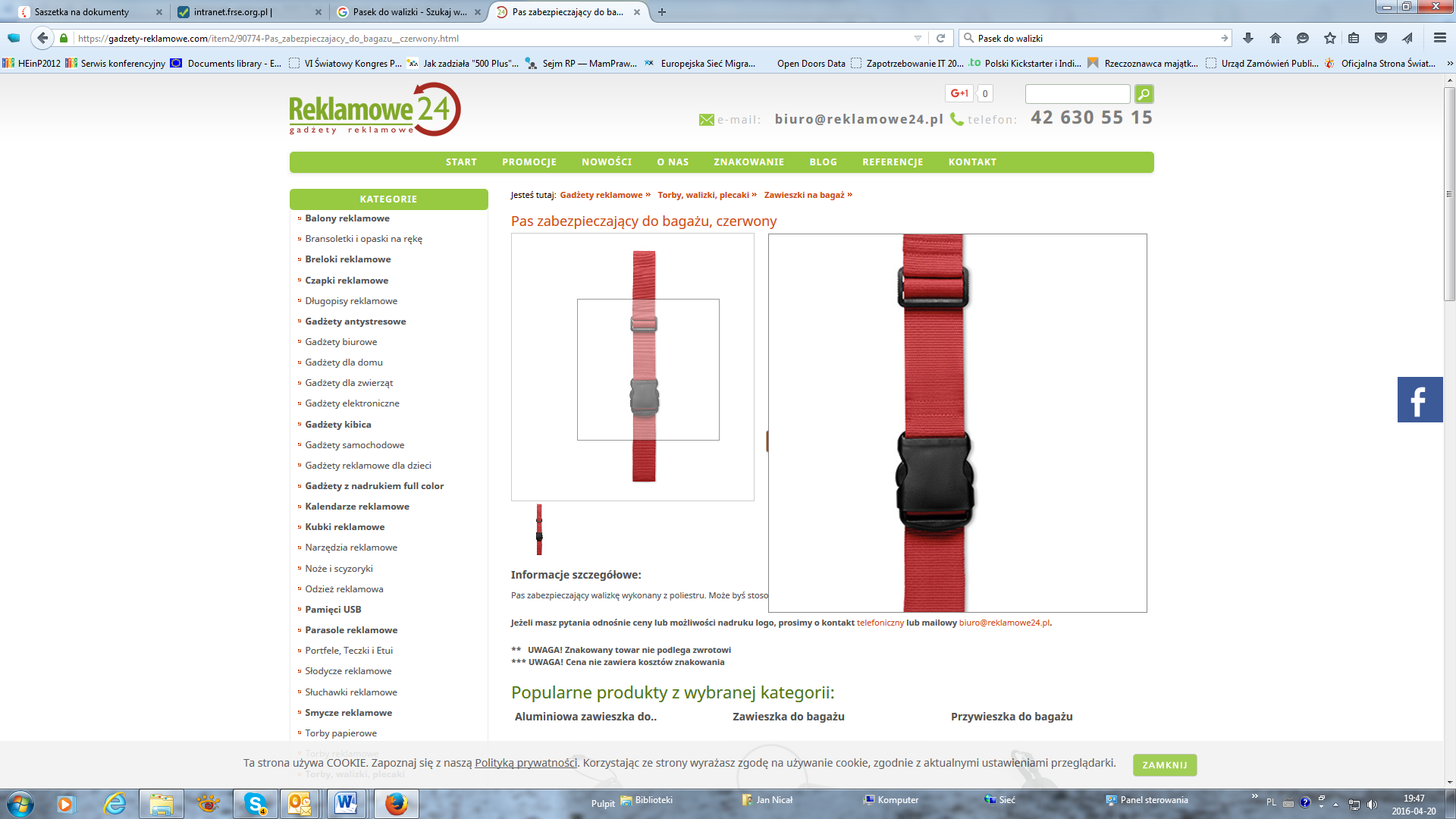 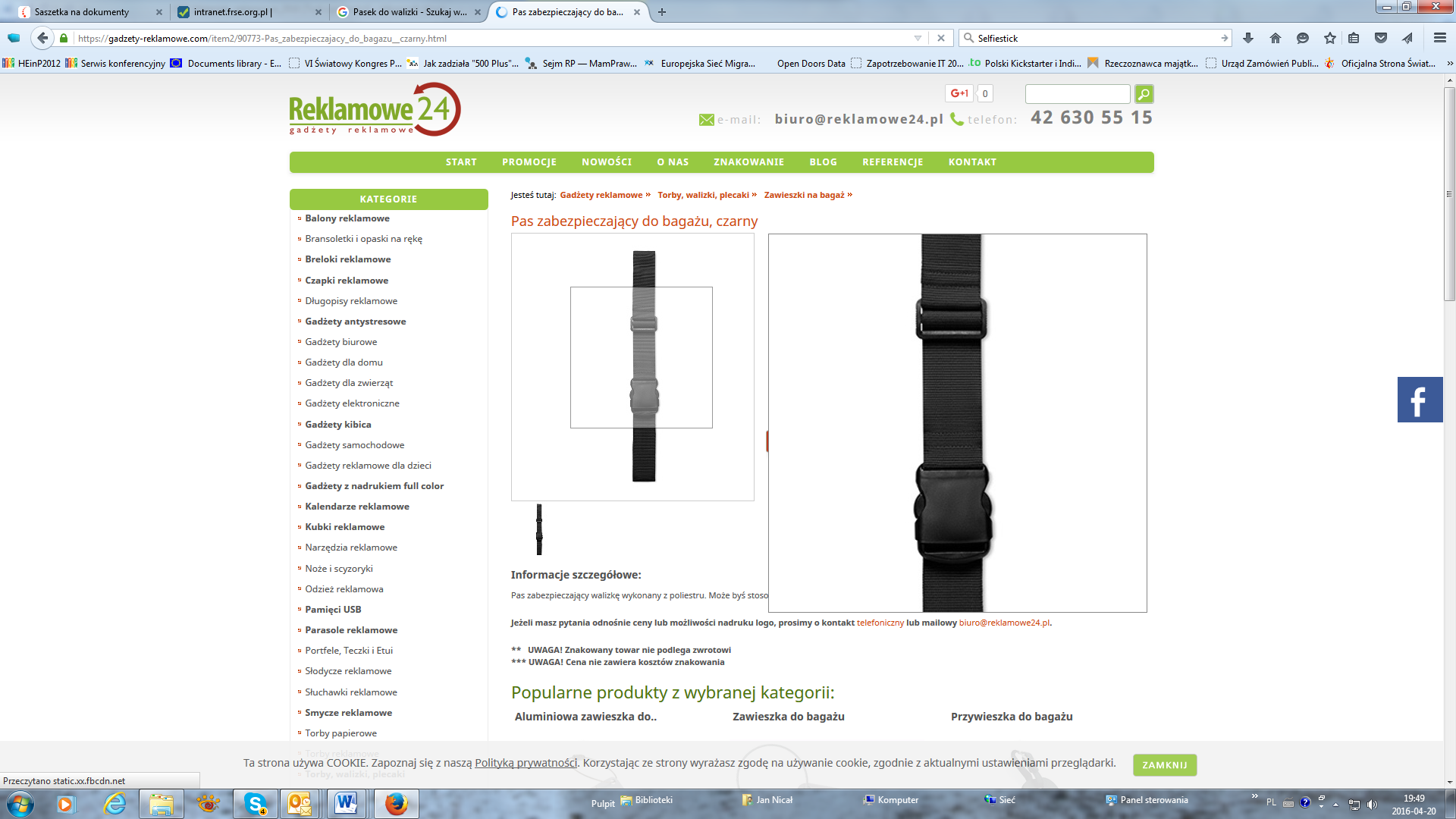 PakowanieW kartonach; karton nie może być cięższy niż 20 kgSzacowany nakład200 sztukWycena Wycena 1 sztuki przy nakładzie: 
od 100 sztukH.39Zestaw podróżny – poduszka, opaska na oczy i zatyczkiZestaw podróżny – poduszka, opaska na oczy i zatyczkiWymiary120mm szerokości x 180 mm wysokości; (dopuszczalna tolerancja +/- 10%)Surowiec/wykorzystany materiałRodzaj materiału: welwet
Kolory poduszki i etui: jasny szary
Kolory opaski na oczy: grafitowyKolory i technika zadruku/znakowaniaWymiary nadruku: 40 mm szerokości x 100 mm długości;
Nadruk jednostronny dwukolorowy na poduszce oraz opasce na oczy.Wykończenie/oprawa 
i uszlachetnienieWelwetowe etui zapinane na rzep.Dodatkowe informacjeZestaw podróżny z nadmuchiwaną, welwetową poduszką, opaską na oczy oraz zatyczkami do uszu;Dostarczenie próbnych produktów z nadrukiem przed produkcją końcową całego nakładu; każdy zestaw ma być spakowany w etui, a etui pakowane w foliowy, zamykany woreczek.Ilustracja poglądowa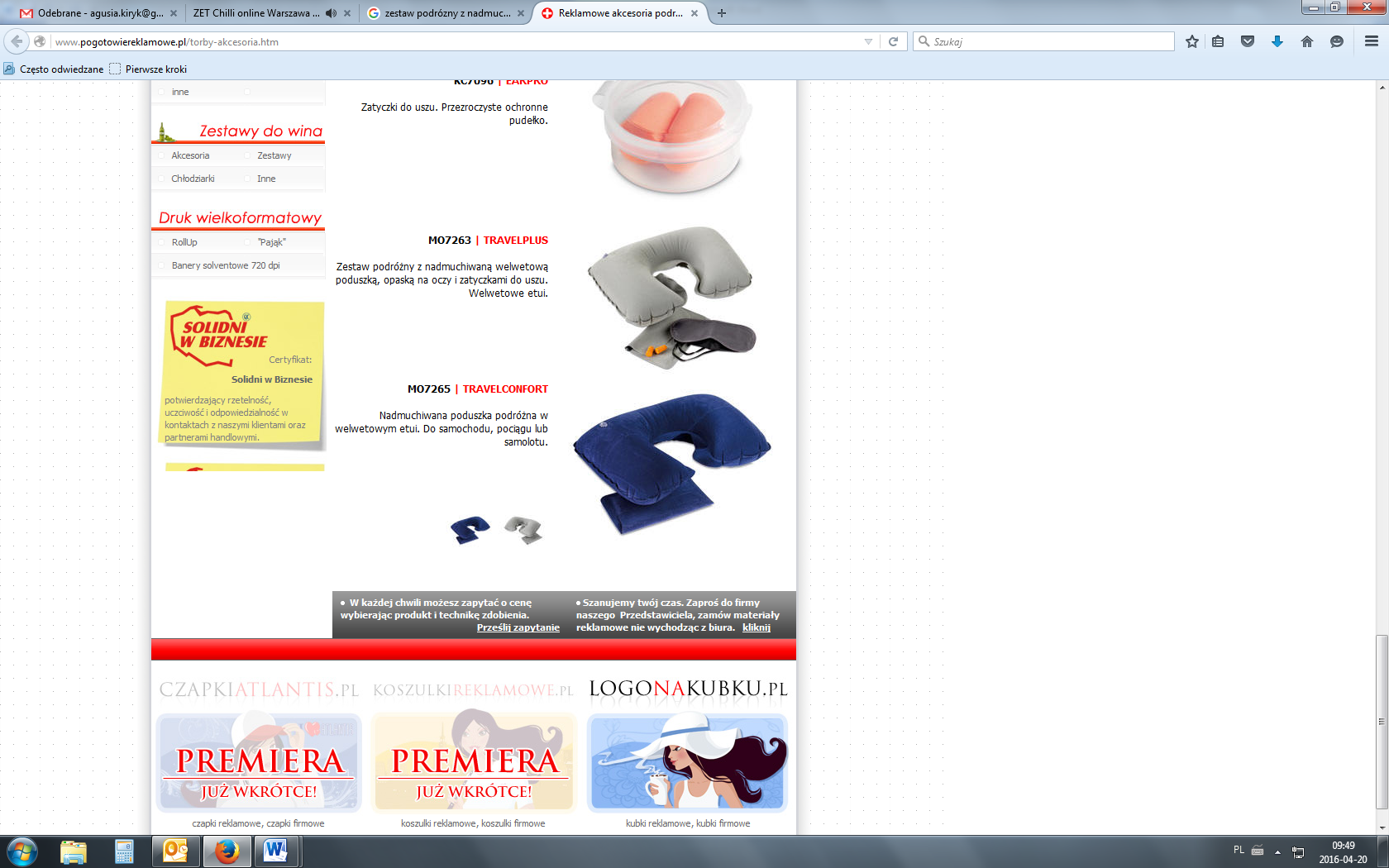 PakowanieW kartonach; karton nie może być cięższy niż 20 kgSzacowany nakład200 sztukWycena Wycena 1 sztuki przy nakładzie: 
od 100 sztukH.40Etui do smartfona na ramięEtui do smartfona na ramięWymiaryWymiary wewnętrzne etui:  170 mm  wysokości x 90 mm szerokości;
Długość całkowita opaski: 460 mm
(dopuszczalna tolerancja +/- 10%)Surowiec/wykorzystany materiałRodzaj materiału: neopren; 
Kolor paska regulującego : czarnyKolor etui: zamawiający będzie miał możliwość wybrania przy konkretnym zleceniu: biały, szary, granatowy, zielony, czerwony, żółty, czarny.Kolory i technika zadruku/znakowaniaWymiary nadruku: 20 mm x 120 mm;
Nadruk jednostronny dwukolorowy.Wykończenie/oprawa 
i uszlachetnienieUniwersalne etui do smartfona zapinane na ramieniu; regulowana opaska na ramię zapinana na rzep; przezroczysta szybka z PCV pozwalająca na korzystanie z telefonu na zewnątrz; odblaskowa ramka zwiększająca widoczność.Dodatkowe informacjeKażde etui pakowane w foliowy, zamykany woreczek;
Dostarczenie próbnych produktów z nadrukiem przed produkcją końcową całego nakładu;Ilustracja poglądowa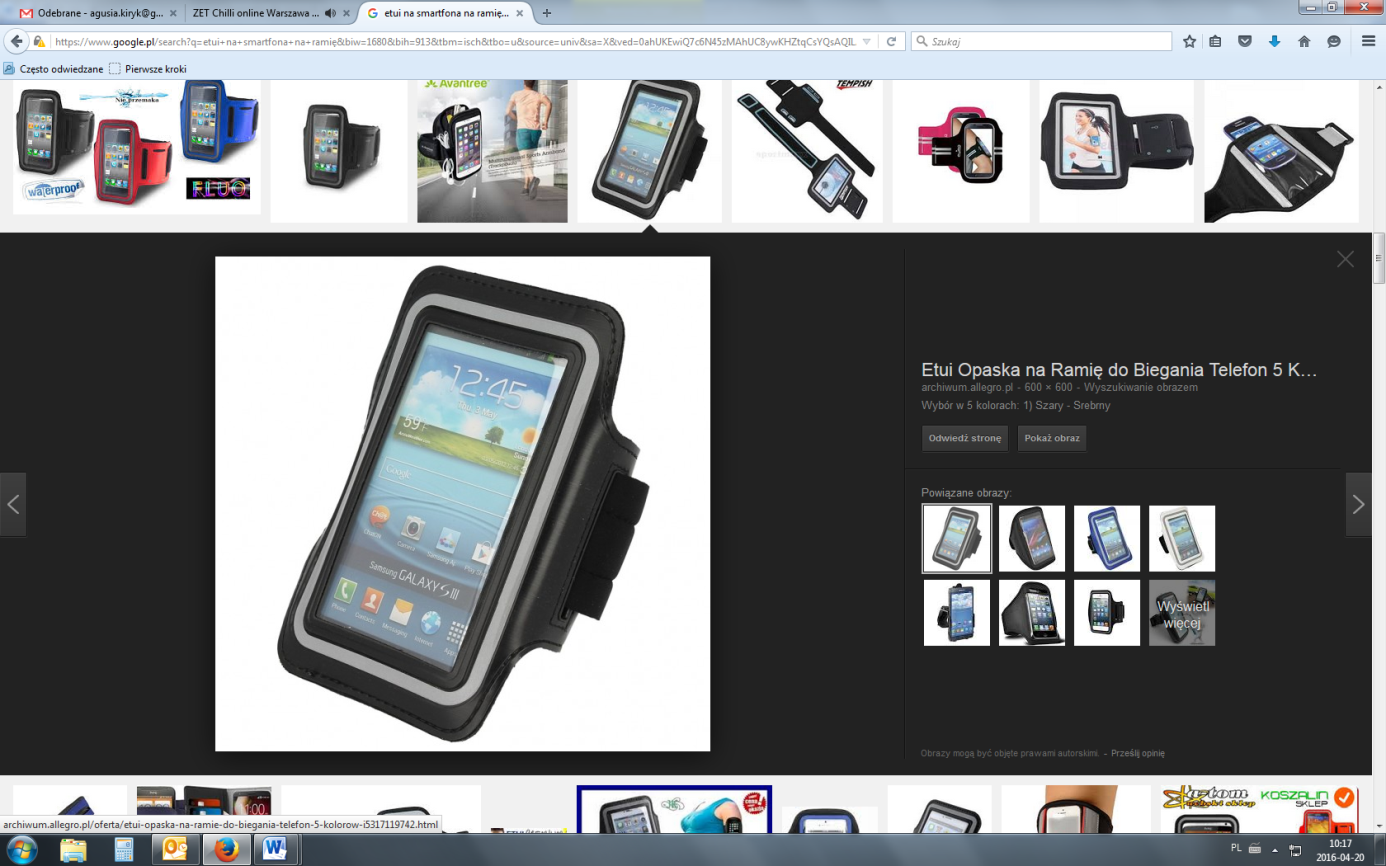 PakowanieW kartonach; karton nie może być cięższy niż 20 kgSzacowany nakład100 sztukWycena Wycena 1 sztuki przy nakładzie: 
od 100 sztukH.41Osłonka termiczna na puszkęOsłonka termiczna na puszkęWymiary125 mm wysokości x 100 mm szerokości x 4 mm grubości;
(dopuszczalna tolerancja +/- 10%)Surowiec/wykorzystany materiałRodzaj materiału: pianka EVA; 
Różne kolory osłonki: niebieski, czerwony, czarny, pomarańczowy, zielony; biały; zamawiający będzie miał możliwość wybrania koloru przy konkretnym zleceniu;Kolory i technika zadruku/znakowaniaWymiary nadruku: 90 mm szerokości x 90 mm długości;
Technika zadruku: Sitodruk (1+1)Wykończenie/oprawa 
i uszlachetnienieKażda osłonka pakowana w foliowy, zamykany woreczek;Dodatkowe informacjeDostarczenie próbnych produktów z nadrukiem przed produkcją końcową całego nakładu;Ilustracja poglądowa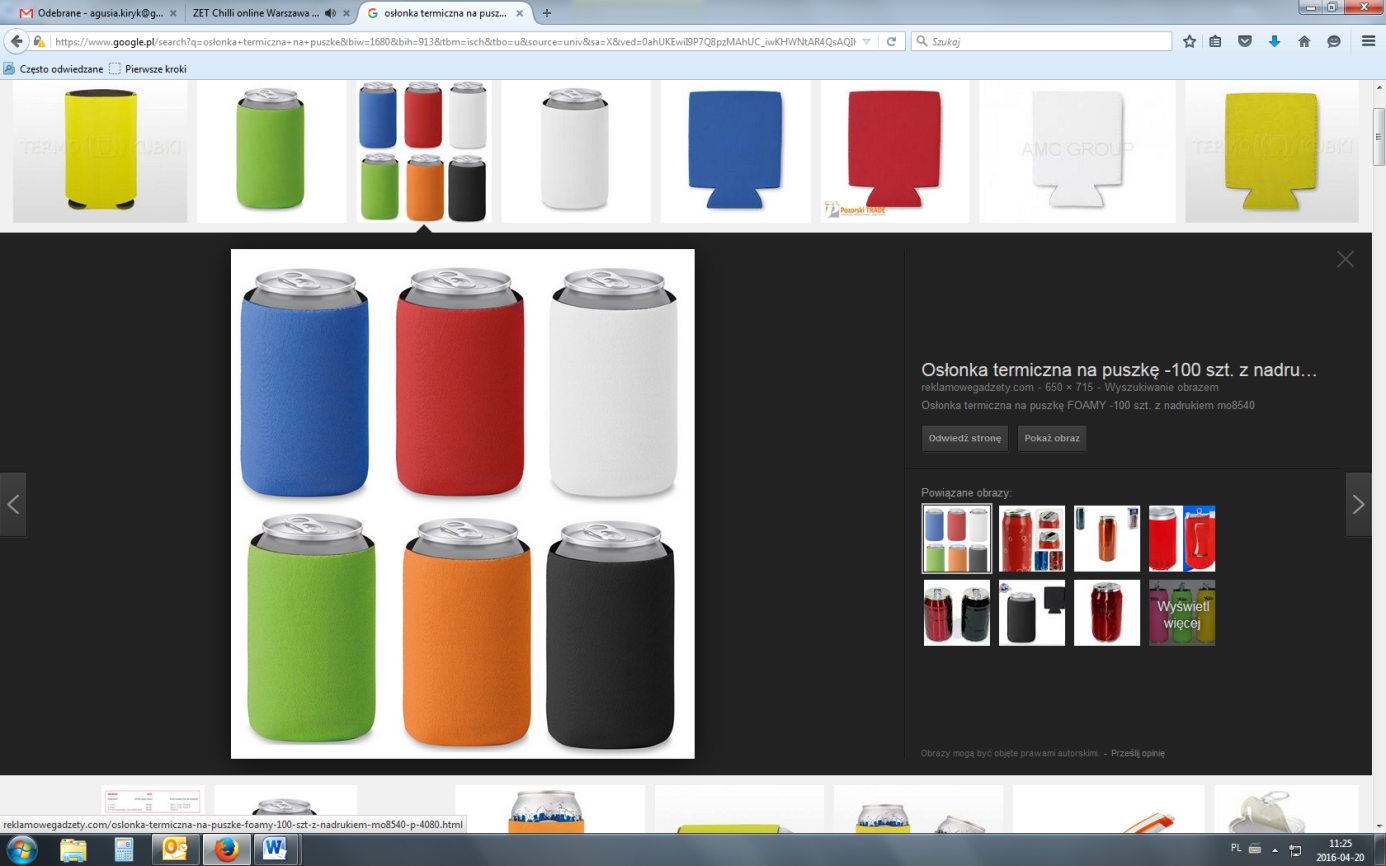 PakowanieW kartonach; karton nie może być cięższy niż 20 kgSzacowany nakład400 sztukWycena Wycena 1 sztuki przy nakładzie: 
od 200 sztukH.42Bidon z ustnikiemBidon z ustnikiemWymiaryŚrednica: 50 mm; wysokość: 210 mm;
(dopuszczalna tolerancja +/- 10%)Surowiec/wykorzystany materiałRodzaj materiału: 100% polietylen PERóżne kolory zakręcanego wieczka: granatowy, czerwony, czarny, żółty, zielony; Różne kolory pojemnika na płyn: granatowy, czerwony, czarny, żółty, zielony; bezbarwny/przezroczysty;Zamawiający będzie miał możliwość wybrania koloru ustnika oraz pojemnika na płyn przy konkretnym zleceniu;Kolory i technika zadruku/znakowaniaJednostronny nadruk w dwóch kolorach; nadruk odporny na wycieranie;Wymiary zadruku: 30 mm szerokości x 50 mm wysokościWykończenie/oprawa 
i uszlachetnienieSkładany ustnik z silikonową rurką; plastik z  powłoka ograniczającą powstawanie nieprzyjemnego smaku;Dodatkowe informacjeKażdy bidon pakowany w foliowy, zamykany woreczek;
Dostarczenie próbnych produktów z nadrukiem przed produkcją końcową całego nakładu;Ilustracja poglądowa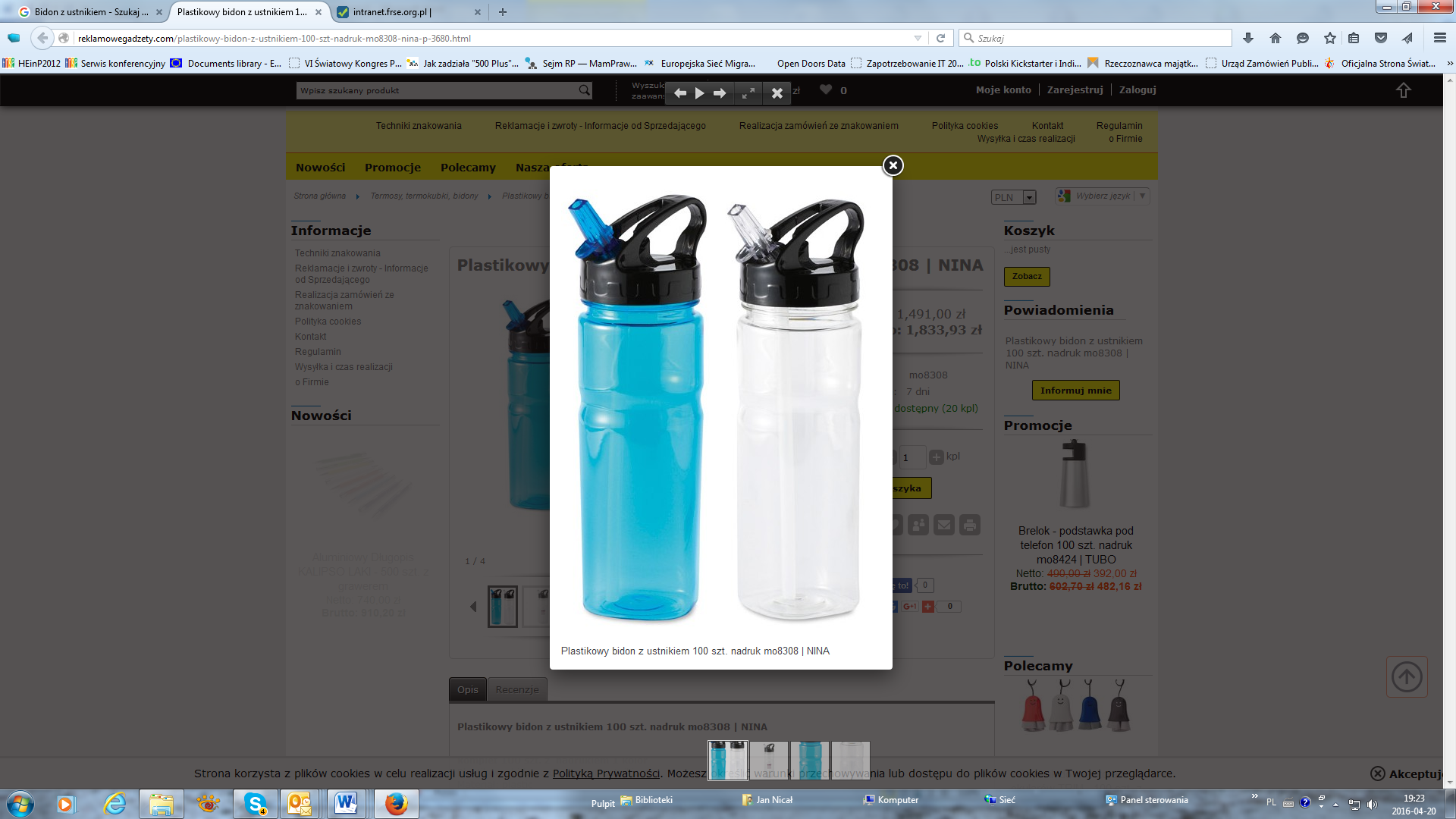 PakowanieW karton; karton nie może być cięższy niż 20 kgSzacowany nakład500 sztukWycena Wycena 1 sztuki przy nakładzie: 
od 100 sztukH.43BidonBidonWymiaryŚrednica: 70 mm; wysokość 230 mm;  pojemość 500 ml
(dopuszczalna tolerancja +/- 10%)Surowiec/wykorzystany materiałRodzaj materiału: 100% polietylen PERóżne kolory zakręcanego wieczka:  granatowy, czerwony, czarny, żółty, zielony; Różne kolory pojemnika na płyn: granatowy, czerwony, czarny, żółty, zielony; bezbarwny/przezroczysty;Zamawiający będzie miał możliwość wybrania koloru nakretki oraz pojemnika na płyn przy konkretnym zleceniu.Kolory i technika zadruku/znakowaniaJednostronny nadruk w dwóch kolorach; nadruk odporny na wycieranie;Wymiary zadruku: 100 mm szerokości x 100 mm wysokościWykończenie/oprawa 
i uszlachetnienieZamknięcie typu pop-up zapobiegające rozlewaniu wody; plastik z  powłoka ograniczającą powstawanie nieprzyjemnego smaku;Dodatkowe informacjeKażdy bidon pakowany w foliowy, zamykany woreczek;
Dostarczenie próbnych produktów z nadrukiem przed produkcją końcową całego nakładu;Ilustracja poglądowa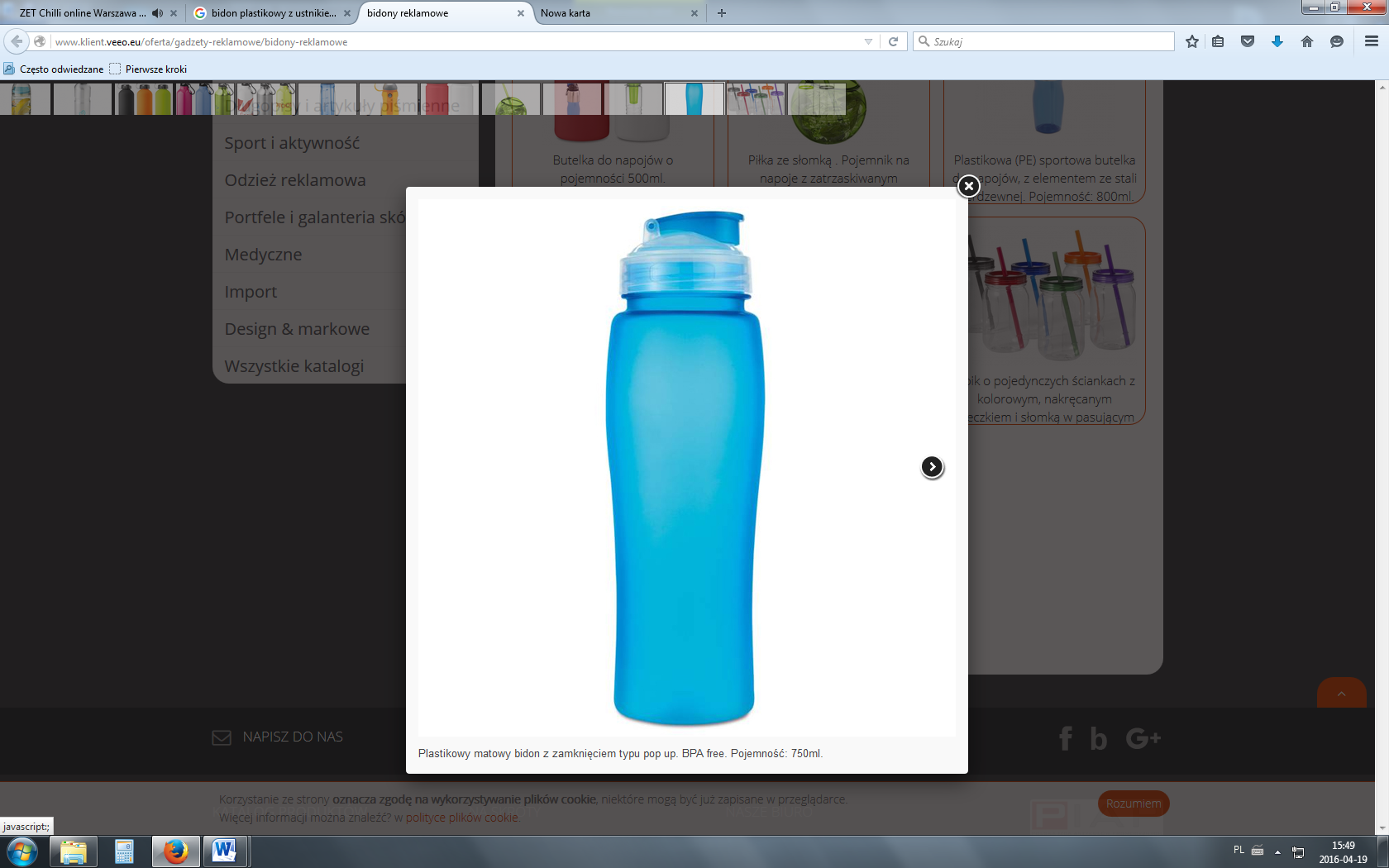 PakowanieW karton; karton nie może być cięższy niż 20 kgSzacowany nakład400 sztukWycena Wycena 1 sztuki przy nakładzie: 
od 200 sztukH.44Składana butelkaSkładana butelkaWymiary110 mm szerokości x 218 mm wysokości x 64 mm głębokości (po napełnieniu płynem); +/–10% dopuszczalna tolerancja;Surowiec/ wykorzystany materiałRodzaj materiału: PE (polietylen): biały lub przezroczysty
Ustnik: plastikKolory i technika zadruku/znakowaniaKolory butelek: białe, czerwone, zielone, niebieskie, żółteKolory zadruku: 4+0 Techniki zadruku: sitodruk;  projekt nadruku dostarczony przez zamawiającego. Wielkość zadruku: 60 mm szerokości x 70 mm wysokości; +/–10% dopuszczalna tolerancja;Wykończenie/oprawa 
i uszlachetnienieKażda butelka powinna być spakowana w plastikowa torebkę. Dostarczenie próbnych produktów z nadrukiem przed produkcją końcową całego nakładu; Dodatkowe informacjePojemność: 480 ml; nakręcany ustnik typu push-pull; butelka z przymocowanym aluminiowym karabińczykiem umożliwiającym przypięcie butelki do np. plecaka.Ilustracja poglądowa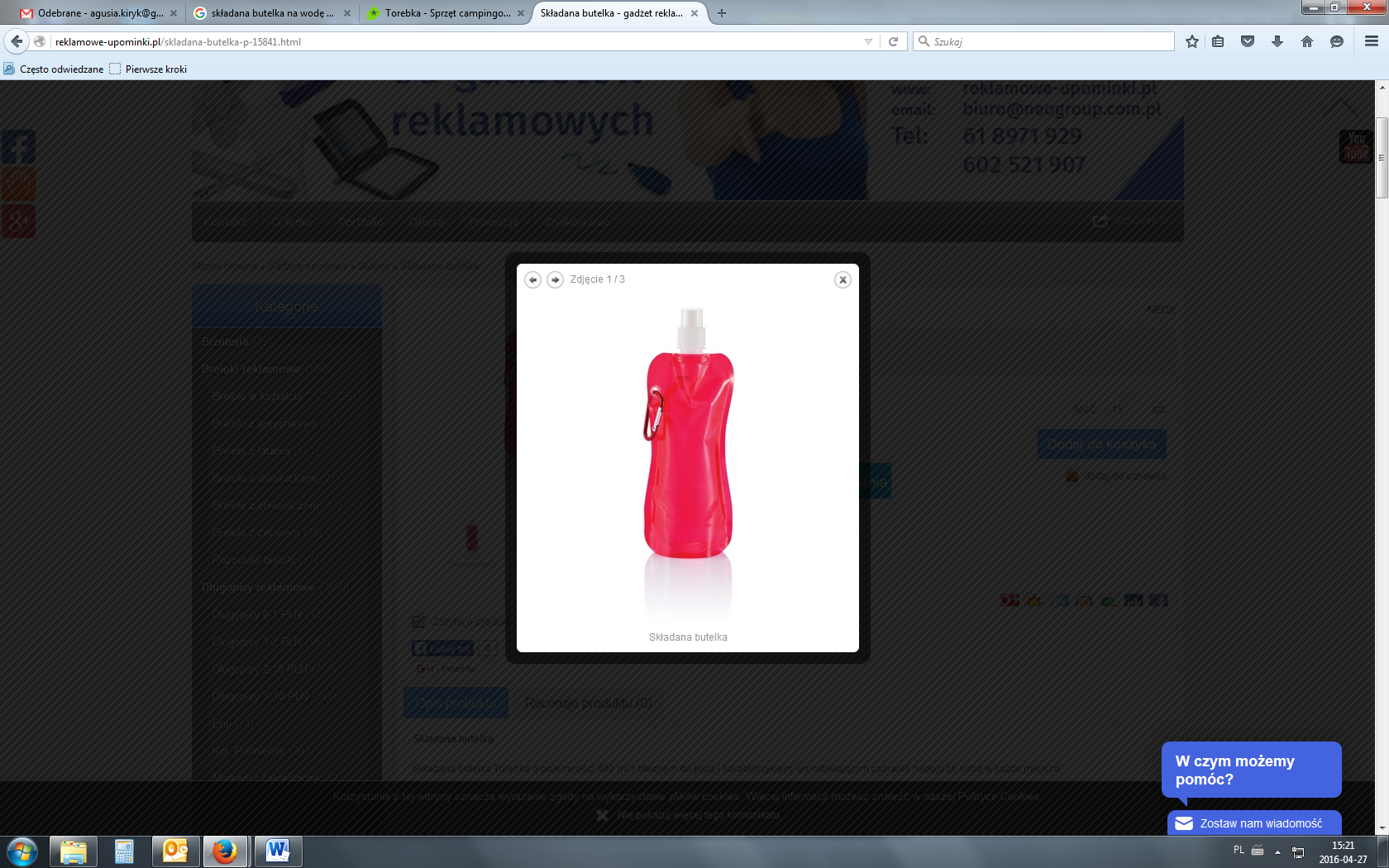 PakowanieW karton; opakowanie zbiorcze nie może być cięższe niż 20 kgSzacowany nakład1000 sztukWycenaWycena 1 sztuki przy nakładzie: 
od 100 sztukod 500 sztukH.45Podróżna torba na dokumentyPodróżna torba na dokumentyWymiary275 mm długości x 140 mm wysokości; (dopuszczalna tolerancja +/- 10%)Surowiec/wykorzystany materiałRodzaj materiału: wytrzymała dzianina dystansowa o drobnych oczkach;Kolory i technika zadruku/znakowaniaKolory toreb: limonkowy, pomarańczowy, granatowy, czerwony, czarny; zamawiający będzie miał możliwość wybrania koloru przy konkretnym zleceniu.Wymiary zadruku: 120 mm długości x 50 mm wysokości;Kolory zadruku: 4+0Dostępne techniki zadruku: według decyzji zamawiającego wyrażanej podczas zgłaszania konkretnych zamówień): sitodruk (CMYK)Wykończenie/oprawa 
i uszlachetnienieTorba zamykana na rzep; każda torba pakowana w foliowy, zamykany woreczek.Dodatkowe informacjePodróżna torba na dokumenty posiadająca 2 kieszenie wewnętrzne oraz zewnętrzne okienko identyfikacyjne mieszczące wizytówkę.Ilustracja poglądowa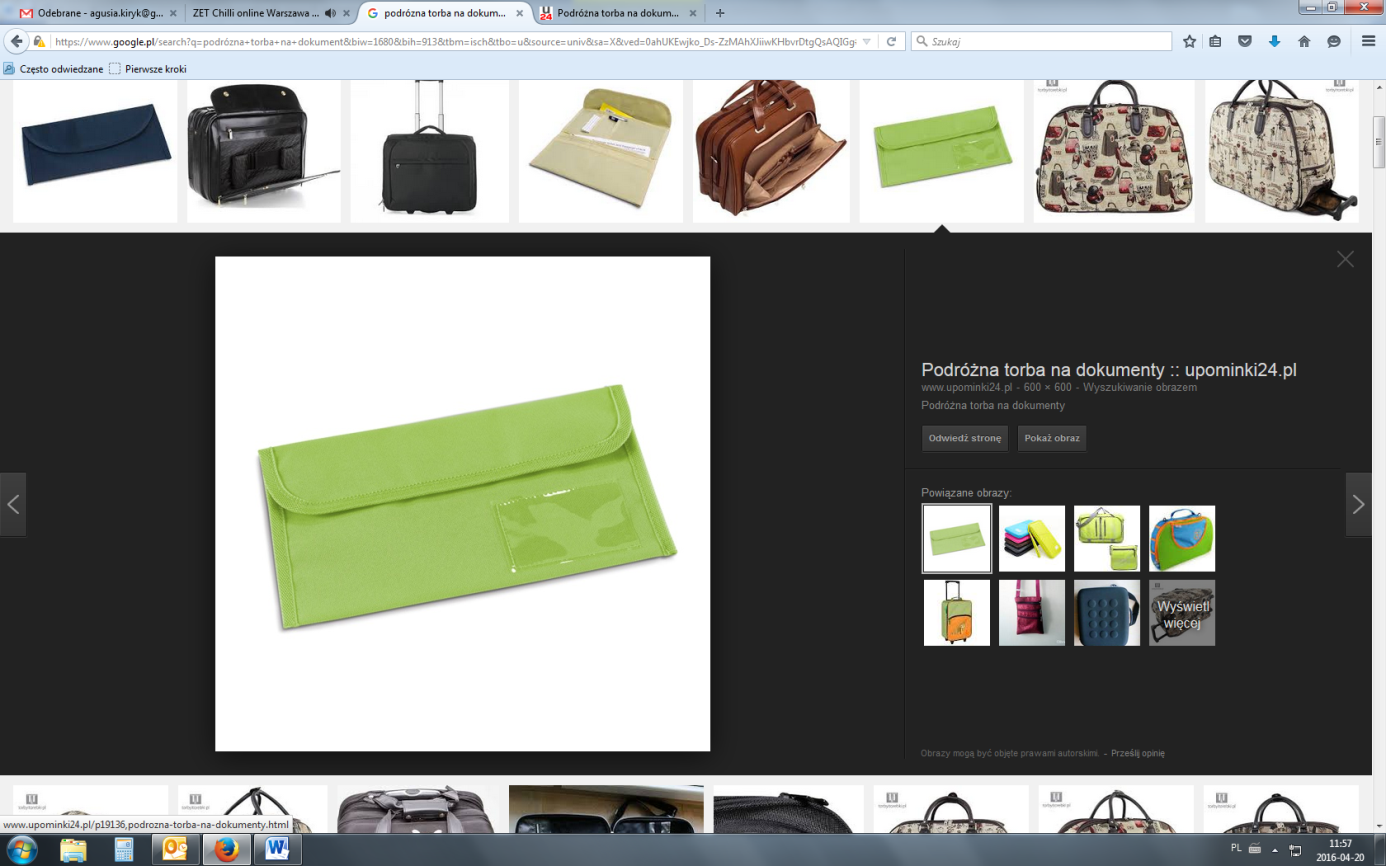 PakowanieW kartonach; karton nie może być cięższy niż 20 kgSzacowany nakład150 sztukWycena Wycena 1 sztuki przy nakładzie: 
od 50 sztukH.46Pokrowiec na kartę do smartfonaPokrowiec na kartę do smartfonaWymiary56 x 85 mm (dopuszczalna tolerancja +/- 10%)Surowiec/wykorzystany materiałRodzaj materiału: Mały silikonowy pokrowiec (1mm) z folią samoprzylepną. W łatwy sposób można go przymocować do tylnej części smartfona dzięki czemu zyskujemy miejsce na kartę kredytową, wizytówkę itp. Kolory i technika zadruku/znakowaniaKolory: różne kolory, w tym czerwony, fioletowy, niebieskiWymiary zadruku: 40 mm  x 20 mm ; Kolory zadruku: 1+0Dostępne techniki zadruku: według decyzji zamawiającego wyrażanej podczas zgłaszania konkretnych zamówień): sitodruk, tampondruk lub grawer laserowy.Ilustracja poglądowa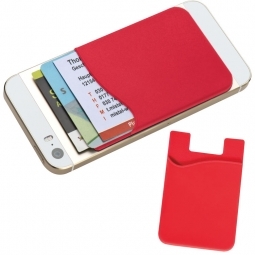 PakowaniePojedynczo pakowane w woreczek foliowy. Zbiorczo w kartonach; karton nie może być cięższy niż 20 kgSzacowany nakład1000 sztukWycena Wycena 1 sztuki przy nakładzie: 
od 200 sztukH.47Adapter podróżny Adapter podróżny Wymiary73x57x76 mm; dopuszczalna tolerancja +/-10%. Wymiary opakowania: 57x72x105 mm; dopuszczalna tolerancja +/-10%. Waga adaptera z USB: 234 g; dopuszczalna tolerancja +/-10%Surowiec/materiałMateriał: Opakowanie kartonowe typu giftbox.Kolor: Adapter w kolorze białym z czarnymi suwakami.Kolory i technika zadruku/znakowaniaKolory zadruku: Nadruk w jednym miejscu w dwóch kolorach z przodu o wymiarach ok. 25 mmx 35 mm (dopuszczalna tolerancja +/-10%). Na opakowaniu nadruk w pełnym kolorze według projektu zamawiającego.Dodatkowe informacjePosiada certyfikat TÜV SÜD i CE. Jest odpowiedni do wtyczek bez uziemienia (2 bolcowe) i z uziemieniem (3 bolcowe). Posiada system suwaków pozwalający wysuwać odpowiednią wtyczkę. Ładowarka USB (w komplecie). Ładuje 2 urządzenia jednocześnie, moc ładowarki 2.1A. Adapter jest kompatybilny z gniazdkami w Australii, Chinach, USA, UK, Włoszech, Szwajcarii. Adapter posiada dożywotnią gwarancję, ładowarka USB posiada 2 lata gwarancji. Działa w ponad 150 krajach. Posiada bezpiecznik. Każdy adapter zapakowany w oddzielne kartonowe opakowanie. Ilustracja poglądowa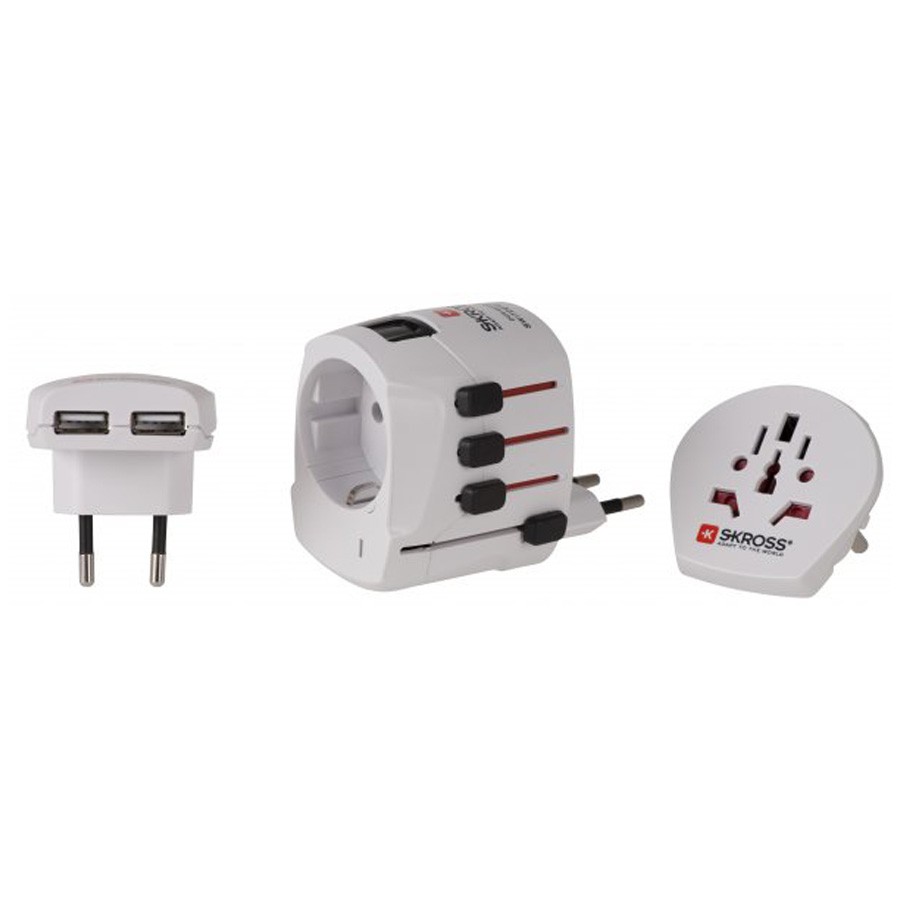 PakowaniePudełka pakowane po 50 szt. Opakowanie zbiorcze nie może być cięższe niż 20 kgSzacowany nakład100 sztukWycenaWycena 1 sztuki przy nakładzie: 
od 50 sztukF.1USB – pojemność 2 GB USB – pojemność 2 GB Wymiary 55 x 19 x 10 mm; +/-10% dopuszczalna tolerancjaSurowiec/materiałRodzaj materiału: obudowa z obrotową metalową osłoną, obudowa plastikowa i aluminiowaKolory: Różne kolory USB: m.in. niebieski, pomarańczowy, zielony, fioletowy, czerwony, czarny.Kolory i technika zadruku/znakowaniaKolory zadruku: 1+1Dostępne techniki zadruku (według decyzji zamawiającego wyrażanej podczas zgłaszania poszczególnych zamówień): grawer laserowy Dodatkowe informacjeUSB o pojemności 2 GB. Wyposażona w interfejs USB 2.0. Minimalna prędkość zapisu: 5 MB/s. Minimalna prędkość odczytu: 12 MB/s. Obsługiwane systemy operacyjne: Windows XP, Windows Vista, Windows 2000, MacOS X, Linux. Specyfikacja techniczna: PenDrive Kompatybilny z IBM PC lub Notebookiem z interfejsem USB ze wskaźnikiem LED. Sygnalizacja Odczyt – Zapis. Zasilane przez USB (4.5V to 5.5V).W czasie pracy <50mA.W czasie wygaszenia <300uA, Normy FCC (Class B), CE. Praca w wilgotności 1% do 98%. Temperatura pracy –40 stopni Celsjusza do +70 stopni Celsjusza. Temperatura składowania –50 stopni Celsjusza do +85 stopni Celsjusza. USB typu twister w różnych kolorach. W komplecie czarna cienka smycz dołączona do USB zakończona pętelką do przekładania przez uchwyt na USB. Smycz pakowana razem z USB.Ilustracja poglądowa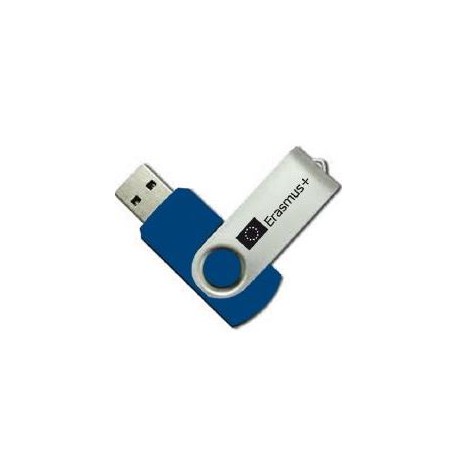 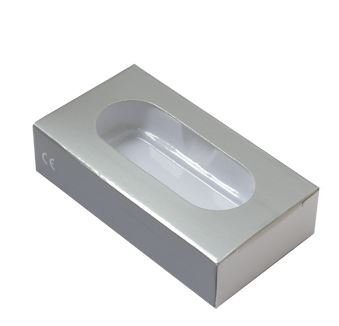 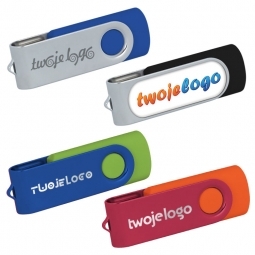 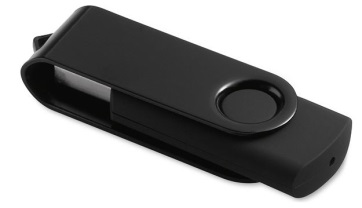 PakowanieKażde USB zapakowane w oddzielnym kartonowym pudełku z okienkiem foliowym. Pudełko w kolorze srebrnym lub białym o wymiarach 94 x 44 x 20 mm (dopuszczalna tolerancja +/–10%). Pakowany po 50 szt. w karton.Szacowany nakład300 sztukWycena Wycena 1 sztuki przy nakładzie: 
od 100 sztukod 200 sztukF.2USB – pojemność 4 GB (karta)USB – pojemność 4 GB (karta)Wymiary85 x55 x 2 mm; +/-10% dopuszczalna tolerancjaSurowiec/materiałRodzaj materiału: plastikKolory: białyKolory i technika zadruku/znakowaniaKolory zadruku: 4+4Dostępne techniki zadruku (według decyzji zamawiającego wyrażanej podczas zgłaszania poszczególnych zamówień): Nadruk w kolorze (4+4) na całej powierzchni zewnętrznej USB.Dodatkowe informacjeUSB o pojemności 4GB, plastikowe o wielkości i w kształcie karty kredytowej. Wymiary 85x55x16 mm (dopuszczalna tolerancja +/– 10 ). Cała biała. minimalna prędkość zapisu: 10 MB/s. Minimalna prędkość odczytu: 20 MB/s. Obsługiwane systemy operacyjne: Windows XP, Windows Vista. Windows 2000, MacOS X, Linux. Sterowniki nie wymagane. Specyfikacja techniczna: PenDrive Kompatybilny z IBM PC lub Notebookiem z interfejsem USB z wskaźnik LED Tak (opcja), sygnalizacja Odczyt – Zapis, Zasilane przez USB (4.5V to 5.5V), W czasie pracy <50mA, W czasie wygaszenia <300uA, Normy FCC (Class B), CE, Praca w wilgotności 1% do 98%, Temperatura pracy –40 stopni Celsjusza do +70 stopni Celsjusza, Temperatura składowania –50 stopni Celsjusza do +85 stopni Celsjusza. Projekt nadruku dostarczony przez Zamawiającego. Ilustracja poglądowa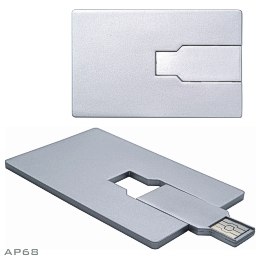 PakowanieKażde USB pakowana w foliową torebkę oraz białe kartonowe pudełko. Pudełko dwustronnie otwierane. Surowiec, z którego wykonane jest opakowanie, powlekany jest dodatkowo lakierem błyszczącym. Wymiary opakowania: 86 x 57 x 9 mm (dopuszczalna tolerancja +/– 10 %). Pakowane po 100 w karton.Szacowany nakład400 sztukWycenaWycena 1 sztuki przy nakładzie: 
od 50 sztukod 100 sztukF.3USB – pojemność 4 GBUSB – pojemność 4 GBWymiary59x20x12 mm; +/– 10% dopuszczalna tolerancjaSurowiec/materiałRodzaj materiału: plastik/ aluminiumKolory: różne kolory: zielony, czerwony, biały, czarnyKolory i technika zadruku/znakowaniaKolory zadruku: 1+1Dostępne techniki zadruku (według decyzji zamawiającego wyrażanej podczas zgłaszania poszczególnych zamówień): sitodrukDodatkowe informacjeUSB pojemność 4 GB, interfejs USB 2.0. minimalna prędkość zapisu: 10 MB/s. Minimalna prędkość odczytu: 20 MB/s. Obsługiwane systemy operacyjne: Windows XP, Windows Vista. Windows 2000, MacOS X, Linux. Sterowniki nie wymagane. Specyfikacja techniczna: PenDrive Kompatybilny z IBM PC lub Notebookiem z interfejsem USB z wskaźnik LED Tak (opcja), sygnalizacja Odczyt – Zapis, Zasilane przez USB (4.5V to 5.5V), W czasie pracy <50mA, W czasie wygaszenia <300uA, Normy FCC (Class B), CE, Praca w wilgotności 1% do 98%, Temperatura pracy –40 stopni Celsjusza do +70 stopni Celsjusza, Temperatura składowania –50 stopni Celsjusza do +85 stopni Celsjusza. USB typu Kinetic. USB ma mechanizm wysuwany, nie ma zatyczki. Posiada z jednej strony kółko. Funkcjonalne, zintegrowane kółko pozwala na łatwe mocowanie do smyczy lub do zestawu kluczy.Ilustracja poglądowa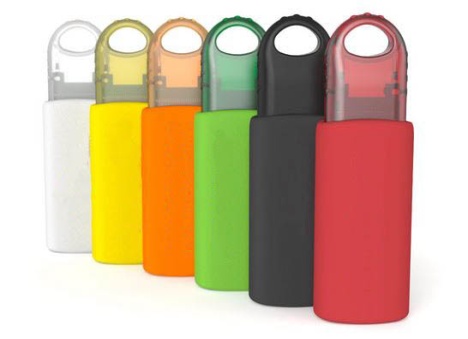 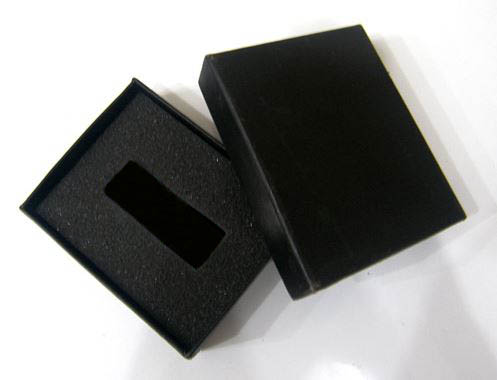 PakowanieOpakowanie kartonowe w kolorze czarnym ze zdejmowaną klapką. Wymiary pudełka: 97x77x20 mm ( +/– 10 dopuszczalna tolerancja). Nadruk jednokolorowy w jednym miejscu na opakowaniu. Wewnątrz pudełka umieszczona jest profilowana pianka. W komplecie czarna cienka smycz dołączona do USB zakończona pętelką do przekładania przez uchwyt na USB. Smycz pakowana razem z USB. Pakowane po 50 szt. w karton.Szacowany nakład150 sztukWycenaWycena 1 sztuki przy nakładzie: 
od 50 sztukod 100 sztukF.4USB – pojemność 16 GB USB – pojemność 16 GB Wymiary 55,4 x 19,2 x 10,9 mm; +/– 10% dopuszczalna tolerancjaSurowiec/materiałRodzaj materiału: stal nierdzewna, chromowanaKolory: srebrnyKolory i technika zadruku/znakowaniaKolory zadruku: 1+1Dostępne techniki zadruku: grawer laserowyDodatkowe informacjeUSB pojemność 16 GB, interfejs USB 3.0 minimalna prędkość zapisu: 17 MB/s. Minimalna prędkość odczytu: 69 MB/s. Obsługiwane systemy operacyjne: Windows XP, Windows Vista. Windows 2000, MacOS X, Linux. Sterowniki nie wymagane. Specyfikacja techniczna: PenDrive Kompatybilny z IBM PC lub Notebookiem z interfejsem USB z wskaźnik LED Tak (opcja), sygnalizacja Odczyt – Zapis, Zasilane przez USB (4.5V to 5.5V), W czasie pracy <50mA, W czasie wygaszenia <300uA, Normy FCC (Class B), CE, Praca w wilgotności 1% do 98%, Temperatura pracy –40 stopni Celsjusza do +70 stopni Celsjusza, Temperatura składowania –50 stopni Celsjusza do +85 stopni Celsjusza. Kształt: prostokątny. Ilustracja poglądowa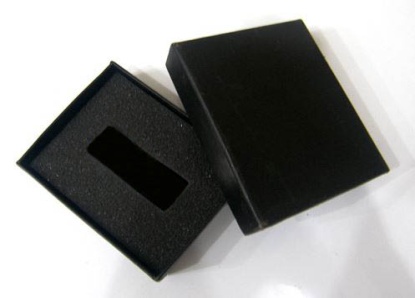 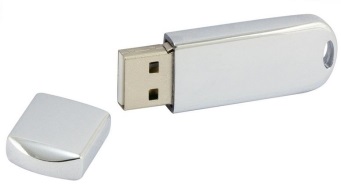 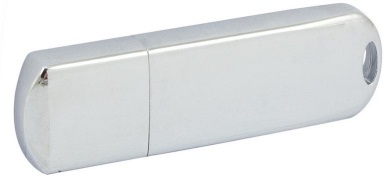 PakowanieOpakowanie kartonowe w kolorze czarnym ze zdejmowaną klapką. Wymiary pudełka: 97x77x20 mm. Nadruk jednokolorowy w jednym miejscu na opakowaniu. Wewnątrz pudełka umieszczona jest profilowana pianka. W komplecie czarna cienka smycz dołączona do USB zakończona pętelką do przekładania przez uchwyt na USB. Smycz pakowana razem z USB. Pakowane po 50 szt. w karton.Szacowany nakład570 sztukWycenaWycena 1 sztuki przy nakładzie: 
od 70 sztukod 100 sztuk
od 200 sztukF.5Dysk 1 TBDysk 1 TBPojemność1 TBKoloryKolory obudowy: czarny, srebrny/szary. Zamawiający nie wymaga znakowania produktu.Dodatkowe informacjeDysk zewnętrzny o pojemności nie mniejszej niż 1 TB, interfejs USB 3.0. Format dysku/wielkość 2,5 cala. Typ: magnetyczny HDD, waga nie większa niż 170 gram. PakowanieKażdy dysk zapakowany w opakowanie kartonowe w kolorze białym lub czarnym. Pakowane po 10 szt. w karton.Szacowany nakład50 sztukWycenaWycena 1 sztuki przy nakładzie: 
od 10 sztukF.6Ładowarka przenośna (Power Bank)Ładowarka przenośna (Power Bank)Pojemność/ wymiary12000 mah150 x 75x 15 mm , +/ – 20 % dopuszczalna tolerancjaKolory/pojemnośćKolory obudowy: czarny, biały, szary/srebrny. Zamawiający nie wymaga znakowania produktu.Dodatkowe informacjePower Bank typu Forever pojemności12000 mAh . Posiada dwa gniazda USB (1A i 2A) oraz 5 różnych końcówek dołączanym w zestawie. Model wyposażony w latarkę. W skład zestawu wchodzi etui. Bateria litowo-polimerowa. Skład zestawu to: bank energii o pojemności 12000 mAh, z dwoma wyjściami USB o różnych natężeniach (1A i 2A) oraz latarką, kabel USB –> microUSB. Ilość pełnych cykli ładowań: powyżej 500 ładowań (powyżej tej liczby pojemność baterii może się stopniowo zmniejszać).Czas ładowania od 0% do 100%: około 12–14 godzin. Wejście: DC 5V – 1A.Wyjście A: DC 5V – 1A (max).Wyjście B: DC 5V – 2A (max). PakowanieKażda ładowarka powinna posiadać indywidualne pakowanie zabezpieczające przed uszkodzeniem. Pakowane po 20 szt. w karton.Szacowany nakład220 sztuk WycenaWycena 1 sztuki przy nakładzie: 
od 20 sztukod 50 sztukF.7USB – pojemność 32 GB (prędkość 150 MB/s)USB – pojemność 32 GB (prędkość 150 MB/s)Wymiary12,3 x 20,7 x 4,6 mm;+/ –10% dopuszczalna tolerancja Surowiec/materiałRodzaj materiału: plastik/aluminium/metalKolor: srebrnyKolory i technika zadruku/znakowaniaKolory zadruku: 1+1Dostępne techniki zadruku (według decyzji zamawiającego wyrażanej podczas zgłaszania poszczególnych zamówień): grawer laserowyDodatkowe informacjePojemność (GB): 32 GB Interfejs: USB 3.0 Szybkość transferu odczytu nie mniej niż 20 MB/s, szybkość transferu zapisu nie mniejsza niż 150 MB/s. Kompatybilne systemy operacyjne: Windows 8, Windows 7, Windows Vista, Windows XP, Windows 2000, Mac OS, Linux.Ilustracja poglądowa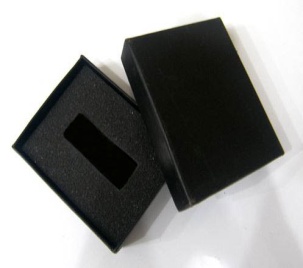 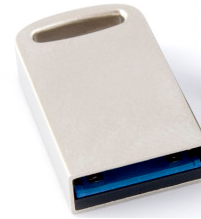 PakowanieOpakowanie kartonowe w kolorze czarnym ze zdejmowaną klapką. Nadruk jednokolorowy w jednym miejscu na opakowaniu. Wewnątrz pudełka umieszczona jest profilowana pianka. W komplecie czarna cienka smycz dołączona do USB zakończona pętelką do przekładania przez uchwyt na USB. Smycz pakowana razem z USB. Pakowane po 50 szt. w karton.Szacowany nakład500 sztukWycenaWycena 1 sztuki przy nakładzie: 
od 50 sztukG.1Ścianka reklamowa pop-up + trybunka reklamowaŚcianka reklamowa pop-up + trybunka reklamowaWymiaryŚcianka reklamowa szerokość 2500 mm, wysokość 2300 mm; +/–10% dopuszczalna tolerancja). Trybuna wymiary 900 x 900 x 620 mm; +/–20% dopuszczalna tolerancjaSurowiec/materiałŚcianka reklamowa – konstrukcja aluminiowa wzmocniona (wzmocnienia krzyżowe)Kolory i technika zadruku/znakowaniaŚcianka reklamowa – kolor konstrukcji srebrny. Wykonanie wydruku grafiki na PCV wg projektu przygotowanego przez zamawiającego.Trybunka – Wykonanie wydruku grafiki (przygotowanej przez zamawiającego) na PCV.Dodatkowe informacjeŚcianka reklamowa typu EFEKT, elementy ścian połączone systemem połączeń – listwy magnetyczne wpinane w stelaż, łatwy montaż (ścianka rozkładana jednym pociągnięciem), klasyczny łukowy kształt. Kufer na kółkach do transportu ścianki i grafiki. Trybuna – klasyczny łukowy kształt. W komplecie lada i półka pod akcesoria, torba transportowa (kuferek zamykany na zatrzaski). Ilustracja poglądowa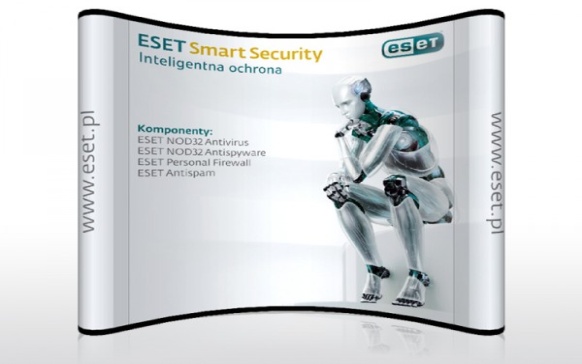 Szacowany nakład3 sztukiWycena1 sztukaG.2Banner typu ROLL-UP, wymiary 200x100 cmBanner typu ROLL-UP, wymiary 200x100 cmWymiaryWysokość 2000 mm x szerokość 1000 mm; +/–10% dopuszczalna tolerancja Surowiec/materiałMateriał typu block-out (o gramaturze minimum 600 g/m2) z jednej strony, z drugiej matowy. Grubość materiału: max. 220 mikronów bez efektu zawijania się boków lub falowania materiału. Aluminiowy maszt. Dolne stalowe gniazdo obsadzenia masztu. Górne gniazdo obsadzenia masztu z tworzywa sztucznego z wkładem centrującym. Kaseta ze sztywnego, grubego aluminium, bez nóżek, chromowane boki kasety.Kolory i technika zadruku/znakowaniaJakość wydruku: 720 dpi z laminatem antyrefleksyjnym. Druk solwentowy, jednostronny w pełnym kolorze. Projekt nadruku zostanie dostarczony przez Zamawiającego.Dodatkowe informacjeLekka konstrukcja z możliwością regulacji w pionie. Górna listwa zaciskowa. Składany trzyczęściowy maszt podpierający, z pewnym i niewidoczny od frontu zaczepem. Boki kasety w kształcie łezki z systemem rolującym.Ilustracja poglądowa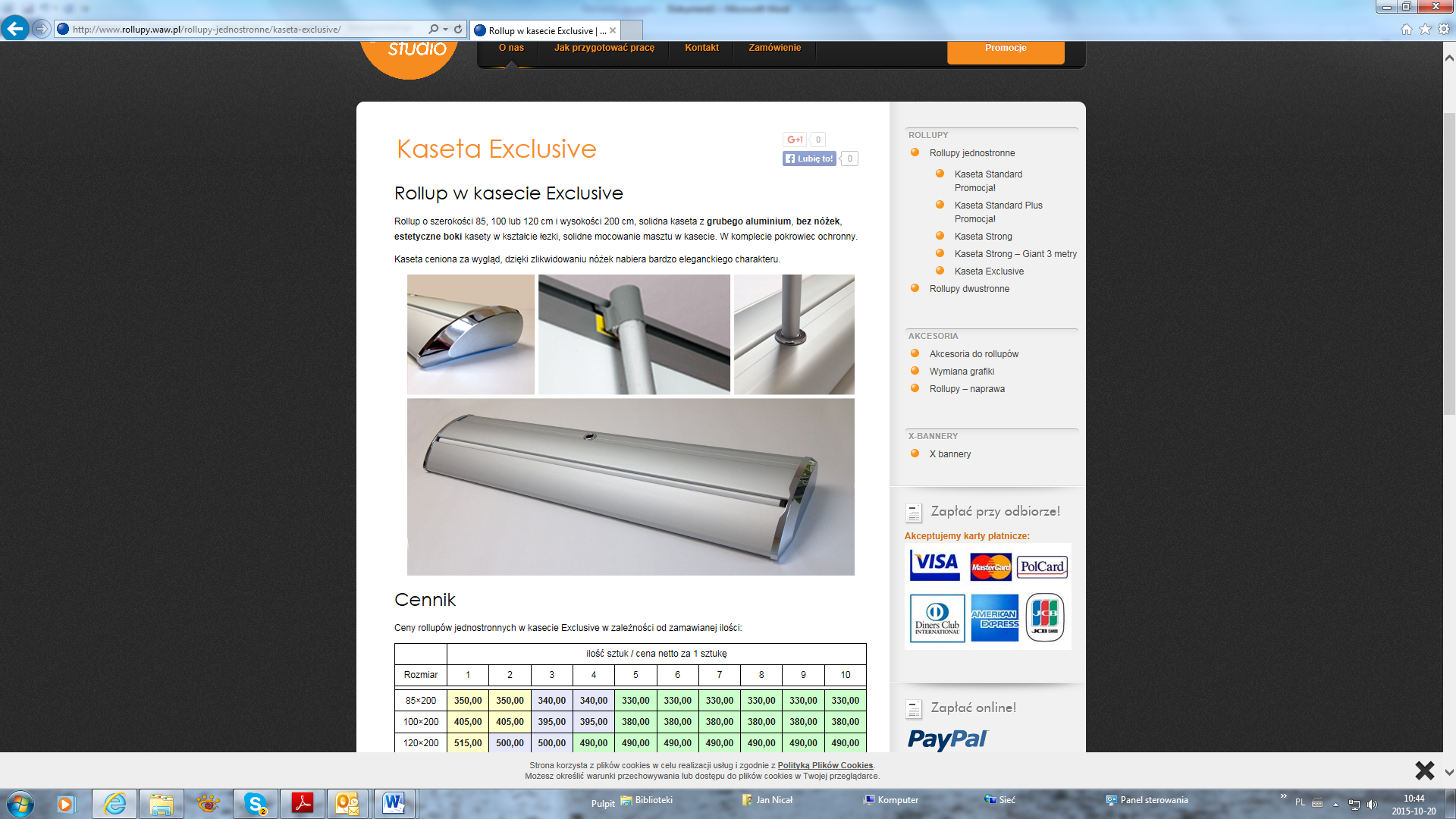 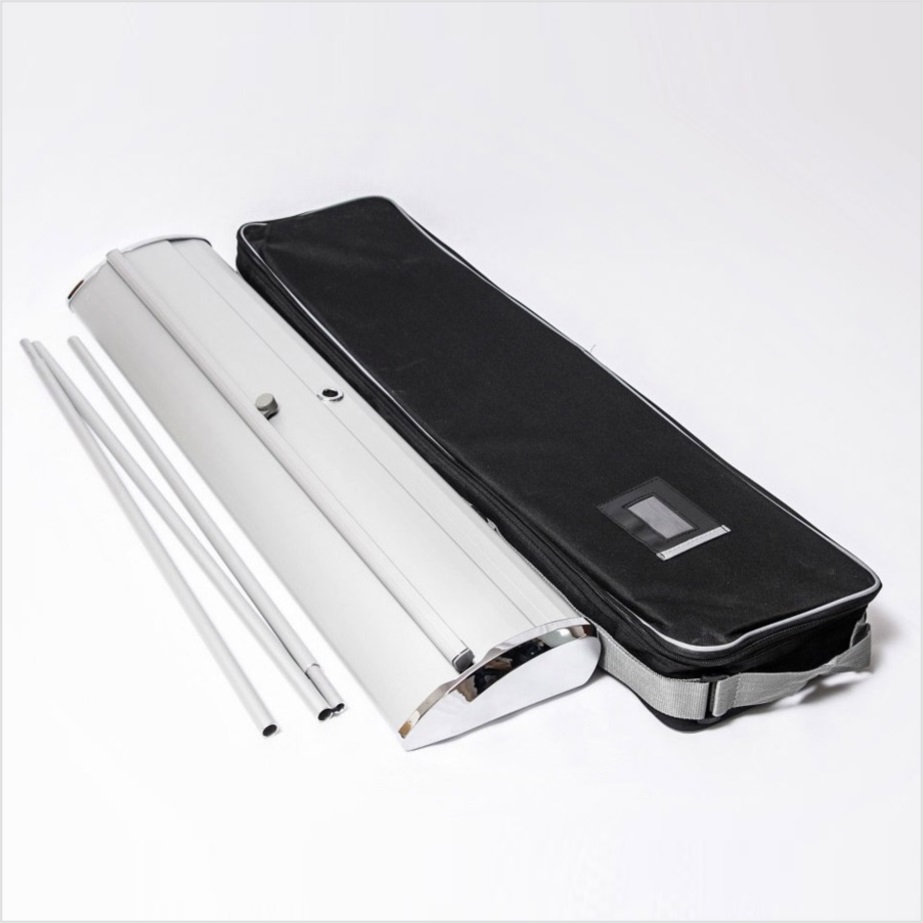 PakowanieRoll-up pakowany w pokrowiec, wykonany z mocnego, nie drącego się materiału usztywnianego od wewnątrz dodatkowo wszytą wkładką Pokrowiec wyposażony w 2 rodzaje uchwytów: jeden uchwyt samoregulujący oraz 2 rączki, uchwyty wzmocnione w miejscu przyszycia do pokrowca dodatkowym przeszyciem; na jednej z zewnętrznych stron pokrowca powinna się znajdować mała, przezroczysta  kieszonka, w której można umieścić wydrukowany mini projekt roll-upu. Pokrowiec zamykany na suwak umożliwiający spakowanie roll-upu w pozycji poziomej (zdjęcie poniżej).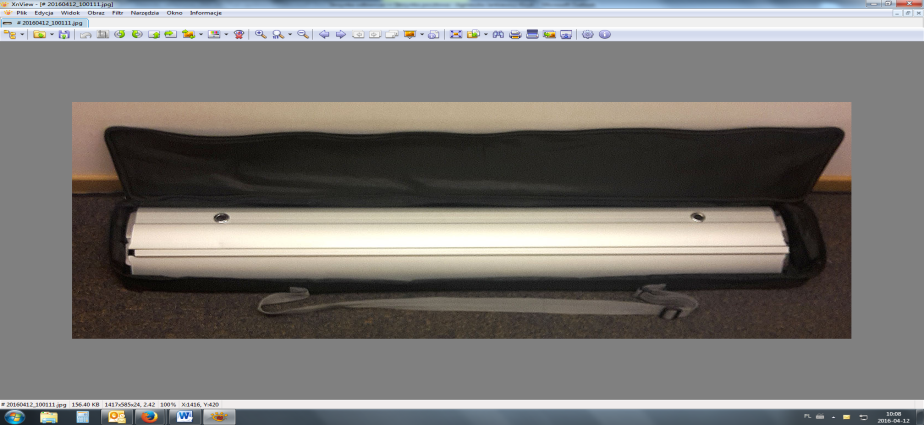 Szacowany nakład28 sztukWycena1 sztukaG.3Banner typu ROLL-UP, wymiary 200x120 cmBanner typu ROLL-UP, wymiary 200x120 cmWymiaryWysokość 2000 mm x szer. 1200 mm; +/–10% dopuszczalna tolerancjaSurowiec/materiałMateriał typu block-out (o gramaturze minimum 600 g/m2) z jednej strony, z drugiej matowy.  Grubość materiału: max. 220 mikronów bez efektu zawijania się boków lub falowania materiału (maksymalne tolerowane odchylenie od płaszczyzny wynosi 17 proc.). Aluminiowe 2 maszty podpierające. Dolne stalowe gniazdo obsadzenia masztu. Górne gniazdo obsadzenia masztu z tworzywa sztucznego z wkładem centrującym. Kaseta ze sztywnego, grubego aluminium, bez nóżek, chromowane boki kasety.Kolory i technika zadruku/znakowaniaJakość wydruku: 720 dpi z laminatem antyrefleksyjnym. Druk solwentowy, jednostronny w pełnym kolorze. Projekt nadruku zostanie dostarczony przez Zamawiającego.Dodatkowe informacjeLekka konstrukcja z możliwością regulacji w pionie. Górna listwa zaciskowa. Składane trzyczęściowe dwa maszty podpierające, z pewnymi i niewidocznymi od frontu zaczepami. Boki kasety w kształcie łezki z systemem rolującym.Ilustracja poglądowaPakowanieRoll-up pakowany w pokrowiec, wykonany z mocnego, nie drącego się materiału usztywnianego od wewnątrz dodatkowo wszytą wkładką Pokrowiec wyposażony w 2 rodzaje uchwytów: jeden uchwyt samoregulujący oraz 2 rączki, uchwyty wzmocnione w miejscu przyszycia do pokrowca dodatkowym przeszyciem; na jednej z zewnętrznych stron pokrowca powinna się znajdować mała, przezroczysta  kieszonka, w której można umieścić wydrukowany mini projekt roll-upu. Pokrowiec zamykany na suwak umożliwiający spakowanie roll-upu w pozycji poziomej (zdjęcie poniżej).Szacowany nakład28 sztukWycena1 sztukaG.4Banner typu ROLL-UP mini, wymiary 45 x 31 cmBanner typu ROLL-UP mini, wymiary 45 x 31 cmWymiaryWysokość  roll-upa z kasetą: 450 mm x szerokość kasety 310 mm; +/–10% dopuszczalna tolerancja; Wymiary zadruku: wysokość 428 mm + 8mm chowany display; szerokość 297 mm; +/–10% dopuszczalna tolerancja; Surowiec/ wykorzystany materiałRodzaj materiału: Materiał typu block-out z jednej strony, z drugiej matowy.  Grubość materiału: max. 220 mikronów bez efektu zawijania się boków lub falowania materiału. Kolory i technika zadruku/znakowaniaJakość wydruku: 720 dpi z laminatem antyrefleksyjnym. Techniki zadruku: druk solwentowy, jednostronny w pełnym kolorze. Projekt nadruku zostanie dostarczony przez Zamawiającego.Wykończenie/oprawa 
i uszlachetnienieAluminiowy maszt. Dolne stalowe gniazdo obsadzenia masztu. Górne gniazdo obsadzenia masztu z tworzywa sztucznego z wkładem centrującym. Kaseta ze sztywnego, grubego aluminium, bez nóżek, chromowane boki kasety.Dodatkowe informacjeLekka konstrukcja z możliwością regulacji w pionie. Górna listwa zaciskowa. Składany dwuczęściowy maszt podpierający, z pewnym i niewidoczny od frontu zaczepem. Boki kasety w kształcie łezki z systemem rolującym.Ilustracja poglądowa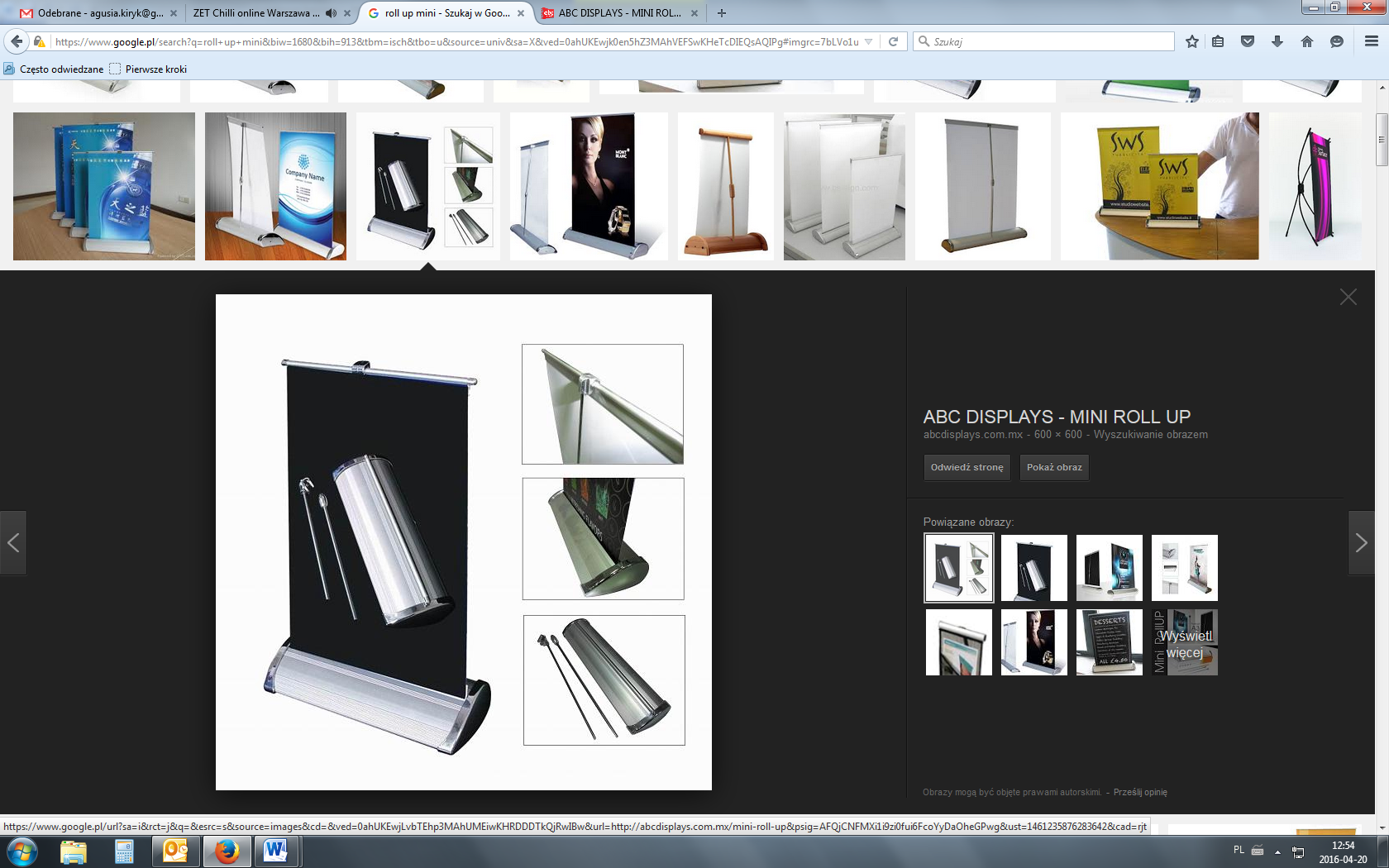 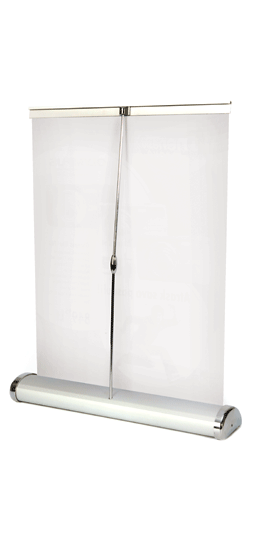 PakowanieRoll-up pakowany w folię bąbelkową oraz mocne tekturowe pudełkoSzacowany nakład40 sztukWycena1 sztukaG.5Banner typu ROLL-UP, wymiary 200x200 cmBanner typu ROLL-UP, wymiary 200x200 cmWymiary200 x 200 cm; +/–10% dopuszczalna tolerancja Surowiec/ wykorzystany materiałRodzaj materiału: Materiał typu block-out (o gramaturze minimum 600 g/m2) z jednej strony, z drugiej matowy.  Grubość materiału: max. 220 mikronów bez efektu zawijania się boków lub falowania materiału.Kolory i technika zadruku/znakowaniaTechniki zadruku: Jakość wydruku: 720 dpi z laminatem antyrefleksyjnym. Druk solwentowy, jednostronny w pełnym kolorze. Projekt nadruku zostanie dostarczony przez Zamawiającego.Wykończenie/oprawa 
i uszlachetnienie2 aluminiowe maszty (odpowiedniej grubości). Dolne stalowe gniazda obsadzenia masztów. Górne gniazda obsadzenia masztów z tworzywa sztucznego z wkładem centrującym. Ilustracja poglądowa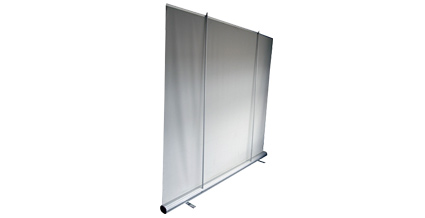 PakowanieRoll-up pakowany w pokrowiec, wykonany z mocnego, nie drącego się materiału usztywnianego od wewnątrz dodatkowo wszytą wkładką. Pokrowiec zamykany na suwak umożliwiający spakowanie roll-upu.Szacowany nakład4 sztukiWycena1 sztukaG.6Pokrowiec na banner typu roll-upPokrowiec na banner typu roll-upWymiaryWymiary: 120 cm wysokości x 20 cm szerokości x 11 cm głębokości; +/–10% dopuszczalna tolerancja;Surowiec/ wykorzystany materiałRodzaj materiału: wykonany z mocnego, nie drącego się materiału usztywnianego od wewnątrz dodatkowo wszytą wkładką;Kolor pokrowca: czarny lub szary;Kolor uchwytów: czarny lub szary;Wykończenie/oprawa 
i uszlachetnienieNa jednej z zewnętrznych stron pokrowca powinna się znajdować mała, przezroczysta  kieszonka, w której można umieścić wydrukowany mini projekt roll-upu.Dodatkowe informacjePokrowiec wyposażony w 2 rodzaje uchwytów: jeden uchwyt samoregulujący oraz 2 rączki, uchwyty wzmocnione w miejscu przyszycia do pokrowca dodatkowym przeszyciem;Ilustracja poglądowa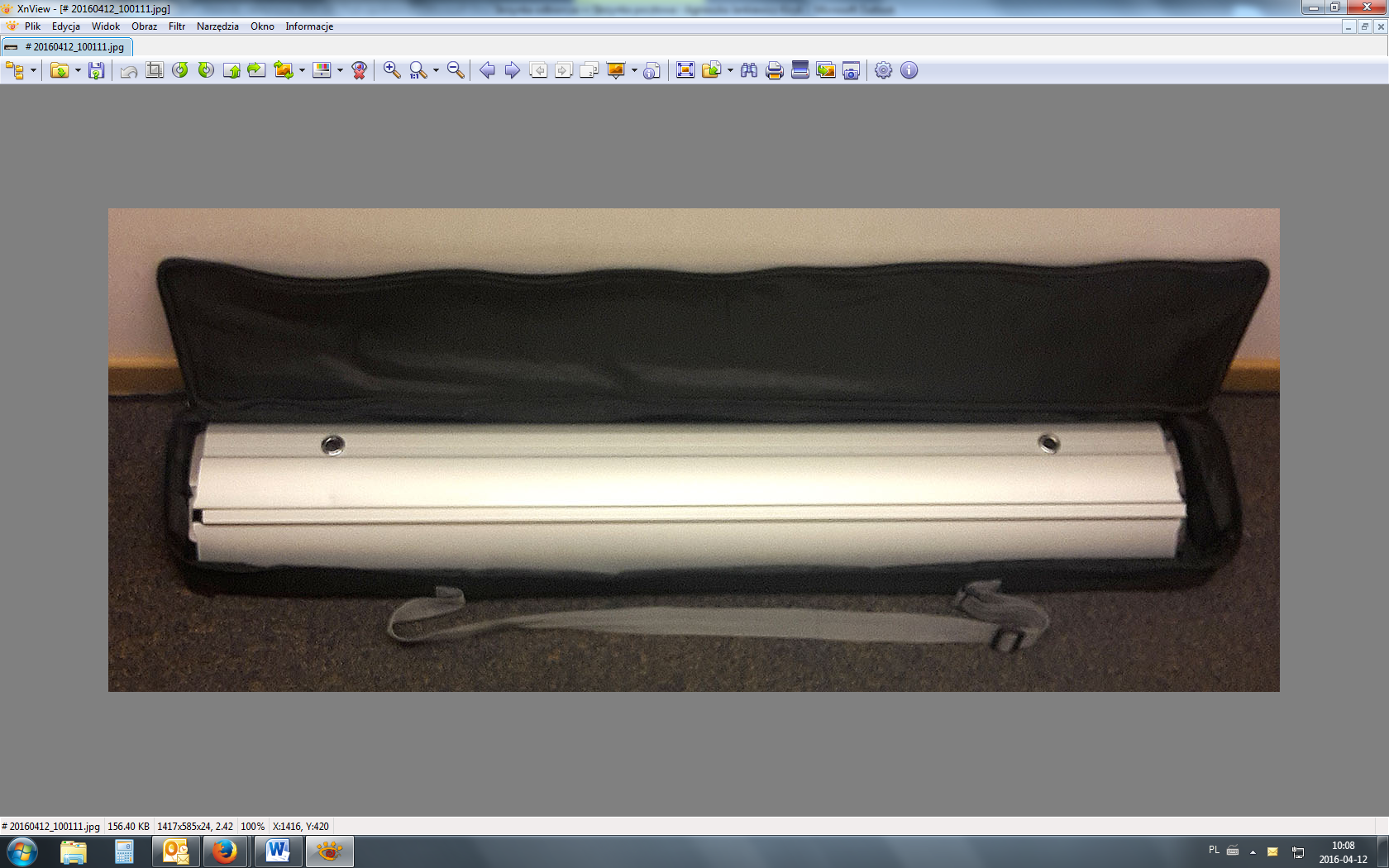 PakowaniePokrowiec zamykany na suwak umożliwiający spakowanie roll-upu w pozycji poziomej (zdjęcie powyżej).Szacowany nakład15 sztukWycena1 sztuka